Қазақстан РеспубликасыМәдениет және спорт министрлігі«әзірет сұлтан» мемлекеттік тарихи-мәдени қорық-мУЗЕЙІ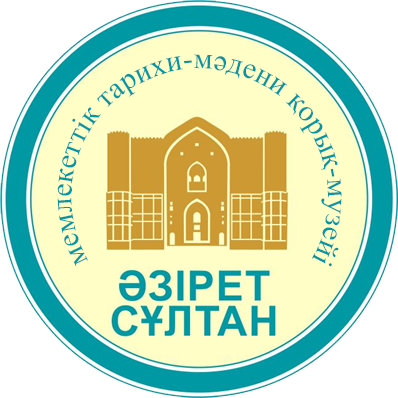 «әзірет сұлтан» мемлекеттік тарихи-мәдени қорық-мУЗЕЙІ»республикалық мемлекеттік қазыналық кәсіпорнының 2020 жылы атқарған жұмыстарының есебіТүркістан қаласы 2020 жылМАЗМҰНЫІ Мекеме туралы мәлімет Негізгі қызметіМузей қызметінің мәні тарихи және мәдени маңызы бар археологиялық және сәулет ескерткіштерін сақтау болып табылады. Мекеме мақсаты – тарихи-мәдени мұраның жылжымалы және жылжымайтын объектілерін насихаттау, зерттеу, анықтау, сақтау және қорғау.Мемлекеттік мекеме мақсатқа қол жеткізу үшін мынадай қызмет түрлерін жүзеге асырады:Мемлекеттік мекеменің аумағында орналасқан ұлттық мәдени мұраның жылжымалы және жылжымайтын ескерткіштерін анықтау, қорғау, зерттеу, консервациялау, қалпына келтіру және пайдалану;Тарихи-мәдени мұраны қорғау және пайдалану саласындағы бағдарламаларды, жобаларды әзірлеу, тиісті тәртіпке сәйкес бекіту, іске асыру;Жергілікті атқарушы органдар бекіткен тарих және мәдениет ескерткіштер тұрған аумақта құрылыс салу жоспарын реттеу;Мемлекеттік мекеме аумағында жүргізілетін құрылыс, қалпына келтіру және археологиялық қазба жұмыстарына уәкілетті органның рұқсаты болмаған жағдайда тиым салу, уақытша тоқтату;Монографиялар, ғылыми еңбек жинақтары, мақалалар, каталогтар және жол сілтеуші басылымдарды баспаға ұсыну, мерзімді баспа өнімдерін шығару;Мемлекеттік мекеме қорында және оның аумағында орналасқан жылжымалы және жылжымайтын тарих және табиғат ескерткіштері экспозициясының сақталуын қамтамасз ету;Тарихи-мәдени мұраны насихаттауға және таратуға бағытталған іс-шараларды өткізу;Қорды ғылыми өңдеу, музей қызметінің негізгі бағыттары мен ғылыми тұжырымдамасын дайындау;Ескерткіштердің меншік иелерімен және пайдаланушыларымен қорғау міндеттемелерін, қорғау келісім шарттарын жасау;Отандық және шетелдік ұйымдармен жүзеге асырылатын ғылыми және мәдени бағдарламаларды әзірлеу мен іске асыруға қатысу;Тарих және мәдениет мәселелері бойынша ғылыми және ғылыми практикалық конференциялар, семинарларды дайындау және өткізуді ұйымдастыру;Музейлік құны бар заттарды жинау және насихаттау мақсатында тарихи-тұрмыстық, археологиялық, этнографиялық экспозициялар, ғылыми іс-сапарлар ұйымдастыру және өткізу;Ғылыми, есептеу-сақтау жұмыстарын және қозғалатын және қозғалмайтын тарих және мәдениет ескерткіштерінің, сондай-ақ, өзге де мемлекеттік мекеме аумағындағы мәдени құндылықтардың мемлекеттік есепке алынуын қамтамасыз ету;Музейге келушілерге жұмыс тәртібінің уақыты: 9:00 - 18:00Музей кеңсесінде демалыс күндері: сенбі, жексенбіМузейлер демалыссыз жұмыс жасайды. Музей директоры – Ахметжанов Нұрболат ҚадырұлыІІ ҚОРЫҚ – МУЗЕЙГЕ 2020 ЖЫЛҒЫ  КЕЛУШІЛЕРДІҢ НЕГІЗГІ КӨРСЕТКІШТЕРІ2.1. Музейге келушілер саны – 382 606 адам. Музейге ақылы негізде келушілердің жалпы көрсеткіші:2.2. Экскурсиялық көрсеткіштер:     Экскурсиялар саны – 3 912Қатысқан адам саны – 49 084Оның ішінде ересектері – 33 926Жастар (балалар, оқушылар) – 8 670Студенттер – 5994Шетелдіктер – 174ТМД – 320Ақылы экскурсиядан түскен қаржы – 845 000 тг2.3. Дәрістер саны2.4. Көрмелер Жылжымалы және тұрақты көрмелер саны – 75Музейде –  57Музейден тыс - 10Кітап көрмелері –  8КӨРМЕЛЕРДІҢ ЖЫЛДЫҚ КӨРСЕТКІШТЕРІКөрмелер тақырыбы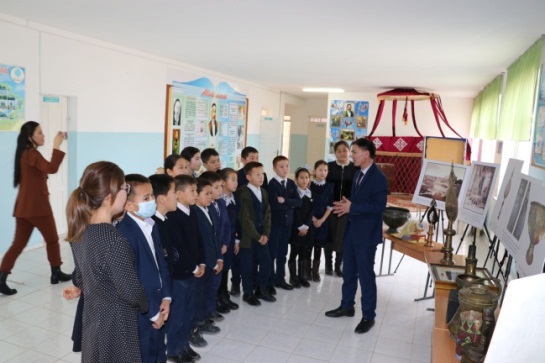 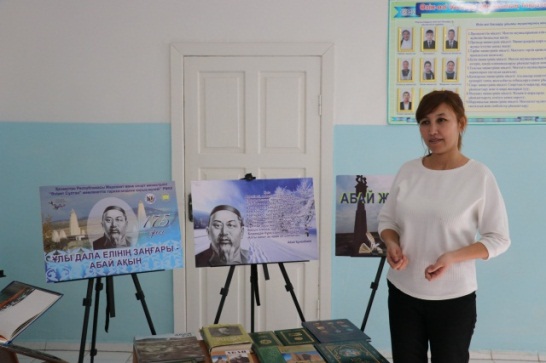 Амангелді жалпы орта метктебінде өткен  «Ұлы дала тарихы» фото-кітап көрмесіөткізілді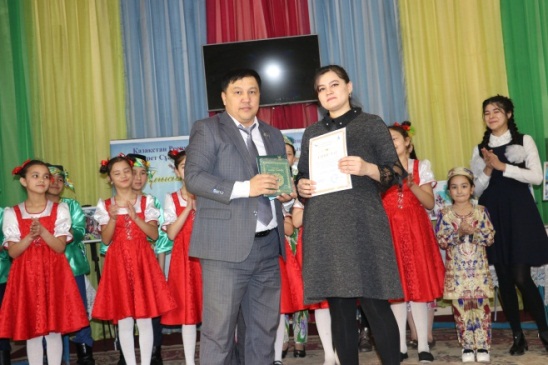 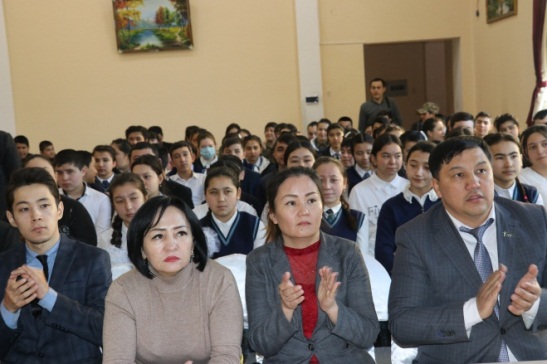 №2 Хамза атындағы жалпы орта мектебі «Ұлы дала тарихы» фото-көрме өткізілді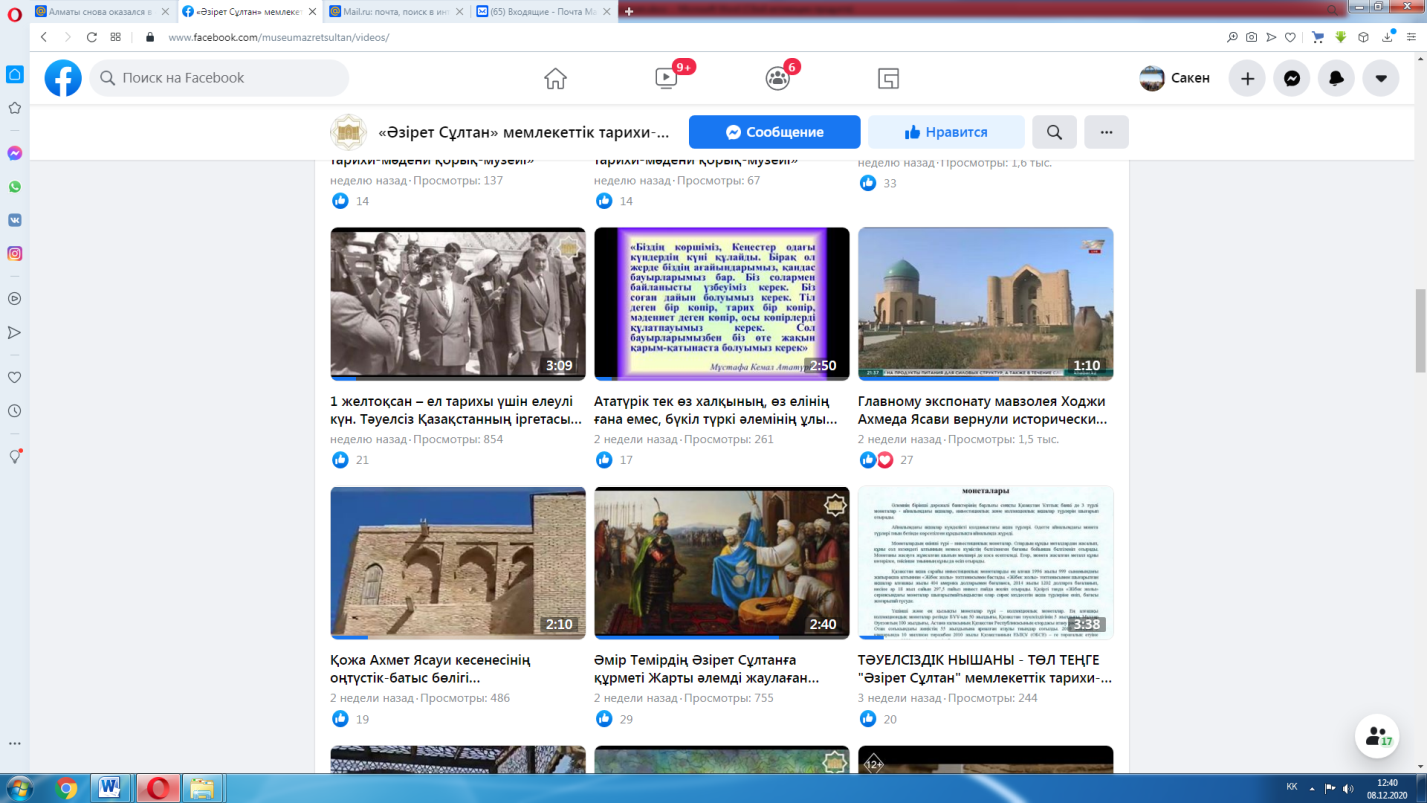 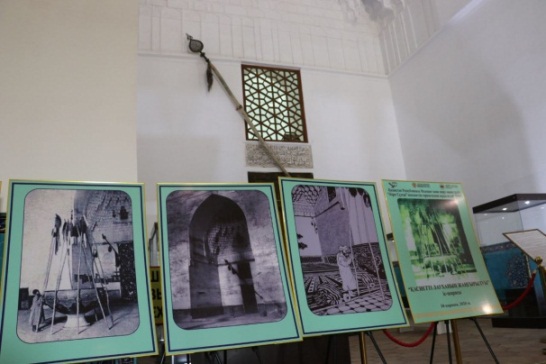 2.5. Археологиялық жұмыстар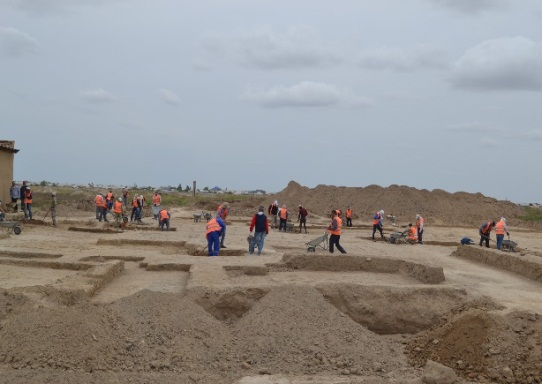 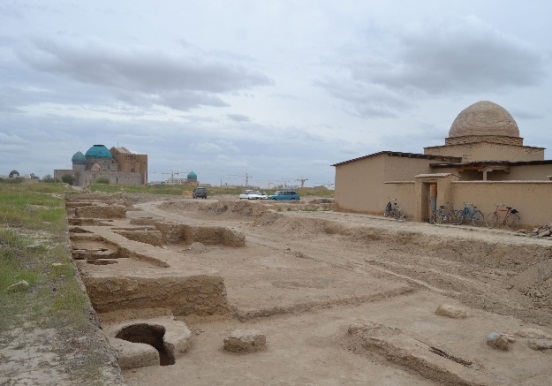 Қожа Ахмет Ясауи кесенесінен Жеті Ата қақпасына дейінгі  аумақтың тарихи панорамалық түрін қалпына келтіру мақсатында Орталық магистралды көшені қайта жаңғырту жұмыстары қарқынды жүргізілуде. Хан ордасына қарсы бетте көлемі 40х40 мешіт-медресе орнына археологиялық қазба жұмыстары жүргізілуде. Сонымен қатар қазба жұмыстары нәтижесінде кесененің батыс бұрышынан Магистралды көшенің екі жақ бетіндегі тұрғын үйлерді аршу барысында көше бойына қарама-қарсы орналасқан 3,5х3,5, 4,5х4,5 көлеміндегі екі мұнараның орны табылды. 	 Тәкия қақпасының жанынан үлкен керуен сарайда – құжаттар мен бағалы заттар сақтайтын арнайы қуыстар, қабылдау бөлмесі, ауласы мен қоймалары, керуеншілер тұратын бөлмелері, намазханасы, «мүричә» деп аталатын бір бөлмелі монша аршылды. 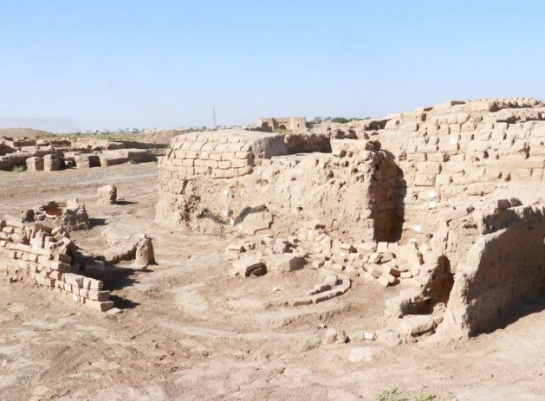 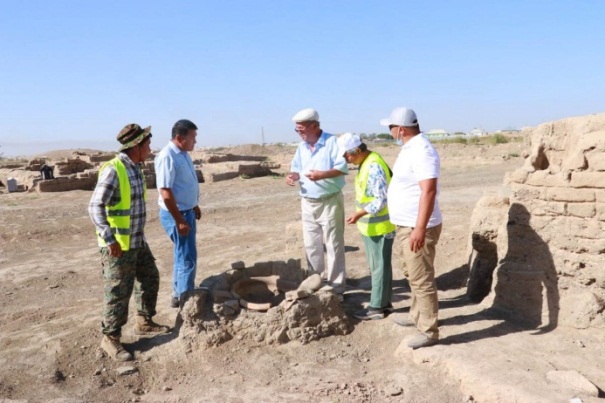 Керуен сарайдың бір бөлмесі     		Керуен сарай, XVІІІ-ХІХ ғғ.керамикасы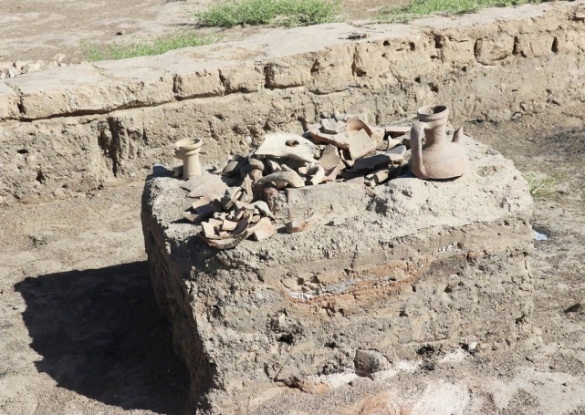 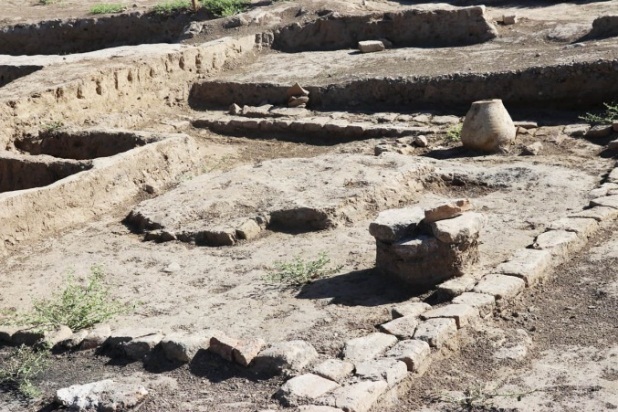            Мүричә моншасының емдік тұнбалар    Моншаның су  жинайтын сардобасы           сақтайтын астауыКөне Түркістан қаласынан қазба барысынан аршылған археологиялық обьектілер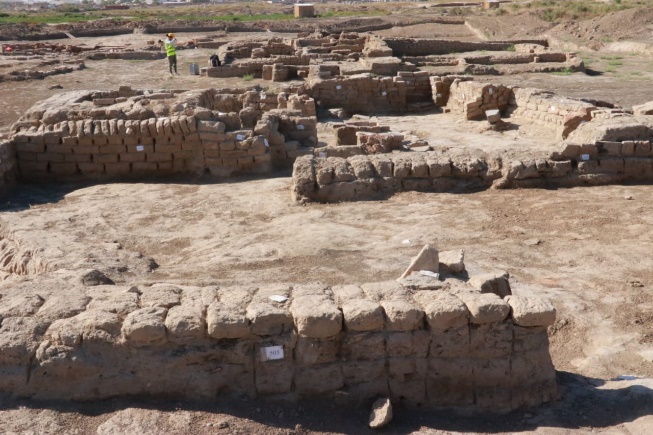 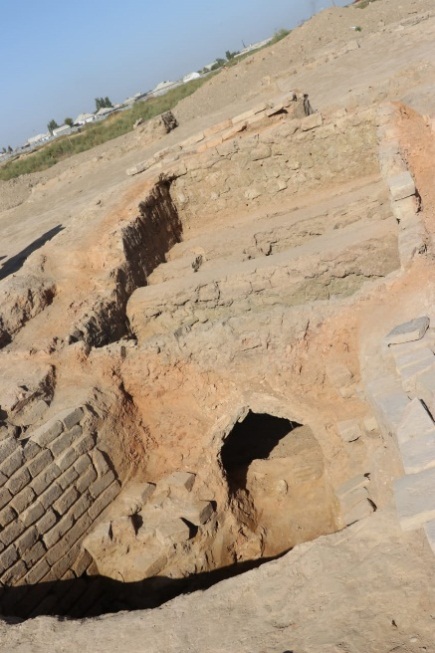 Аршылған керамика цехының оңт-батыс беті.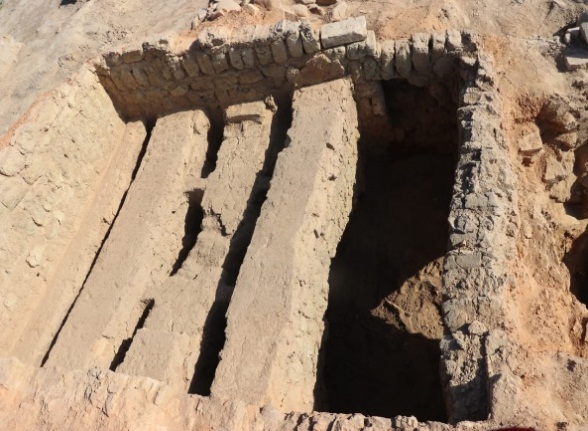 Қыш күйдіретін пеш оттығы      		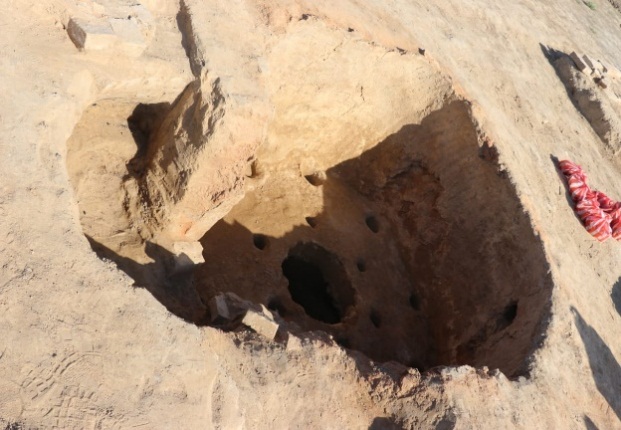 Қыш кірпіш күйдіретін пештің       	Ыдыс-аяқ күйдіретін пештің негізгік 	негізгі камерасы							негізгі камерасы2.6. Қор сақтау және құжаттау жұмыстарыТіркеу және есепке алу жұмыстары бойынша:Музей қорындағы жәдігерлердің жалпы саны жыл басында 24 507  дана болған, жыл барысында «Музейге сый» акциясы барысында түскен және Қожа Ахмет Ясауи кесенесі, Үлкен Ақсарай бөлмесінің экспозициясын қайта жаңғырту барысында тапсырыспен жасалған заттар негізінде музейдің қор сатып алу (қор іріктеу) комиссиясының шешімімен жалпы саны 82 дана зат музей қорына қабылданды. Оның 18 данасы негізгі қор есебіне, 64 данасы ғылыми көмекші қор есебіне қабылданды. 2020 жылы қабылданған жәдігерлер тізімі:          Археология тобы бойынша: 5-дана Оның ішінде;Негізгі қор есебіне қабылданған жәдігерлер саны-4 дана1. Саз сырнай. (ойыншық) ХІХ ғ.2. Құмыра қыш. ІХ-Х ғғ. 2 дана3. Зергер құралы ХІХ ғ.Ғылыми көмекші қор есебіне қабылданған жәдігерлер саны-1 дана1. Құман қыш ХІІ-ХІІІ ғғ.  (Қ.А.Ясауи музейін салу барысында құрылыс қабатынан табылған).Этнография тобы бойынша: 54-дана Оның ішінде;Негізгі қор есебіне қабылданған жәдігерлер саны-3 дана1. Қайшы.  ХХ ғ.           1 дана2. Жүзік. ХХ ғ. басы.    1 дана3. Білезік. ХХ ғ.             1 данаҒылыми көмекші қор есебіне қабылданған жәдігерлер саны-51 дана1.  Қасқыр терісі                                                             3  дана2.  Садақ қабымен                                                          1 дана3.  Қорамса                                                                1 дана4.  Жебелер                                                                5 дана5.  Қамшы қанжарымен                                            1 дана6.  Айбалта                                                                 2 дана7.  Темір қалқан                                                         2  дана8.  Найза                                                                     2 дана9.  Шоқпар                                                                 1 дана10. Қылыш                                                                       1 дана11. Қылыш                                                                       4 дана12. Қазақ хандары қылышының қыны (көшірме)       1  дана13. Ту көшірмесі                                                             1 дана14. Ту көшірмесі                                                             1 дана15. Ту көшірмесі                                                             1 дана16.  Хан тағы (көшірме)                                                 1 дана17.  Көпшік. (жастықтар)                                               9 дана18. Хан тағының жастықтары                                       2 дана19. Хан тағының жастығы                                             1 дана20. Хан тағының жастығы                                             1 дана21. Қымыз ыдыс жинағы                                               9 дана22. Ваза. ХХ ғ.                                                                1 дана                                                                                                                         Нумизматика тобы бойынша: 11-данаНегізгі қор есебіне қабылданған жәдігерлер саны-9 дана 1.  Ресей патшалығының 1880 жылы соғылған 5 копеек құндылығындағы монетасы.2. Ресей патшалығының 1900 жылы соғылған 3 копеек құндылығындағы монетасы.3. Ресей патшалығында 1915 жылы соғылған 1 копейка.4. Ресей патшалығында 1916 жылы соғылған 1 копейка. 5. КСРО-ның 1924 жылы соғылған 2 копейка.  6. 1957 жылы соғылған КСРО-ның 5 копеегі.7. 1931 жылы соғылған КСРО-ның 3 копеегі.8. 1946 жылы соғылған КСРО-ның 3 копеегі.9. 1930 жылы соғылған 2 копейка. Ғылыми көмекші қор есебіне қабылданған жәдігерлер саны-2 дана1. Темуридтер мемлекетінің 823 х.ж. (1420 ж.) соғылған фулусі.2. Темуридтер мемлекетінің 832 х.ж. (1428-1429 ж.) соғылған фулусі.Жазба ескерткіштер тобы бойынша: 12-данаНегізгі қор есебіне қабылданған жәдігерлер саны - 2 дана1. Кітап. Сопы Аллаярдың кітабы. 2. Кітап. «Қаидатул бағдадия» деп аталады.  Ғылыми көмекші қор есебіне қабылданған жәдігерлер саны-10 дана1.   Кітапша.       (Араб тілінде, әртүрлі кітап парақтарынан құралған.)2.   Кітап.          (Діни кітап құлшылық  және хикаялар туралы.)3.   Кітапша.      (Зікірлер мен хикаялар, дұғалар.)4.   Кітап.             (Дұғалар емшілікке байланысты.)5.   Кітап.          (Әр түрлі кітап және дәптер парақтарына жазылған әңгімелер.)6.   Кітап.          (Фикых іліміндегі мәселелердің үкімдері туралы.)7.   Кітап.          («Шарх-ул-уиқая» Мұхтасар кітабы.)8.   Кітап.          (Шариғат мәселелері әр түрлі кітаптардан құралған.)9.   Кітап.          (Діни кітаптар.)10. Кинотаспа. (кинопленка)  (1988 ж. түсірілген Қ. А. Ясауи кесенесі туралы)   Осы қабылданған 82 дана жәдігердің ішінен негізгі қор есебіне қабылданған аса құнды жәдігерлер тізімі:1.  Кітап. Сопы Аллаярдың кітабы.2.  Кітап. «Қаидатул бағдадия» деп аталады.  3.  Құмыра қыш. ІХ-Х ғғ. 2 дана4.  Зергер құралы ХІХ ғ.5.  Жүзік. ХХ ғ. басы.    1 дана6.  Білезік. ХХ ғ.             1 дана7.  Ресей патшалығының 1880 жылы соғылған 5 копеек құндылығындағы монетасы.8.   Ресей патшалығының 1900 жылы соғылған 3 копеек құндылығындағы монетасы.9.   1930 жылы соғылған 2 копейка.10. 1931 жылы соғылған КСРО-ның 3 копеегі.Қазіргі күні музей қорында 24 589 дана жәдігер оның ішінде:                                                - 13 658 данасы негізгі қор,                                              - 10 931 данасы ғылыми көмекші қор есебінде тұр.2.  Жәдігерлер төрт ғылыми классификацияланған топқа бөлінген. Олар:              Археологиялық жәдігерлер тобы         - 5191 дана       (3124/2067).                  Этнографиялық жәдігерлер тобы         - 2778 дана        (2191/587).                     Жазба ескерткіштер тобы                      - 2969дана        (634 /2335).                    Нумизматикалық жәдігерлер тобы          -13 651 дана      (7712/5939). 3.  24 589 дана жәдігердің 520 данасы музейлер экспозициясында, оның ішінде:                                           - 276 данасы негізгі қор                                          - 244 данасы ғылыми көмекші қор 4.  24 069  данасы қор сақтау бөлмесінде, оның ішінде                                            - 13 375  данасы негізгі қор                                            - 10 687   данасы ғылыми көмекші қор                                            -  7 дана жоқ зат     Қор сатып алу (қор іріктеу) комиссиясы 2 рет өткізіліп, қабылданған 82 дана заттың ғасыры, өлшемі анықталып, сипаттамасы жасалып, ғылыми жіктелуіне қарай топтарға бөлініп, қабылдау  актісі жасалды, бас кітапқа тіркеліп, инвентарь карточка ашылды, толтырылған карточкаларды компьютерге ендіру жұмыстары жүргізілді.5. Көрме: Жыл басынан елімізде жарияланған карантинге байланысты көрмелер онлайн түрінде видеоролик арқылы көрсетіліп отырды. Көрмеге шығарылған жәдігерлер саны – 862 дана. Оның ішінде негізгі қордан 838 дана, ғылыми көмекші қордан 24 дана Инвентарь кітапқа 44 дана жәдігер енгізілді.6. Жәдігерлердің ғылыми құжатталуы –  703 дана,     жәдігерлердің ғылыми құжатталуы жалпы саны – 2672 дана7. Инвентарлық кітаптың толтырылуы - 6285, және электронды тасымалдауышқа тіркелгені –780, жалпы саны 8787 8. ҚР музей қоры  мемлекеттік  каталогына және Ұлттық мәдени игілік объектілерінің мемлекеттiк тiзiліміне енгізуге   ұсынылатын жәдігерлердің қазақ және орыс тіліндегі мәліметтерін дайындау жұмыстары жасалды.    - ҚР музей қоры  мемлекеттік  каталогына – 722     - Ұлттық мәдени игілік объектілерінің мемлекеттiк тiзiліміне – 6318 жәдігердің жалпы саны 13 478 жәдігердің толық мәліметі жіберілді. 9. Музеолог» бағдарламасының базасына 1655 ғылыми құжат ендірілген  (Қазіргі уақытта музеологпен жұмыс жасау техникалық себептерге байланысты уақытша тоқтап тұр)Ғылыми-зерттеу, ақпараттық насихат жұмыстары бойынша:Конференция, семинар, онлайн – лекция, көрмелер.1. 20 мамыр күні Хан ордалы – Сарайшық музей қорығының ұйымдастыруымен өткен «Ұлы дала мұралары» тақырыбындағы онлайн семинар-дәрістерінде «Алтын Орда және Түркістанның сауда байланыстары (Нумизматикалық материалдар негізінде)» тақырыбында баяндама оқылды.  22.05.2020 ж. 2. Қараша айында Отырар мемлекеттік археологиялық қорық-музейінің ұйымдастыруымен «Отырар – кеше, бүгін, зерттелу болашағы» атымен өткен онлайн конференцияға «XV ғасырдағы Отырар қаласының ақша айналымы» (Археологиялық материалдар негізінде)» тақырыбында баяндама берілді.3. «Ежелгі Тараз» археологиялық музейі шығарып отырған «Қарахан» танымдық журналына «Тарихты түлетуге жасалған жомарттық» тақырыбында музейге сый жасау ісінің тарихы жайында танымдық мақала берілді. 4. «Қазақстан археологиясы (Археология Казахстана)» журналына «XV ғ. Түркістан аумағындағы ақша айналымы» атты мақала берілді. Мақала конференция жинағында маусым айында жарық көрді.5. Қыркүйек айында Халықаралық «Марғұлан оқулары» ғылыми конференциясының мақалалар жинағында «Археологиялық қазба жұмыстары негізінде жүргізілген зерттеулер бойынша XV–ХVI ғғ. басындағы Түркістан аумағындағы ақша айналымы» тақырыбындағы мақала жарық көрді. Онлайн лекция:1.  «Әзірет Сұлтан қорық – музей қорындағы зергерлік әшекей бұйымдары»  (Сәуір)2.  «Нумизматикалық жәдігерлердің зерттелуінің тарих ғылымындағы орны» тақырыбында онлайн лекция оқылды.   (Мамыр)3. Интервью  Айғақ ТВ «Әзірет Сұлтан қорық – музей қоры туралы және қордың құнды жәдгерлері туралы» (Мамыр)4. 15 тамыз - Археологтар күніне орай  «Музей қоры археология тобындағы» құнды жәдігерлер тақырыбында ФБ сұхбат берілді.«Ясауи мұрасы» газетіне және «Әзірет Сұлтан» қорық музейінің ақпараттар порталына қор жәдігерлерін насихаттау мақсатында ғылыми және ақпараттық мақалалар жарияланып отырды. Атап айтқанда:Ясауи мұрасы газетіне:1. «Музей   қорындағы   оймышталған  қаптама  кірпіштер»   («Ақпан)2. «Ертеортағасырдағы Қазақстан территориясындағы ақша айналымы» . (Ақпан)3. «Бес қарудың бірі Күлтөбеден табылған қылыш туралы не білеміз» 01.05.2020 4. «Нартайдың үзеңгісі» (Наурыз)5. «Музей қорындағы тоқымалы бұйым кілемдер» туралы мақала 6. Музей   қорындағы  ұлутастар ( каури)  туралы  танымдық ақпараттық   мақала    7. Музей  қорындағы  құман  құмыралар«Әзірет Сұлтан» қорық-музейінің фейсбук әлеуметтік желісіне:1. «Шыңғысхан атымен соғылған алтын динар» (Ақпан)2. «Бес қарудың бірі «Наркескен» қылыш туралы не білеміз»  (Мамыр)3. «Гигиеналық зергерлік тіс-құлақ тазалағыштар» (маусым)4. «Музей қорындағы құман құмыралар» (маусым)5. «Музей қорында ХV ғасырға тән Қарашық мыс ақшалар көмбесі сақталған» (шілде)6. Қыркүйек айында azretsultan сайты мен музейдің фейсбук әлеуметтік желісіндегі парақшасына «Клады в собрании музея «Азрет Султан» атымен орыс тілінде мақала берілді.7. Қазан айында azretsultan сайтына, музейдің фейсбук әлеуметтік желісіндегі парақшасына «Мұражай және мұражай мамандығының даму тарихы» атымен мақала дайындалып берілді.8. Желтоқсан айының 7 күні azretsultan сайтына, музейдің фейсбук әлеуметтік желісіндегі парақшасына «Тарих куәсі-тиындарды қалай сөйлетеміз» атымен нумизматикалық жәдігерлерді тазалау, консервациялау жайында мақала берілді.9. Бес  қарудың  бірі  Күлтөбеден  табылған  қылыш  туралы  не  білеміз?10. Қазбадан  табылған   Музей  қорындағы  «каурилер» 11. «Қой  жауырыны жасырынған тылсым  күш»12. Қазақ  жауынгерлері  ерекше  құрметтеген  қылыш  түрі  «наркескен». деген тақырыптарымен  шықты.13 Тамыз айында «Музей қорында сақтауға алынған Қарашық көмбесі» тақырыбындағы ғылыми-танымдық мақала  Tengri news интернет газетасында жарық көрді.Энциклопедия«Әзірет Сұлтан» қорық музейінен шығару жоспарланған «Әзірет Сұлтан энциклопедиясына» музей қорының ғылыми жіктелуіне қарай әр топтан жәдігерлер теріліп,  нумизматикалық жәдігерлер қоры қатарынан «Динарлар», «Динар бөлігі», «Шағатай дирхемдері», «Күмістелген мыс дирхемдер», «Түргеш қағанатының мыс ақшалары», «Сасанид драхмалары», «Фулустер», «Тангалар», «Мыс динарлар» тақырыптарына қатысты жәдігерлер мәліметтері, археологиялық  жәдігерлер мен этнографиялық жәдігерлер тобынан ғасырлары мен қолданылу ерекшеліктеріне қарай теріліп  мағлұматтары мен  фото суреттері  дайындалып  берілді. Ал, жазба ескерткіштер тобынан  2 дана Құран, 1 дана хадис, 2 дана хикмет, Ясауидің шәкірттерінің кітаптары:  Сопы Аллаярдың «Әулиенің өсиеті» кітабы,  Сүлеймен Бақырғанидың «Беділ дивани» кітабы, Шейх Худайдад Таш Мухаммед әл-Бухаридің «Бустан ул мухиббин» (Аллаға ғашықтардың бақшасы) ,  «Тазкиратул аулия» (Әулиелердің өмір жолы) атты кітаптары берілді.Музей қорындағы  құнды жәдігерлердің  ғылыми  құжаттарын  дайындау жұмыстары бойынша:Қор сақтау және есепке алу бөлімінің қор сақтаушылары 703 дана жәдігерге   Археология және тарихи ескерткіштерді қорғау бөлімі - 0 Ғылыми-зерттеу бөлімінің ғылыми қызметкерлері - 0 Сақтау және қайта қалпына келтіру жұмыстары бойынша:1.   КК №417 Құмыра VІII-IX ғғ.2.   КК 802 Хұмша VІІІ-ХІV ғғ.3.   КК 1005 Ыдыс ХVІ ғ.4.   КК 1014  Хұмша ХVІ ғ.5.   КК 1244 Ыдыс  ХVІ –ХVІІІ ғғ. 6.   КК 3528 Құмыра VІІІ ғ. 7.   КК 2118 Құмыра VІІ-VІІІ ғғ. 8.   КК 2836 Құмыра VІІ-VІІІ ғғ. 9.   КК 2839 Құмыра VІІ-VІІІ ғғ. 10. КК 387  Хум  ХVІІ-ХІІ ғғ. 11. КК 3269 Құман ХІІ-ХІІІ ғғ. Сақтау және консервациялау жұмыстары бойынша:1.   КК №2791 Белдік ХІХ-ХХ ғғ. тоттан, кірден тазартып,  майлау жұмыстары жүргізілді2.   КК 2117 Жебе ұшы ХІІІ ғ. --//---3.   КК 3297 1,2 Сауыт бөлшектерінің сынықтары VІІІ ғ.,4.   КК 3898 1,2 Әшекей VІІІ ғ.,   ---//---5.   КК 3348  а, б Жебе ұшы ХІІ ғ. ---///-----6.   КК 1609  Жебе ұшы ХІІ ғ.7.   КК 2117 Қылыш ХVІІІ-ХІХ ғғ.  ----//---8.     КК 2888 Садақтың жағы VІІ-VІІІ ғғ.9.     КК 2890 Біз бір ұшына қарай жіңішкерген VІІ-VІІІ ғғ. 10.   КК 2976 Сүңгінің ұшы  VІІ-ҮІІІ ғғ. 11.   КК 723/ 1,2 Әшекей VІІ-VІІІ ғғ. 12.   Ғкк 2263 Үй жиһазы ХІХ ғғ. Сонымен 11 дана археологиялық жәдігер қайта қалпына келтірілді, 2 дана этнографиялық жәдігер металл бұйымы мен ағаштан жасалған жәдігерлерге тоттан тазарту,  майлау, дәрілеу жұмыстары жүргізілді, 13 дана археологиялық жәдігерге консервация жұмысы жасалды. Жалпы саны-26 дана жәдігерге реставрация, консервация жұмыстары жүргізілді. 5-7 ақпан күндері қор сақтау және есепке алу бөлімінің қор сақтаушылары мен реставратор мамандары Сарайшық тарихи-мәдени қорық-музейінің қызметкері М.Әбдіғалиевке археологиялық монеталарды тазалау, консервациялау жұмыстары бойынша теориялық-практикалық сабақтар өткізді.Нумизматика тобынан музей қорына қабылданған кезде салынған конверттердің ескіруі мен қазіргі сақтау ережелеріне сай келмеуіне  байланысты 193 жәдігердің конверттері қайта жасалып, жәдігерлердің метрологиялық, атрибутивтік және басқа да көрсеткіштері жаңа конверттер беттеріне түсіріліп, ауыстырылды. Қор сақтау жұмыстары бойынша жәдігерлер сақталатын бөлмелер күнделікті желдетіліп, әр сейсенбі күні жәдігерлер мен олар жинақталған стеллаждар ылғал шүберекпен сүртіліп тазалық жұмыстары жүргізіліп отырды. Қор сақтау бөлмелерінің ылғалдылық режимі мен бөлме температурасы қадағаланып отырды.Экспозиция және көрме жұмыстары бойынша1.  Ақпан айының 21-і күні Шорнақ елді мекеніндегі Құрбанбай Ырысбеков атындағы №5 мектеп интернаты мен Шорнақ жалпы орта мектебінде Алтын Орданың 750 жылдық мерейтойы мен «Ұлы даланың жеті қыры» тақырыптарында лекция-көрме өткіздік.2.  18 мамыр   халықаралық  музейлер  күніне  орай  «Ер -қаруы   бес   қару»    атты  тақырыптық  көрме   көпшілікке  онлайн  түрінде    көрсетілді және осы ФБ-те Мақала жарияланды. 3. Шілде айының алғашқы жексенбісі етіп бекітілген ұлттық музыкалық аспап – «Домбыра» күніне орай домбыра аспабының шығу тарихы, домбыра жайлы аңыздар, домбыра түрлері, домбыраның қазақ халқының өміріндегі алар орны, Қазақ халқынан шыққан ұлы домбырашылар, домбыра аспабына қатысты Гиннестер рекордтар кітабына енген рекордтар тақырыптарын қамтитын видео көрме түсірілді. 4. Жыл бойына өткізіліп отырылуы жоспарланған «Мұражай қорындағы әлем халықтарының ақша түрлері» тақырыбындағы сериялы видеокөрменің «Музей қорындағы КСРО ақшалары» тақырыбындағы бөлімі 26 тамыз күні  өткізілді. 5. Қыркүйек айында Түркістан қаласына елбасы Н.Назарбаев келуіне орай «Сапар» орталығының экспозициялық залында «Түркістан археологиясы» тақырыбында көрме құрылды. 6. Қараша айының 15 күні Қазақстан Республикасының валютасы – Теңге күніне орай, «Тәуелсіздік нышаны-төл теңге» тақырыбында видео көрме өткізілді.      Сондай-ақ музей ішінде және музейден тыс жерлерде ұйымдастырылған                                                                                                                                                                                                                                                                                                                                                                                                                                                                                                                                   11 көрмеге қордан шығарылған жәдігерлер саны – 862 дана. Оның ішінде негізгі қордан 838 дана, ғылыми көмекші қордан 24 дана.Экспозицияда тұрған жәдігерлерді тексеріп тұру, жәдігерлердің сақтығын кітапқа тіркеп тұру жұмыстары үздіксіз жүргізіліп отырады.2.7. Тарихи-мәдени мұра ескерткіштерін қорғау және есепке алу жұмыстары бойыншаТарихи-мәдени ескерткіштердің жалпы саны – 99Типологиялық ерекшеліктері бойынша тізіміЕскерткіштерді құжаттау жұмыстары. «Гарнизон штабы» сәулеттік ғимаратының техникалық төлқұжаты, өткізу-қабылдау актілері жасалынды. Музей аумағындағы абаттандыруға байланысты бұзылған Сувенир, Асхана, Дәретхана ғимараттарының және Тайқазан макеті Түркістан, Кентау қаласы әкімдіктерінің теңгеріміне өткізілді.18 Республикалық маңызы бар тарих және мәдениет ескерткіштерінің қорғау міндеттемелері жасалынды.   Ескерткіштерді абаттандыру, қорғау, сақтау, насихаттау жұмыстары. 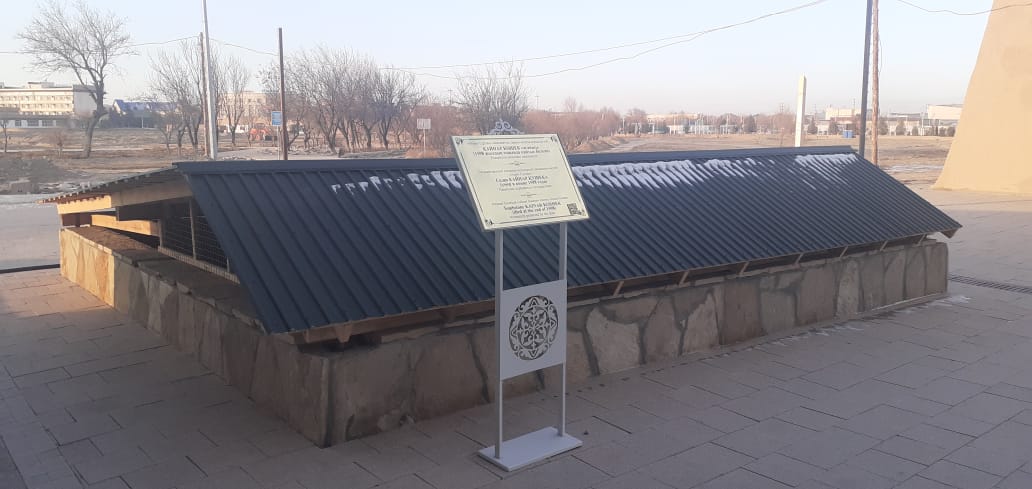 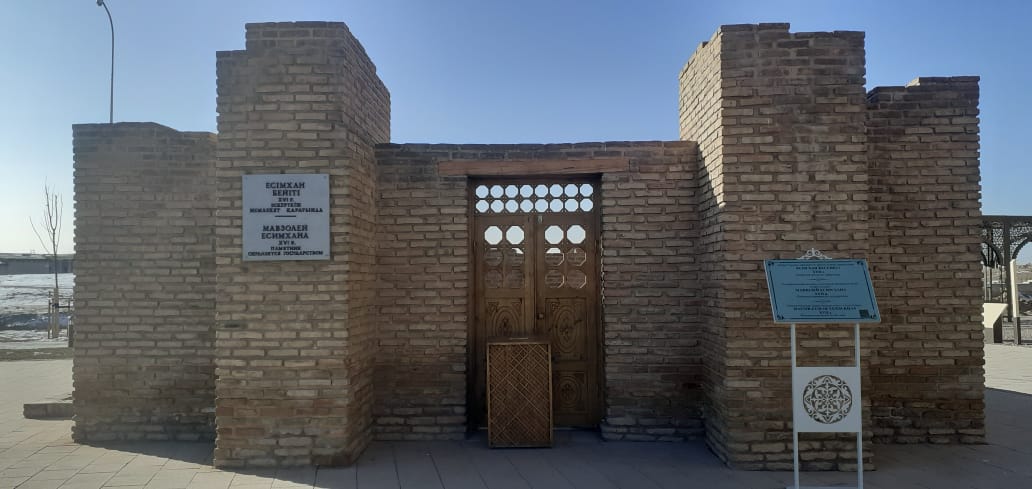 Музей құрамындағы ескерткіштерге мемлекет қарауында екендігін білдіретін белгі тақтайшалары орнатылды.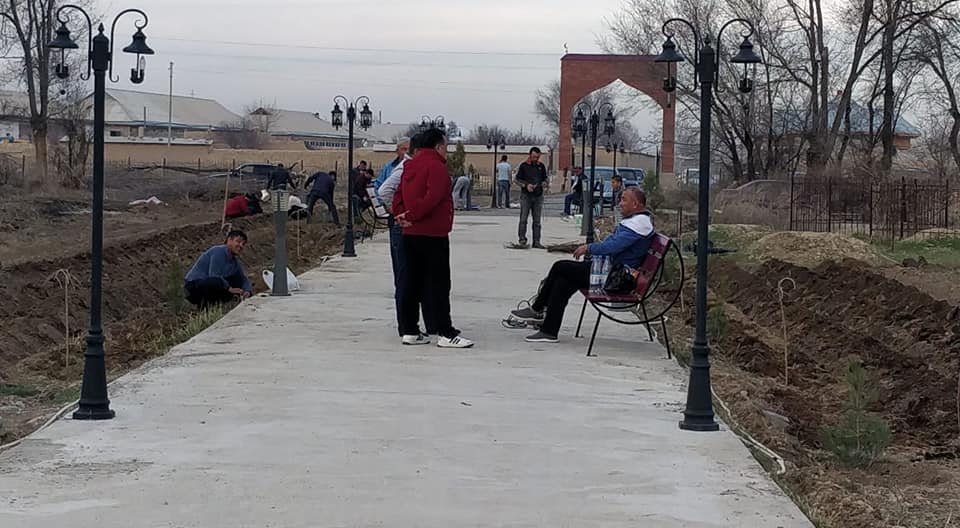 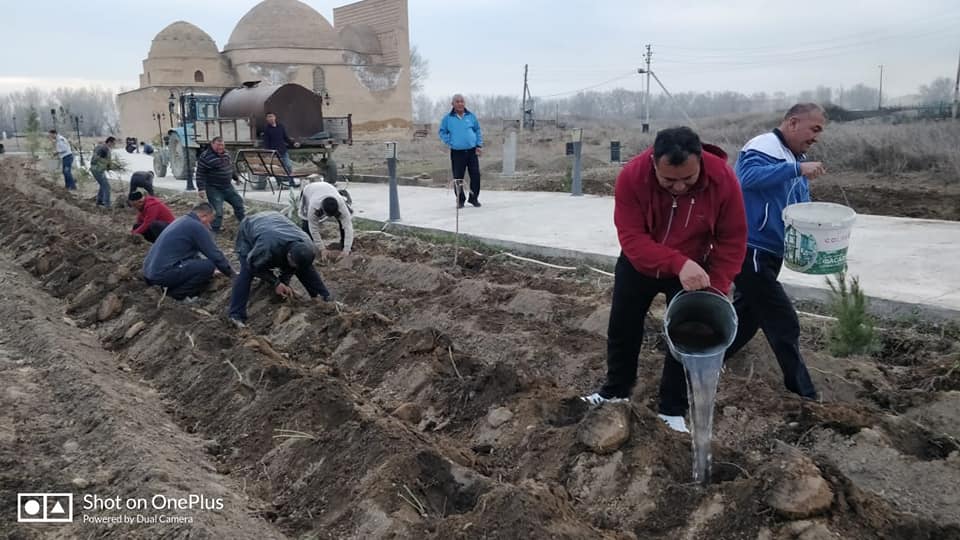 Жүсіп ата кесенесінде жергілікті кәсіпкерлердің қолдауымен кесене аумағын абаттандыру жұмыстары жүргізілді. Атап айтқанда  700 дана раушан гүлі, 100 түп тұт және 40 дана боз арша ағаштары егілді. 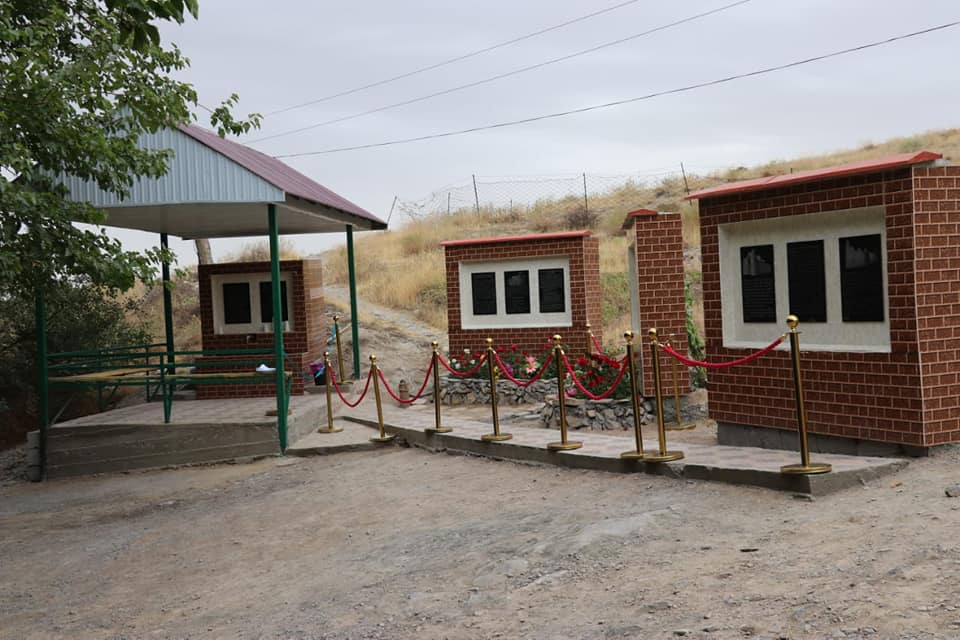 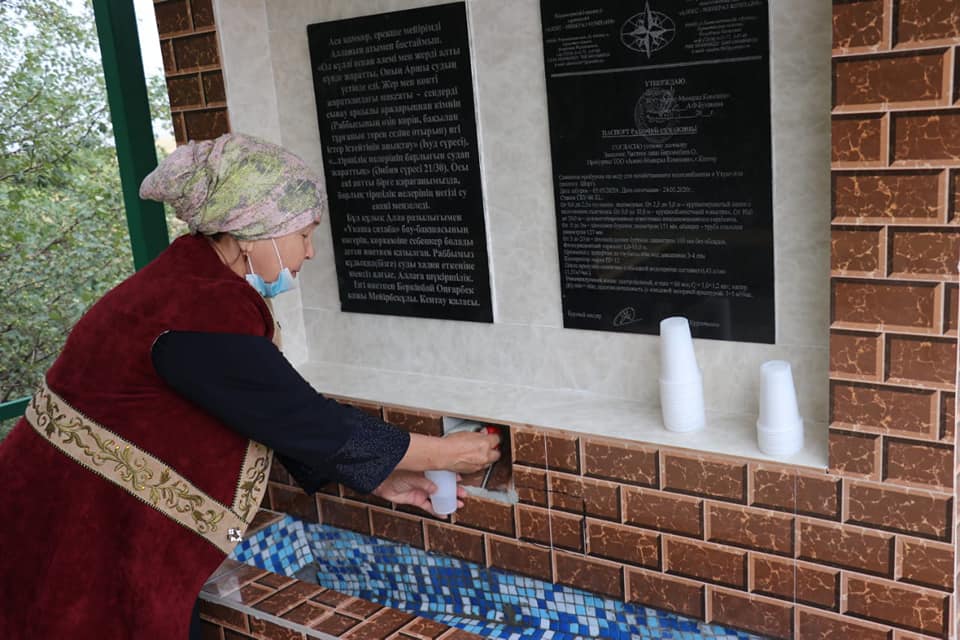 Сондай-ақ, келушілер үшін жайлылықты қамтамасыз ету мақсатында 10 дана орындықтар мен 22 жарық шамдары орнатылды.   Жеке кәсіпкер Беркінбаев Оңғарбек Мейірбекұлының демеушілігімен Республикалық маңызы бар  Үкәша ата кесенесі аумағын  көгалдандыру және толық мөлшерде сумен қамтамасыз ету мақсатында терең ұңғымалы (скважиналық) 40м тереңдікте құдық қазылып, аумағы абаттандырылды.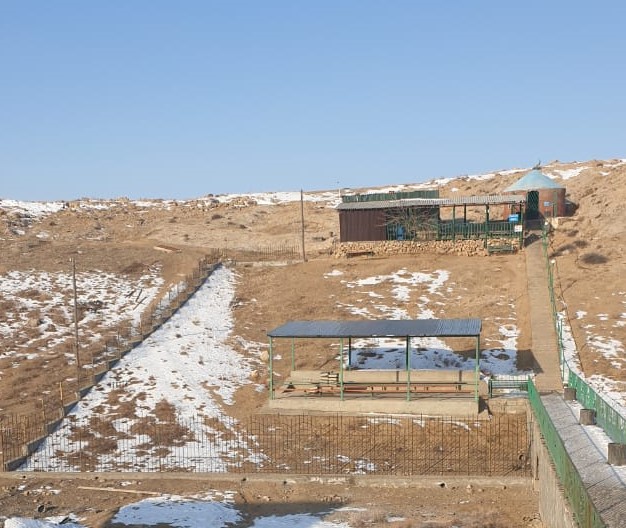 Үкәша ата құдығының аумағында жасыл аймақ қалыптастыру мақсатында 1500 шаршы метр аумақ арнайы темір шарбақпен қоршалды.  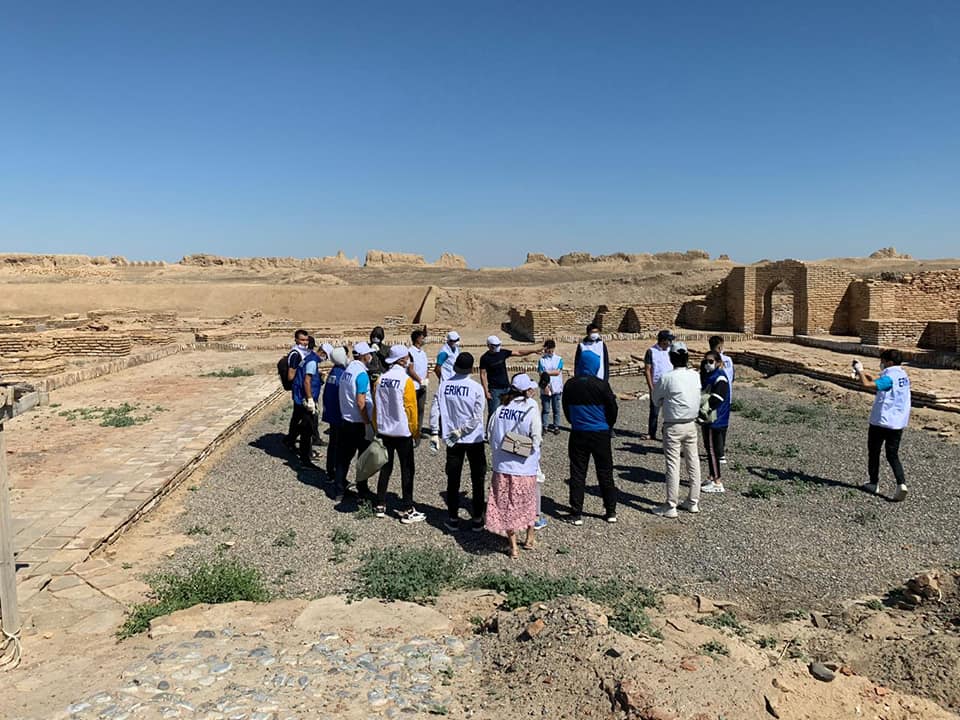 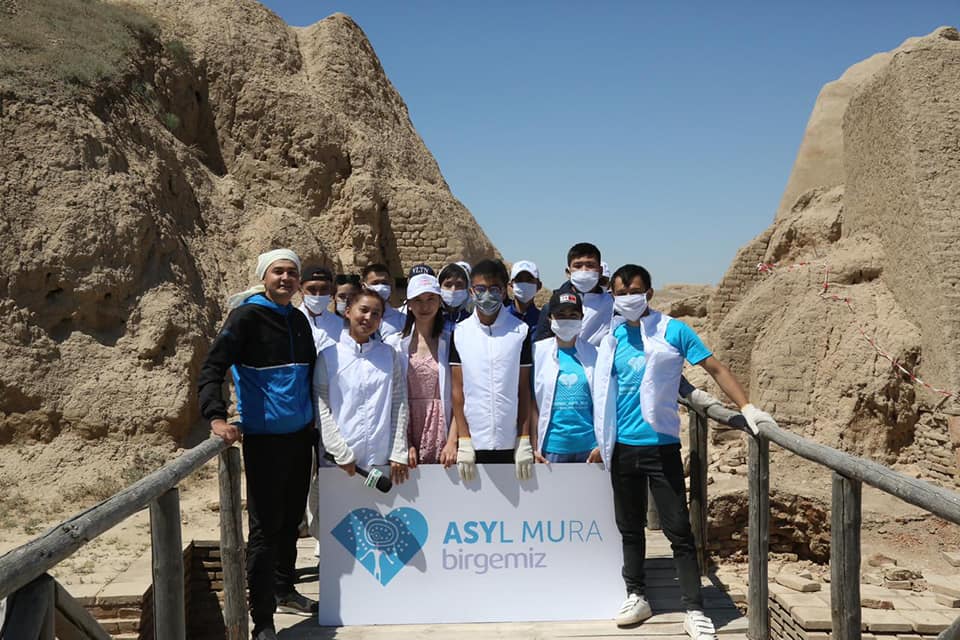 Еріктілер жылына орай 2020 жылдың 15 маусым күні "Әзірет Сұлтан" мемлекеттік тарихи-мәдени қорық-музейі» РМҚК Түркістан облысы, Қоғамдық даму басқармасына қарасты Жастар ресурстық орталығымен бірге  Түркістан қаласындағы ерікті жастар ортағасырлық Сауран қалашығында сенбілік жұмыстарын жүргізді.Қожа Ахмет Ясауи кесенесі маңындағы  жер асты суларының деңгейін бақылауҚожа Ахмет Ясауи кесенесі айналасында он үш дренаждан және Құдықхана бөлмесі мен Жұма мешіттегі құдықтардан  әр он күнде  жер асты су денгейі өлшеніп тіркелді. 2020 жылдың   12 ай бойынша жер асты суларының орташа деңгейі есептеліп диаграммасы жасалды.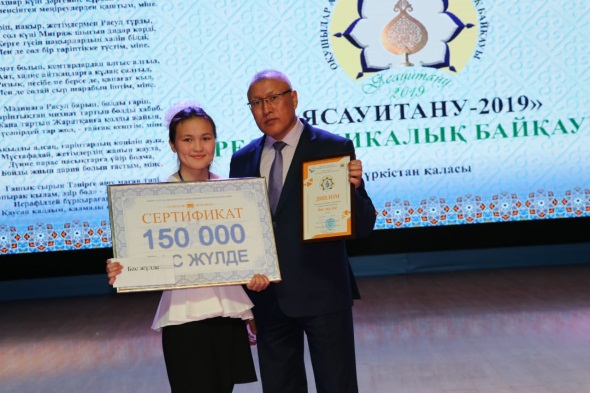 2.8. Имидждік өнімдері«Қ.А.Ясауи кесенесі» альбом кітапшасы толықтырылып, жаңа редакциямен шықты.Елбасы Н.Ә.Назарбаевтың «Ұлы даланың жеті қыры» мақаласында көрсетілген Ұлы даланың ұлы тұлғаларын дәріптеу бастамасы аясында «Түркістанда жерленген қазақ билері» антологиялық кітабы, «100 аңыз» кітабы орыс және ағылшын тілдерінде, «70 хикмет» кітабы латын әрпінде және  «Әзірет Сұлтан» энциклопедиясы жарық көрді. «Ясауи мұрасы» газетінің 5 номері жарық көрді.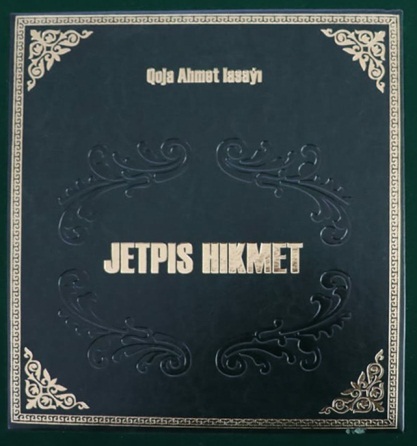 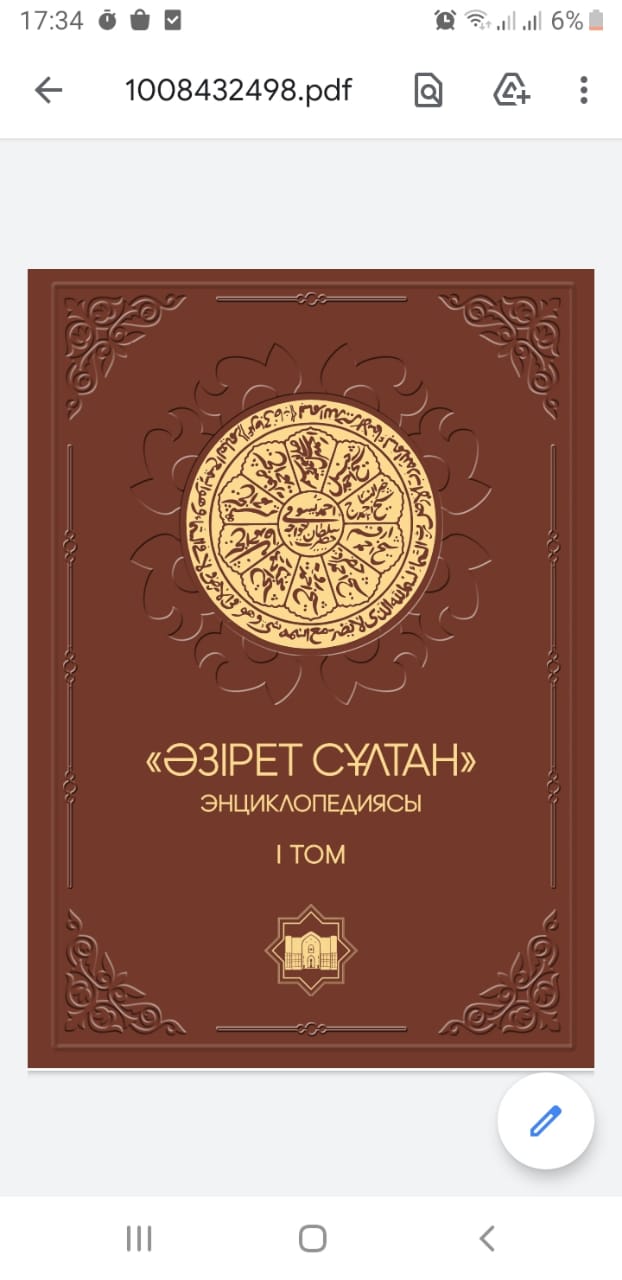 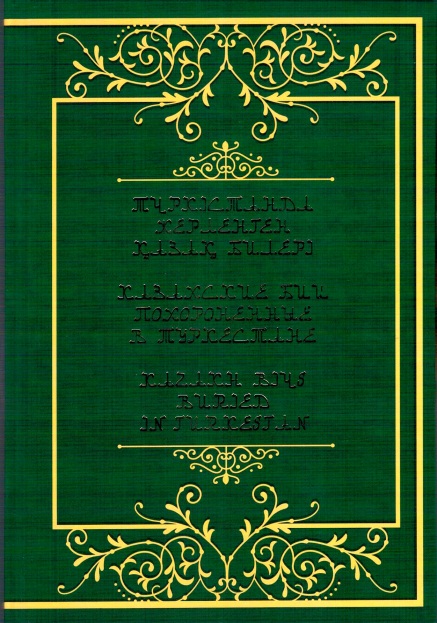 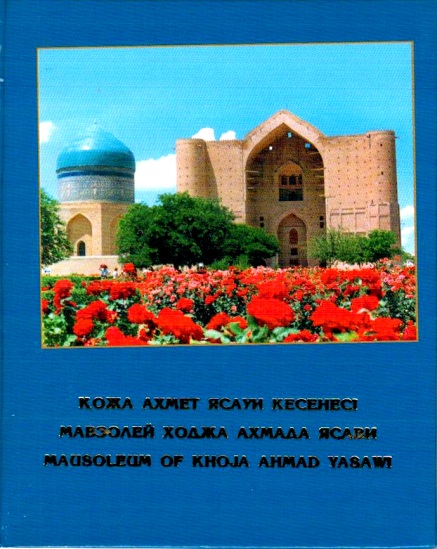 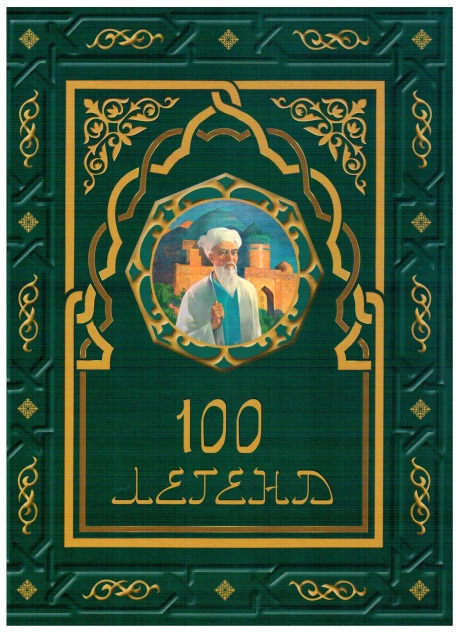 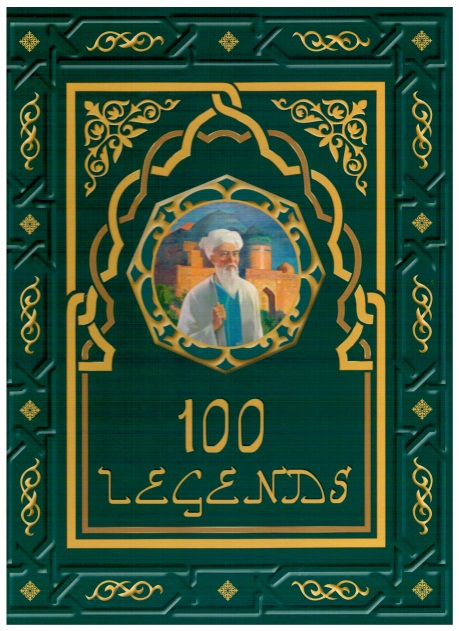 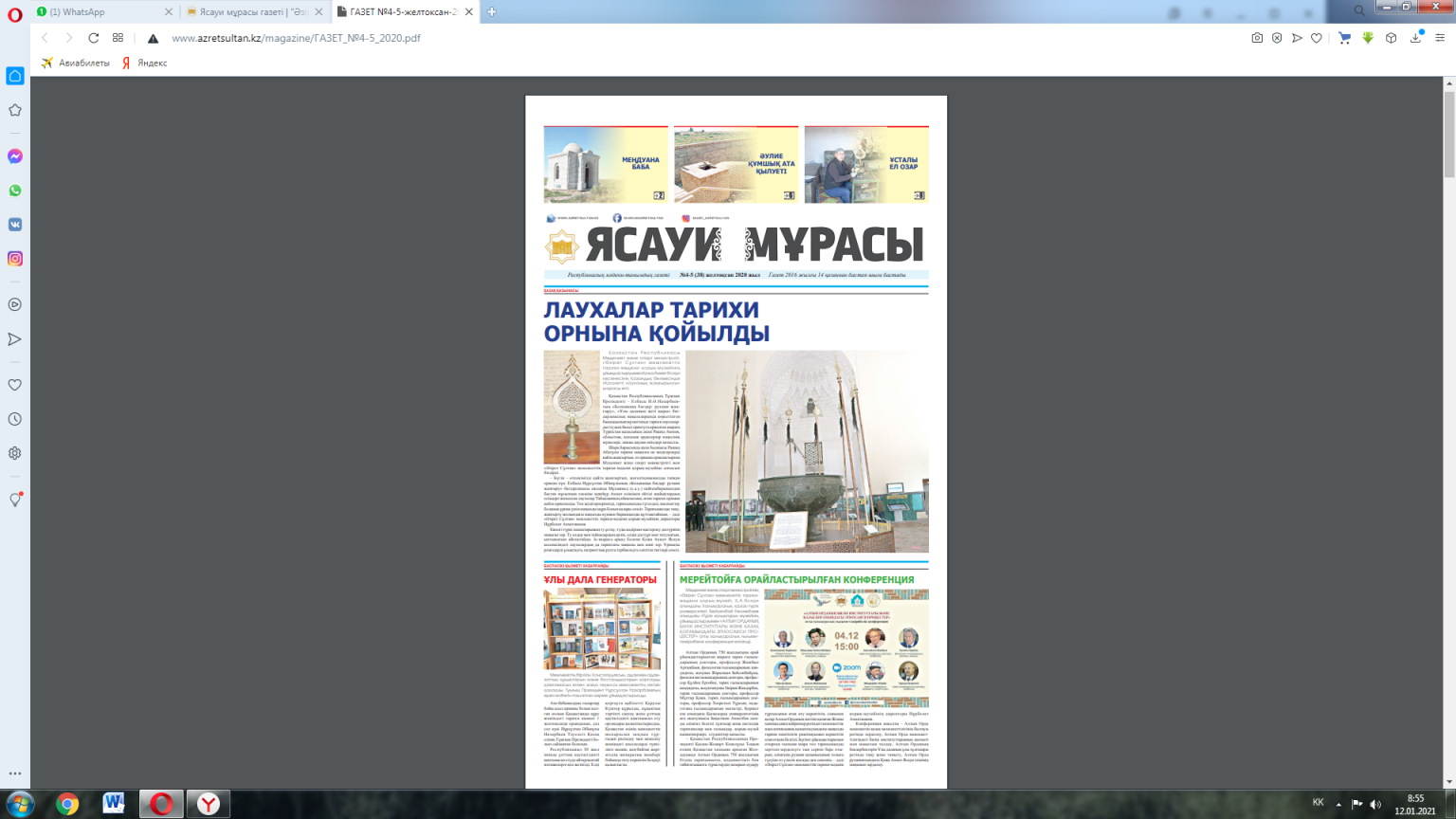 ІІІ. ҒЫЛЫМИ – ЗЕРТТЕУ ЖҰМЫСТАРЫҒылыми шараларды ұйымдастыру және оларға қатысу жылы жалпы 28   іс-шара өтсе, 2020 жылы ғылыми және мәдени іс-шара 59-ға жетті.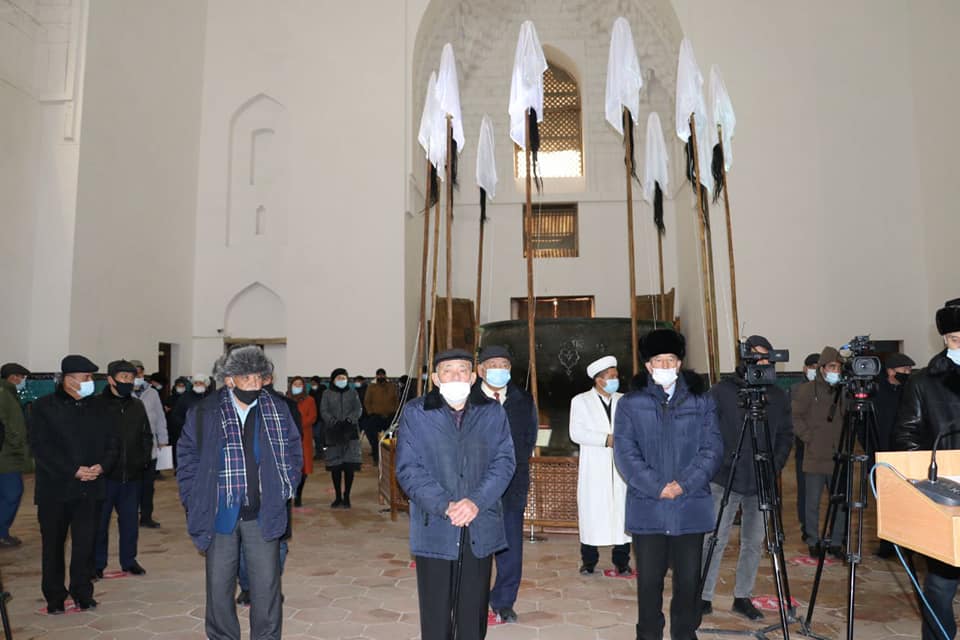 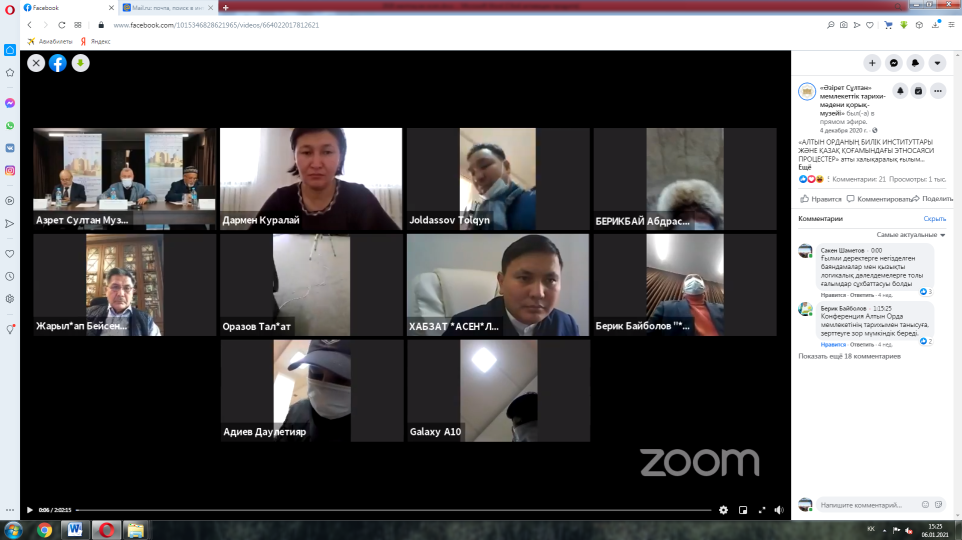 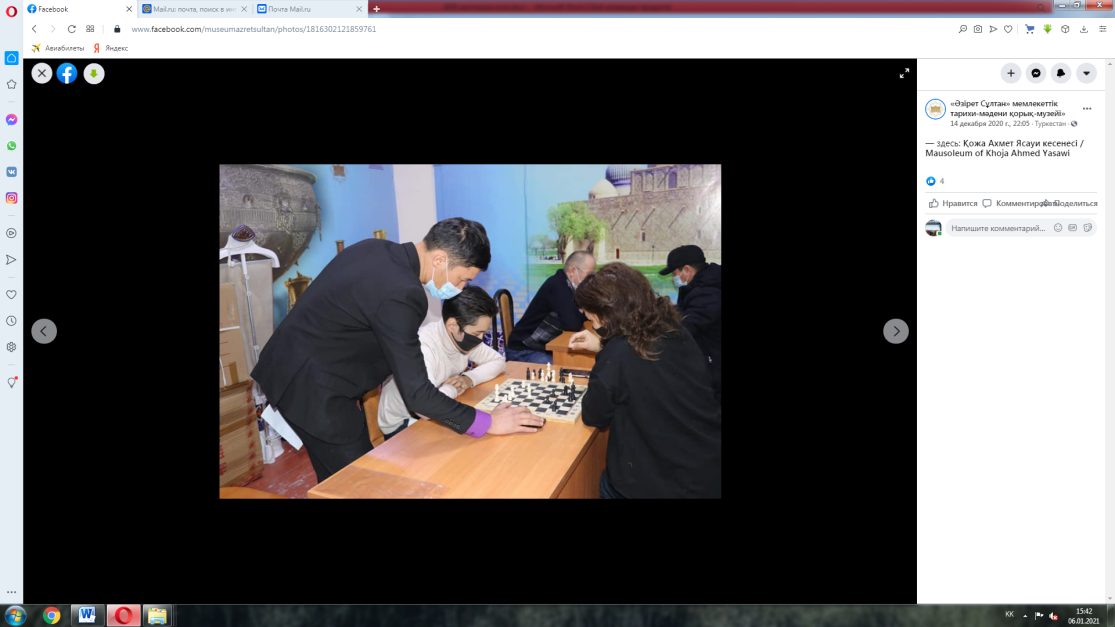 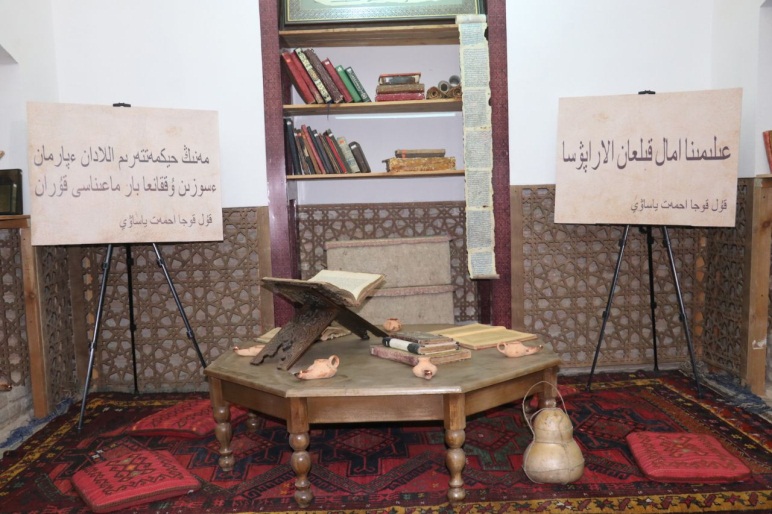 3.2 Ғылыми кеңес отырыстары«Әзірет Сұлтан» мемлекеттік тарихи-мәдени қорық-музейі  жанындағы Ғылыми кеңесі отырысы 2020 жылдың қаңтар айынан бері 4 рет өткізілді. 3.3 Ғылыми кітапхана ісі2019 жылдың мәліметі бойынша жалпы кітап саны - 7121 дана. Музейдің  ғылыми кітапхана қорында 2020 жылдың басында 7121 дана кітап тіркелді. Сатып алынған кітап -  жоқ. 2020 жылғы  мәлімет бойынша жалпы кітап саны - 7121 данаІV. ҚАРЖЫ ТУРАЛЫ4.1. Бюджеттен бөлінген қаржыІV. ҚАРЖЫ ТУРАЛЫ4.1. Бюджеттен бөлінген қаржы4.2. Ақылы қызмет көрсетуден түскен қаржы4.3. Қайырымдылық пен демеушілік көмек көрсетуден түскен қаржыV. ӘКІМШІЛІК ЖӘНЕ ШАРУАШЫЛЫҚ ЖҰМЫСТАР5.1. Кадрлық қызмет«Әзірет Сұлтан» мемлекеттік тарихи-мәдени қорық-музейінің штаттық бірлік саны – 100.Музей қызметкерлерінің жұмыс өтілі18-27жас // 3      28-45жас // 50   46-59 жас// 42          60 жастан жоғары // 5Орта білімділер -33 адамЖоғары білімділер – 67 адам5.2. Шаруашылық жұмыстар           2020 жылы қорық-музей аумағында тазылық жұмыстары мен талдар күтімі, сурау жұмыстары күнделікті жүргізіліп отырды. Кесене ішіндегі бөлмелердің кіреберістеріне пандустар орнатылды. Қ.А.Ясауи кесенесінің қабырғаларындағы ойықтар мен терезелерге темір торлар орнатылды. Қорық-музей аумағында дизель отынын сақтау мақсатында ескі шұңқыр тазартылып, май құюға арналған цистерналар орнатылды, сонымен қатар Жұма мешіті аумағында темір шарбақпен қоршалған қойма жасалды. Музей аумағындағы ағаштарға күтім жасау 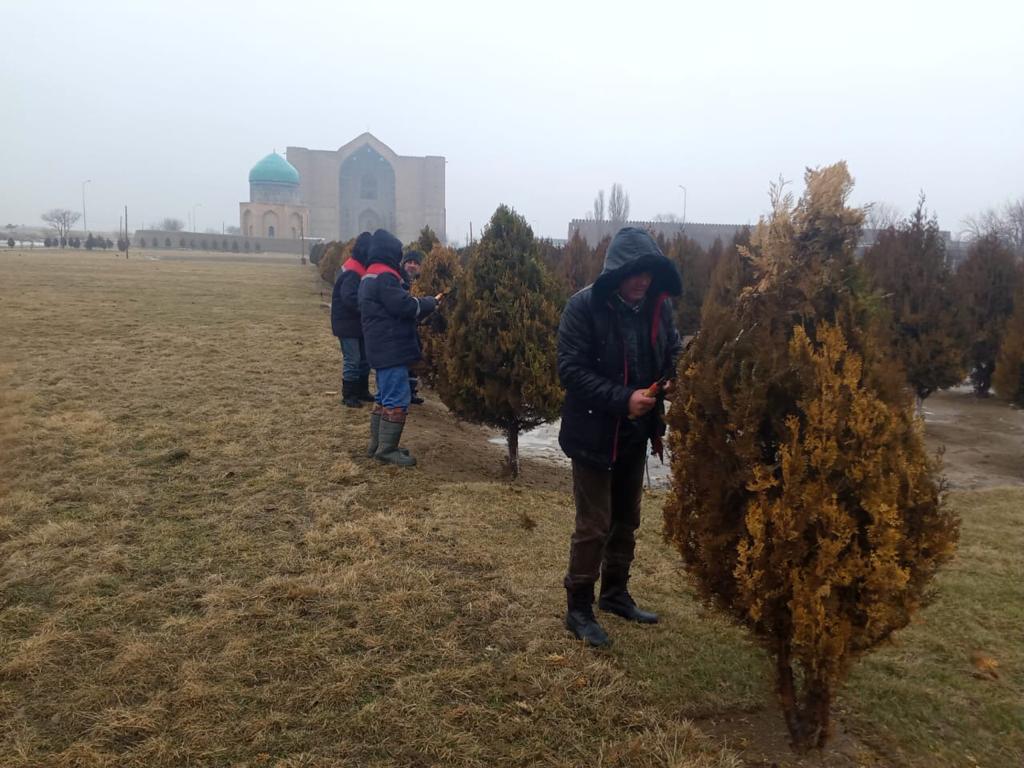 Музей аумағында және кесене шатырындағы қар тазаланды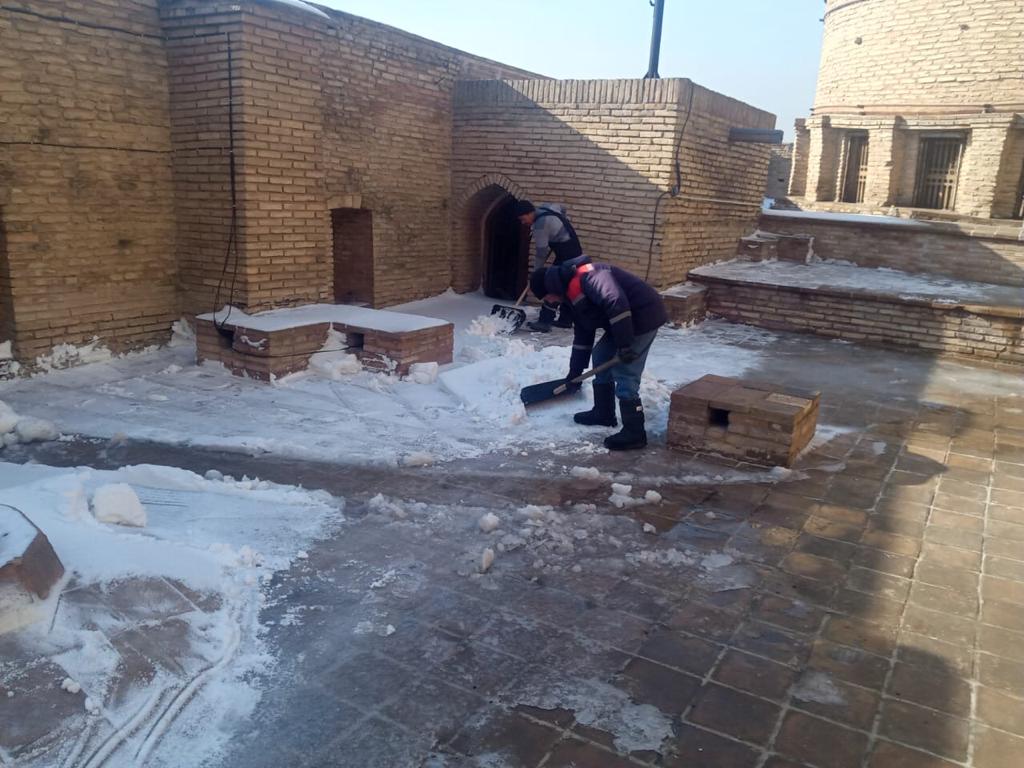 Музей аумағындағы күнделікті тазалық жұмыстары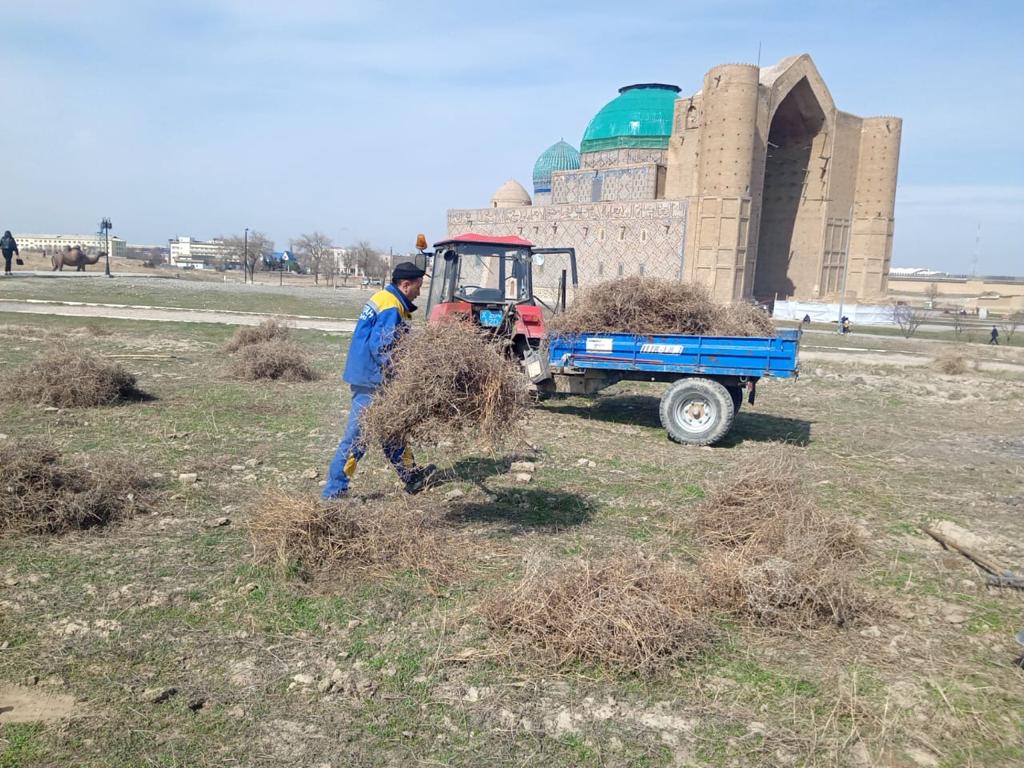 Жұма мешіті жанында қойма жасалды 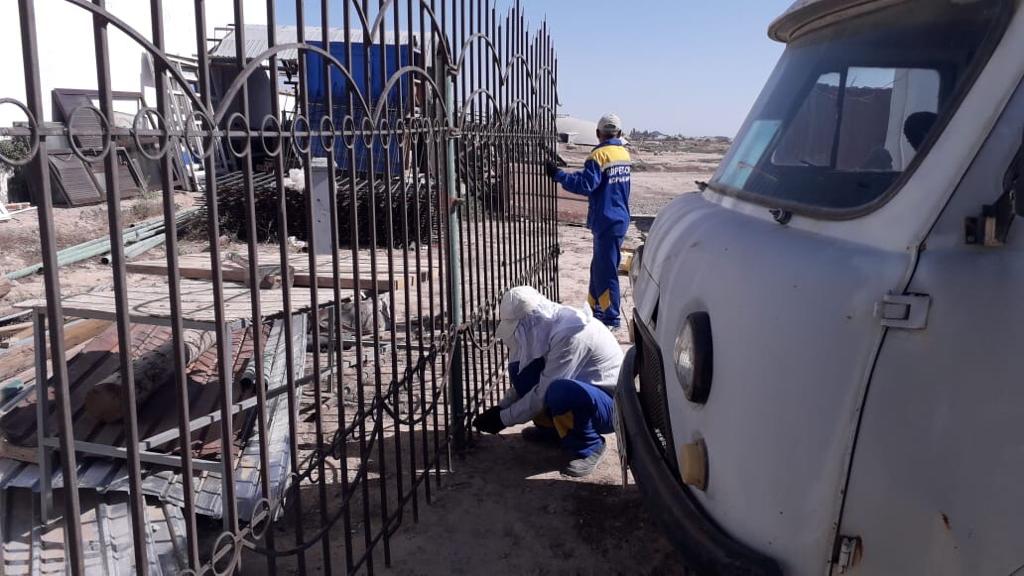 Музей аумағындағы әрлеу-сырлау жұмыстары атқарылды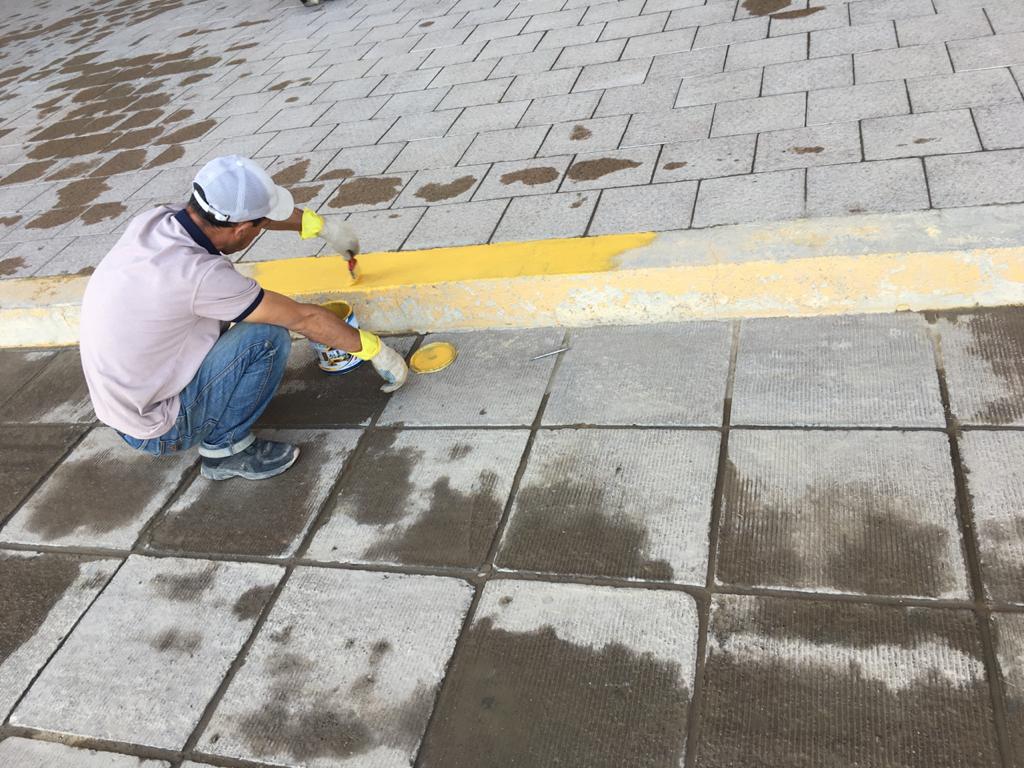 Қ.А.Ясауи кесенесі ішіндегі күнделікті тазалық жұмыстары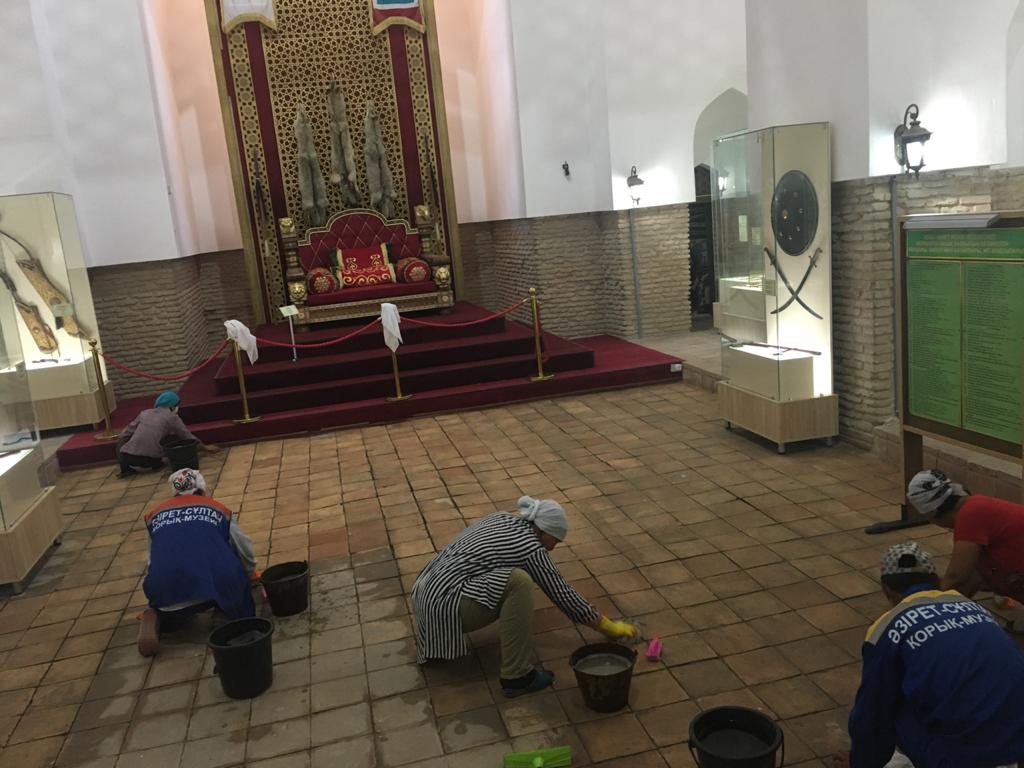 Қ.А.Ясауи кесенесі есіктеріне пандустар орнатылды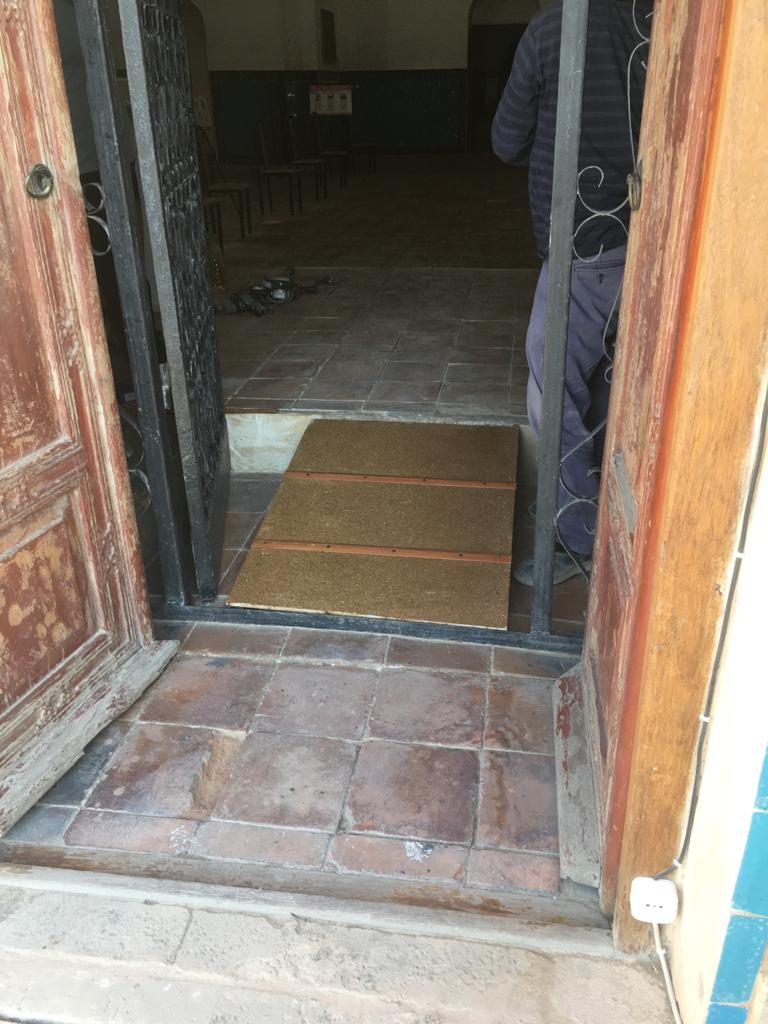 Музей аумағындағы ағаштарды және газон шөптерін күнделікті суару және тазалау.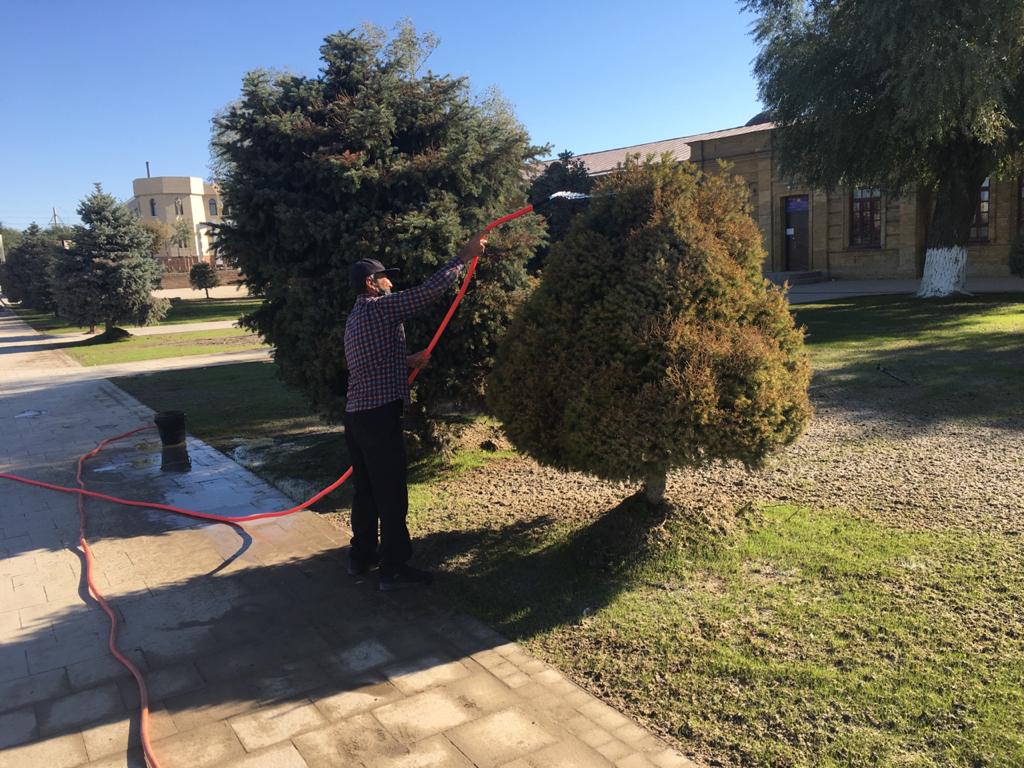 Қорық-музей аумағындағы қақпаларды тазалау және сырлау жұмыстары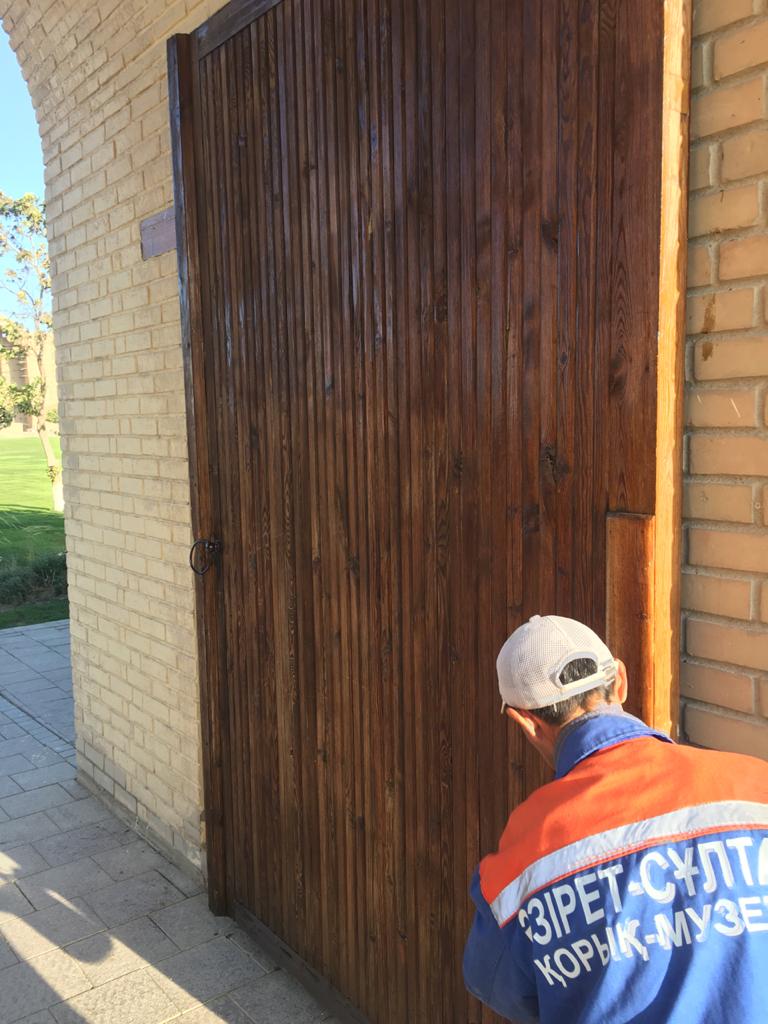 Кіші архитектуралық формалар қайта орналастырылды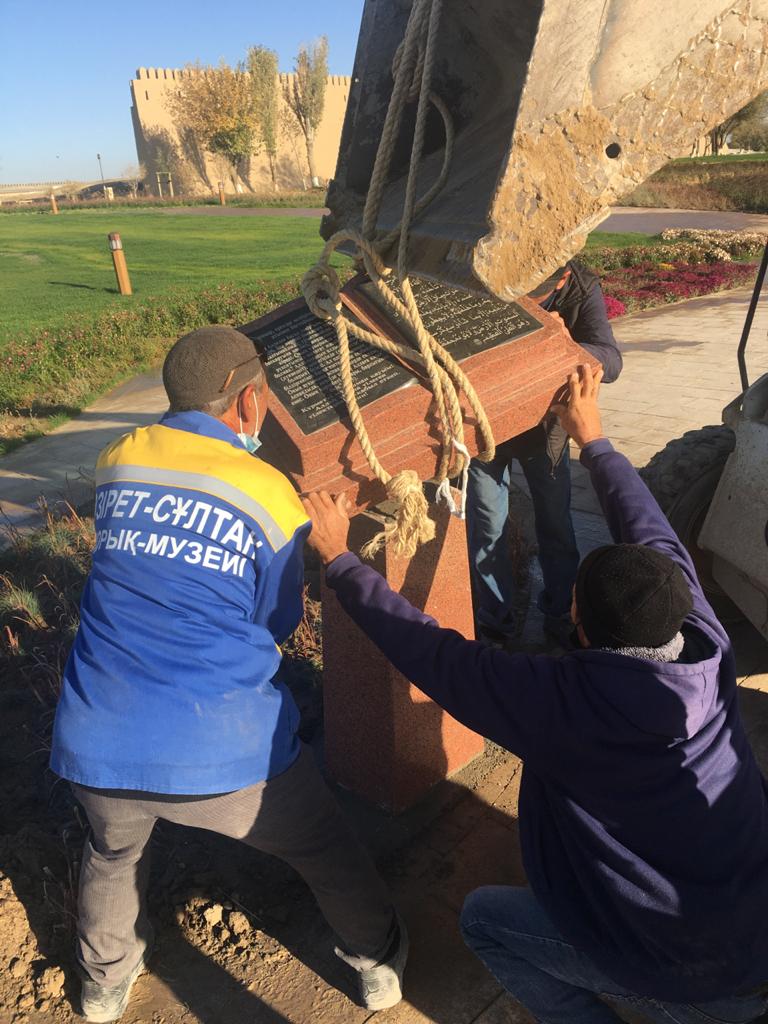 Қ.А.Ясауи кесенесі жанына Led экран орнатылды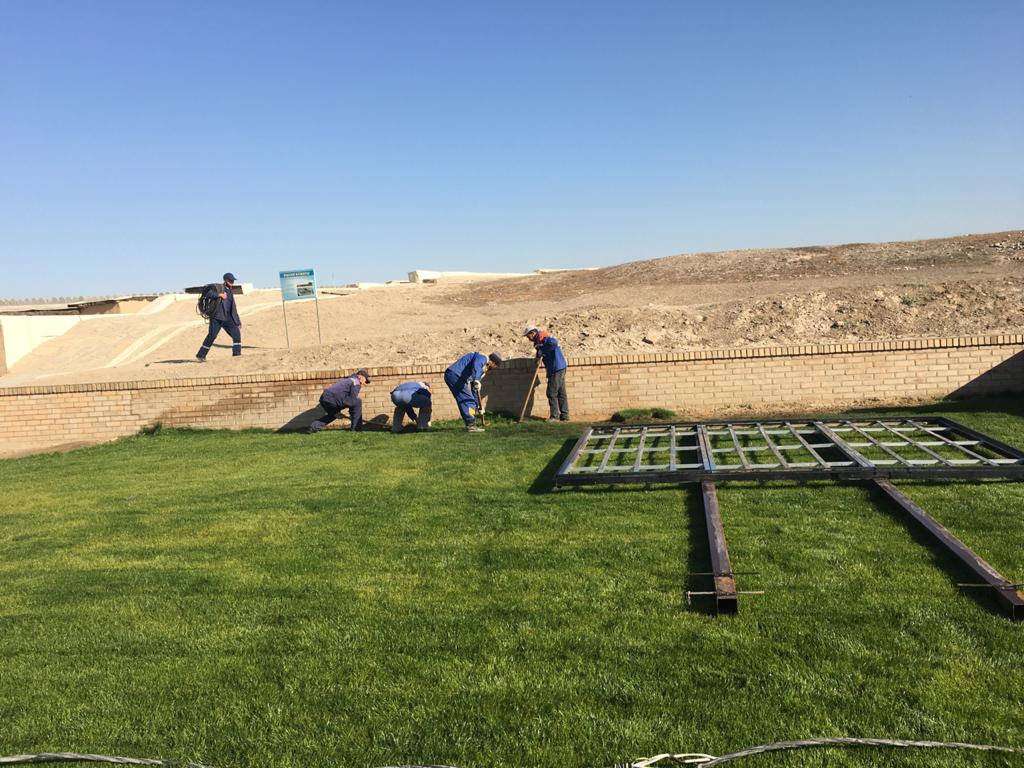 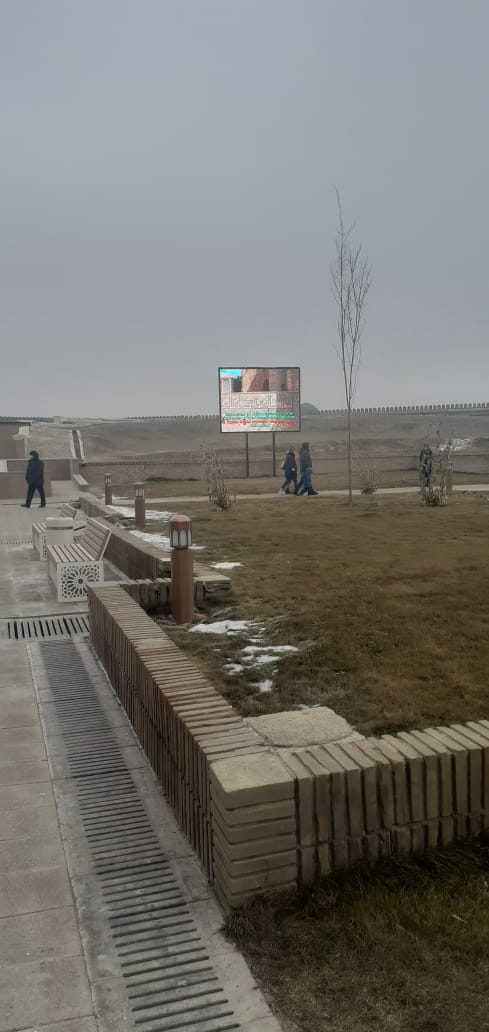 Ескі шұңқыр тазартылып, дизель отынын сақтайтын қойма дайындалды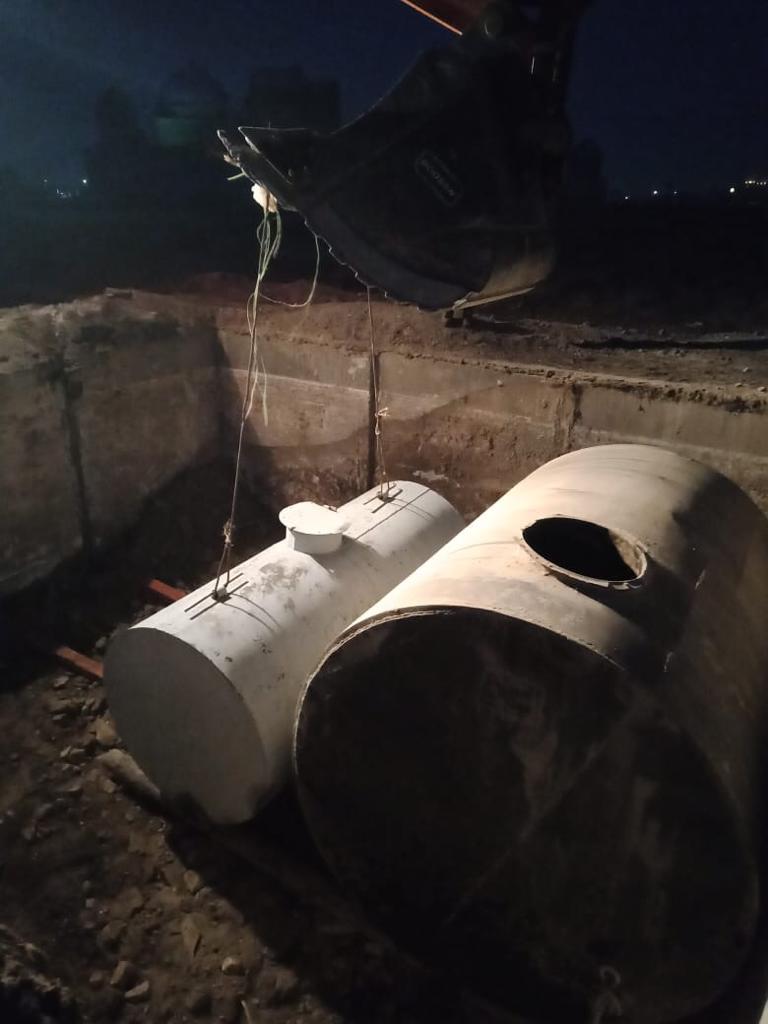 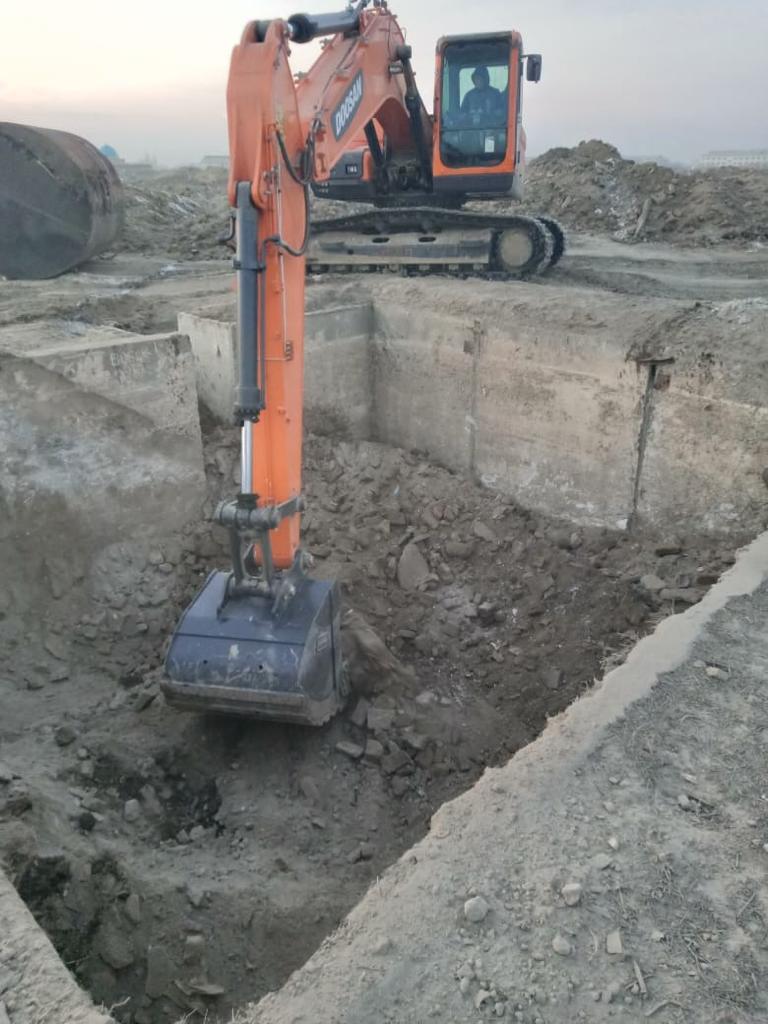 «Түркістан тарихы» музейінде қосымша дизель генераторы іске қосылды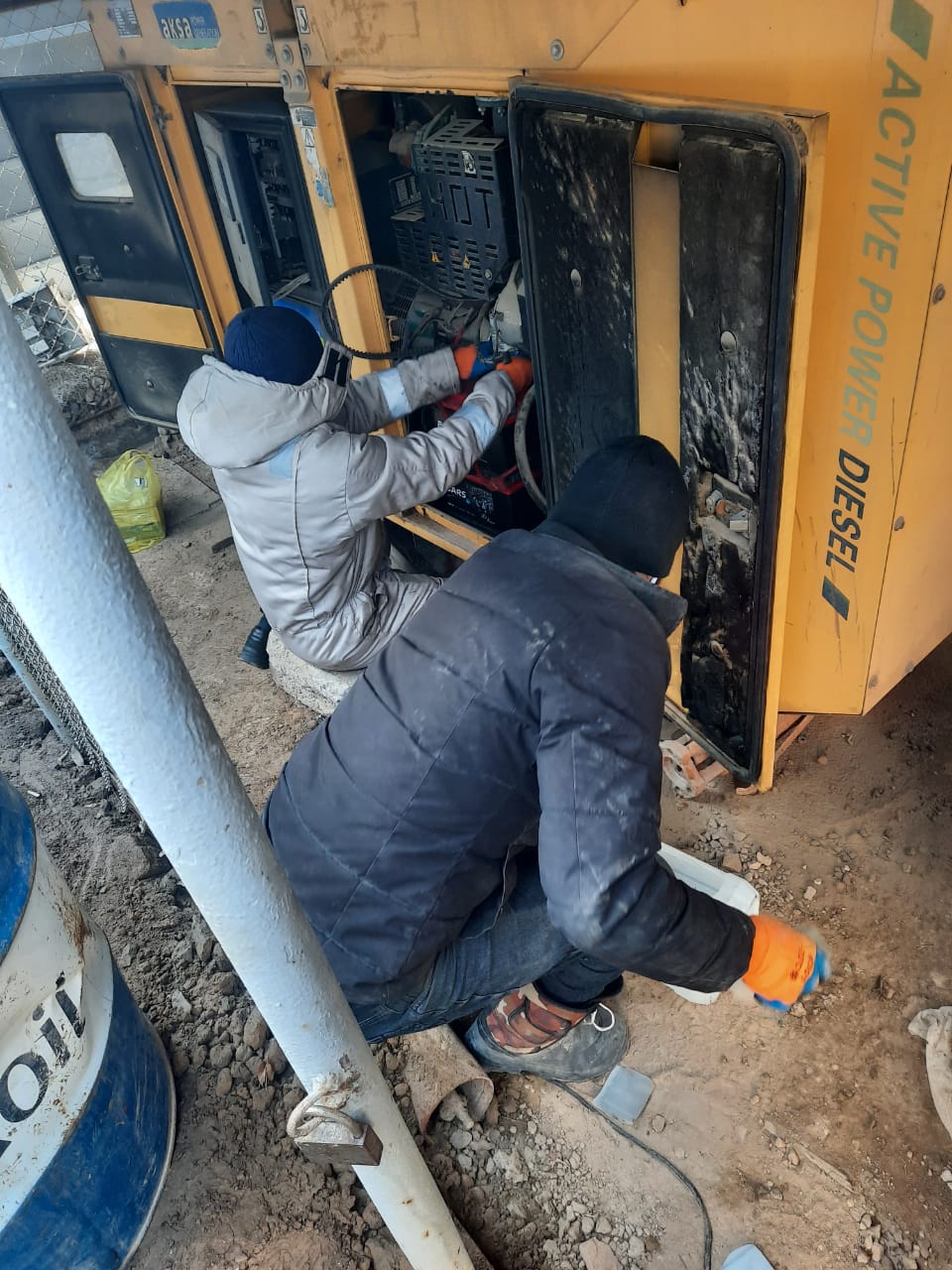 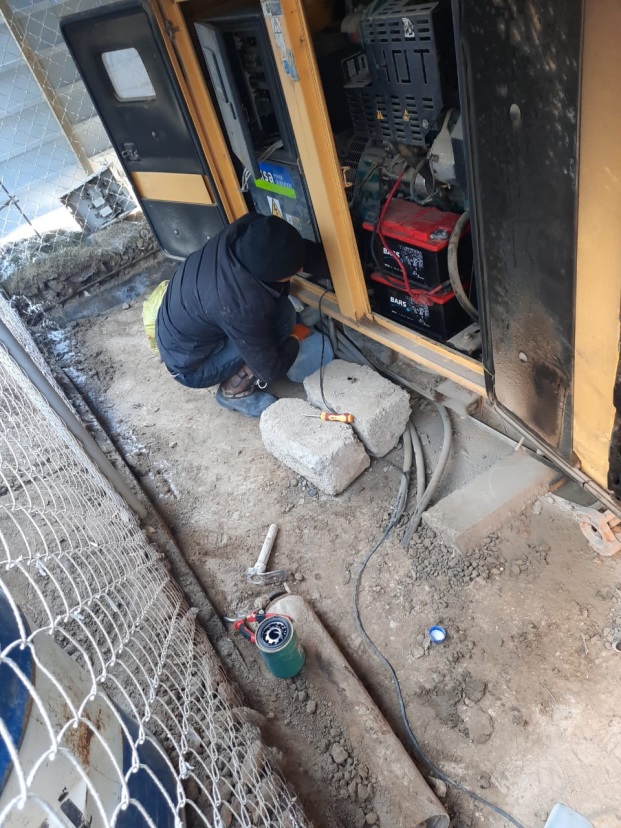 Қ.А.Ясауи кесенесінің терезелері мен ойықтары темір тормен жабылды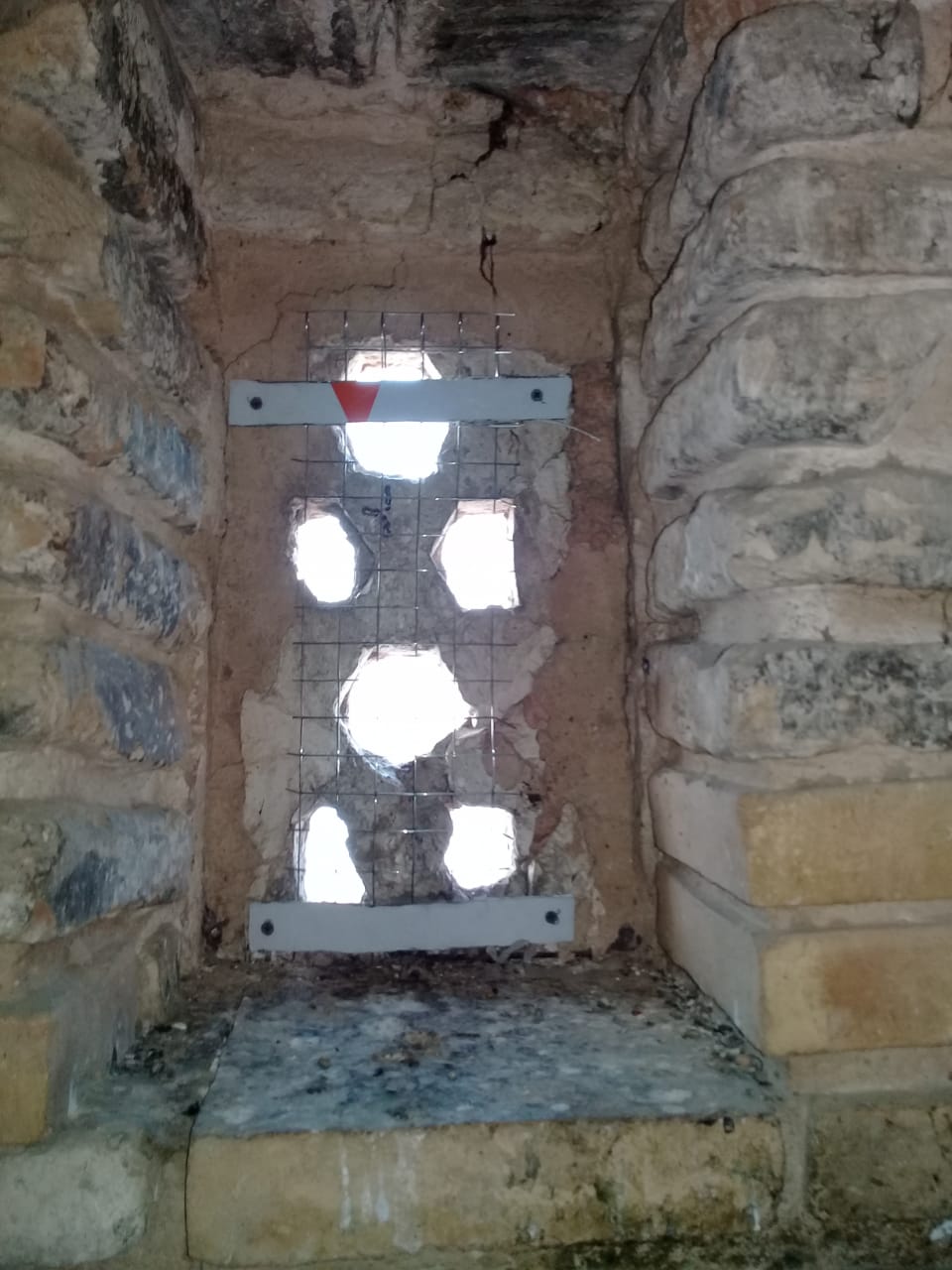 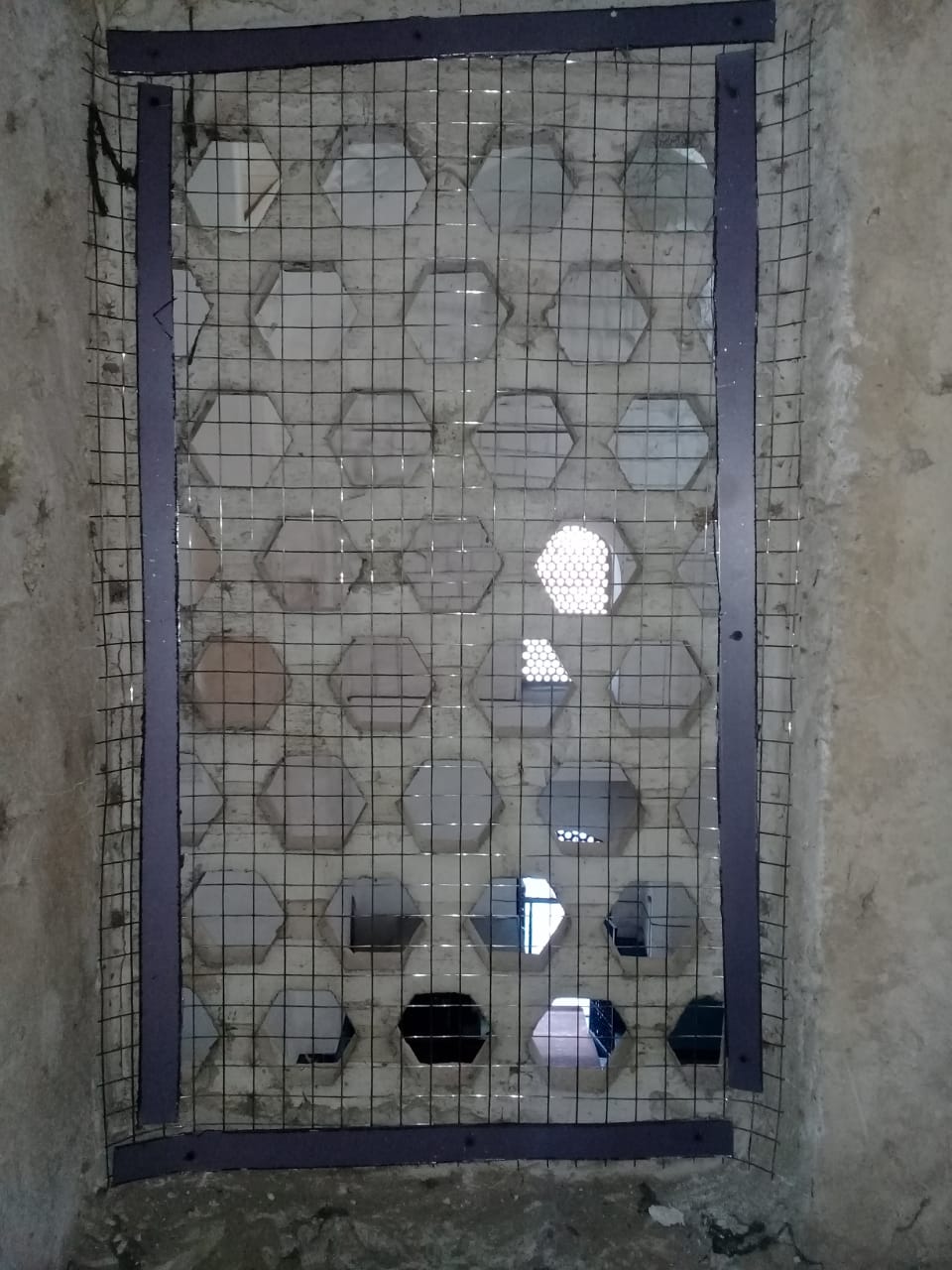 5.3. Материалдық – техникалық базасы«Әзірет Сұлтан» қорық- музейдің балансындағы ғимараттар саны – 2; Компьютер және ұйымдастырушылық техникалар саны - 39; Көлік құралдары – 4.5.4. Ғимараттар туралы мәлімет Қорық-музей мекемесі Түркістан облысы, Түркістан қаласы, Әйтеке би көшесі № 1Б, бір қабатты ғимаратта орналасқан.Қожа Ахмет Ясауи кесенесінің аумағында музейлендіріліп, топталған ескерткіштер:Қожа Ахмет Ясауи кесенесі, ХІІ-ХІV ғғ. (Мекен-жайы: Түркістан қаласы, Әйтеке би көшесі № 1Б)Кадастрлық номері 19-307-020-1179Есім хан кесенесі ХVІІ ғ. (Мекен-жайы: Түркістан қаласы, Әйтеке би көшесі № 1Б)Кадастрлық номері 19-307-020-1179Рабия Сұлтан бегім кесенесі, ХVғ. (Мекен-жайы: Түркістан қаласы, Әйтеке би көшесі №1Б)Кадастрлық номері 19-307-020-1179Қылует жер асты мешіті, ХІІ-ХХғғ. (Мекен-жайы: Түркістан қаласы, Әйтеке би көшесі №1Б)Кадастрлық номері 19-307-020-1179Шығыс моншасы, ХVІ-ХХ ғғ. (Мекен-жайы: Түркістан қаласы, Әйтеке би көшесі №1Б)Кадастрлық номері 19-307-020-1179Жұма мешіті, ХІХғ. (Мекен-жайы: Түркістан қаласы, Әйтеке би көшесі №1Б)Кадастрлық номері 19-307-020-1179Шілдехана, ХІІ-ХІVғғ. (Мекен-жайы: Түркістан қаласы, Әйтеке би көшесі №1Б)Кадастрлық номері 19-307-020-1179Белгісіз сағана ХVІғ(Мекен-жайы: Түркістан қаласы, Әйтеке би көшесі №1Б)Кадастрлық номері 19-307-020-1179Сегіз қырлы сағана ХVІ- ХVІІғғ. (Мекен-жайы: Түркістан қаласы, Әйтеке би көшесі №1Б)Кадастрлық номері 19-307-020-1179Цитадель қамал қабырғасы ХVІ-ХІХғғ. (Мекен-жайы: Түркістан қаласы, Әйтеке би көшесі №1Б)Кадастрлық номері 19-307-020-1179Мүсәллә қақпасы, ХІХғ. (Мекен-жайы: Түркістан қаласы, Әйтеке би көшесі №1Б)Кадастрлық номері 19-307-020-1179Түркістан тарихы музейі, ХІХғ. (Мекен-жайы: Түркістан қаласы, Әйтеке би көшесі №1Б)Кадастрлық номері 19-307-020-1179Әлқожа ата кесенесі ХІІ-ХІҮғғ. (Мекен-жайы: Түркістан қаласы, Ә.Тұтқабаев көшесі, Жалпы жер аумағы)Жер аумағы – 3 га. Кадастрлық номері 19-307-008-006Үкәша ата кесенесі мен құдығы ІХ-Хғғ, (Мекен-жайы: Кентау қаласы, Бабайқорған ауылдық округі)  Жер аумағы 90 га Кадастрлық номері 19-307-128-017Гауһар ана кесенесі, ХІІ-ХІҮғғ, (Мекен-жайы: Түркістан қаласы) Жер аумағы 5 га Кадастрлық номері 19-307-165-677Сауран қалашығы, ХІІІ-ХІҮ – ХҮІІІғғ, (Мекен-жайы: Кентау қаласы, Жібек жолы ауылдық округі) Қорғау аумағы 50 га Кадастрлық номері 19-307-122-0295.5 Меншіктегі автокөліктер Уаз-2206 қызметтік автокөлігіГаз -3307 қызметтік автокөлігіMersedes Benz 350S қызметтік автокөлігіФольсваген-пассат қызметтік автокөлігі«Беларус - 320» кіші трактор VI. ҒЫЛЫМИ БАСЫЛЫМДАР МЕН БҰҚАРАЛЫҚ АҚПАРАТ ҚҰРАЛДАРЫНДА ЖАРИЯЛАНҒАН МАҚАЛАЛАР6.1. Ғылыми мақалалар 2019 жылы  64 ғылыми мақала, 2020 жылы 143 ғылыми мақала, 2019 жылы 34 танымдық мақала, 2020 жылы 86 танымдық дайындалып жарияланды.6.2 Танымдық мақалаларҒылыми және танымдық мақалалардың салыстырмалы көрсеткіші 	6.3 БҰҚАРАЛЫҚ АҚПАРАТ ҚҰРАЛДАРЫ АРҚЫЛЫ ЖАРИЯЛАНҒАН МАҚАЛАЛАР2020 ЖЫЛҒЫ АТҚАРЫЛҒАН СЕРПІНДІ ЖОБАЛАР1. Әзірет – Сұлтан» қорық музейінде 5 кітап баспадан жарық көрді.А) «Түркістанда жерленген қазақ билері» антологиялық кітабы;Ә) «100 аңыз» кітабы орыс және ағылшын тілдерінде;Б) «70 хикмет» кітабы латын әрпінде;В) «Қ.А.Ясауи кесенесі» альбом кітапшасы.2. Қ.А.Ясауи кесенесінің бас күмбезі және ішкі бөлмелері мен маңындағы тарихи нысандарда реставрациялық жұмыстар жүргізілді;3. Қ.А.Ясауи кесенесі қазандық бөлмесінде тарихи лаухалар тарихи орындарына қойылды;4.  Қ.А.Ясауи кесенесі «Кітапхана» бөлмесі музейлендірілді;5. Күлтөбе қалашығы маңында, көне Түркістан шахристан бөлігінде  археологиялық қазба жұмыстары жүргізілді;6. Қ.А.Ясауи кесенесі мен «Жеті ата» қақпасы арасындағы магистральды көшеде археологиялық қазба жұмыстары жүргізілді;7. «Алтын Орданың билік институттары және қазақ қоғамындағы этносаяси процестер» халықаралық ғылыми-тәжірибелік онлайн конференциясы ұйымдастырылды;8. «Әзірет – Сұлтан» қорық - музейінде жалпы саны 61 онлайн іс-шаралар ұйымдастырылды. Кіріспе І. МЕКЕМЕ ЖАЙЛЫ МӘЛІМЕТ1.1. Негізгі қызметі1.2. Келушілерге музей жұмыс тәртібінің уақыты1.3. БасшылықІІ. ҚОРЫҚ- МУЗЕЙДІҢ 2020 ЖЫЛҒЫ НЕГІЗГІ КӨРСЕТКІШТЕРІ2.1. Келушілер саны2.2. Экскурсиялар саны2.3. Дәрістер саны2.4. Көрмелер2.5. Археологиялық жұмыстар2.6. Қор сақтау және құжаттау жұмыстары2.7. Ескерткіштер саны2.8. Имидждік өнімдеріІІІ. ҒЫЛЫМИ-ЗЕРТТЕУ ЖҰМЫСТАРЫ3.1. Ғылыми шаралар ұйымдастыру және оларға қатысу3.2. Ғылыми кеңес отырыстары3.3. Ғылыми кітапхана ісіІV. ҚАРЖЫ ТУРАЛЫ4.1. Бюджеттен бөлінген қаржы4.2. Ақылы қызмет көрсетуден түскен қаржы4.3. Қайырымдылық пен демеушілік көмек көрсетуден түскен қаржыV ӘКІМШІЛІК ЖӘНЕ ШАРУАШЫЛЫҚ ЖҰМЫСТАР5.1. Кадрлық қызмет5.2. Шаруашылық жұмыстар5.3. Материалдық – техникалық базасы5.4. Ғимарат туралы мәліметтер5.5. Меншіктегі автокөлікVІ. ҒЫЛЫМИ БАСЫЛЫМДАР МЕН БҰҚАРАЛЫҚ АҚПАРАТ ҚҰРАЛДАРЫНДА ЖАРИЯЛАНҒАН МАҚАЛАЛАР6.1. Ғылыми мақалалар6.2. Танымдық мақалалар6.3. Бұқаралық ақпарат құралдарына шыққан мақалалар туралы мәлімет 
№Музейге ақылы негізде келген қонақтарМузейге ресми келген қонақтарМузейге ресми келген қонақтарКөрме, іс-шараларға келген қонақтарҮкаша ата кесенесі Жүсіп ата кесенесіГаухар ана кесенесіСауран қалашығыБарлығы 
№Музейге ақылы негізде келген қонақтарҚазақстандық Шет елдік Көрме, іс-шараларға келген қонақтарҮкаша ата кесенесі Жүсіп ата кесенесіГаухар ана кесенесіСауран қалашығыБарлығы Қаңтар17 5403 174511 0542 1581752 30321726 672Ақпан 16 5941501 771 9952 6582843 14826726 524Наурыз 9 1671 504676286 7814679 3564 78032 750Сәуір---32 234----32 234Мамыр ---38 900----38 900Маусым -- -13 115----13 115Шілде ---13 498----13 498Тамыз---21 495----21 495Қыркүйек16 7321 973412 8764 6123156 788474548 045Қазан 28 39531981061354 2152876 8133 98953 042Қараша19 3324285-9 7033 9451554 6922 23844 350Желтоқсан9448770-16 04221051161325217531 981Бар/ғы117 20816 405209167 67526 4741 79934 42518 411382 606№АйларЕресекБалаларСтудентШетелТМДҚор-ды1Қаңтар1107933002668239254175402Ақпан1255121491514149231165943Наурыз652813878776930691679Қыркүйек12 9531817184291341673710Қазан21 3304022296578-28 39511Қараша15 0181936235820-19 33212Желтоқсан 73091613521--9443БарлығыБарлығы86 7681622412745646825117208№Экс. топЕресекСтудентБалаларШетелТМДҚор.ды1Қаңтар27537231141774412Ақпан55662008261641866588183Наурыз3453534513117656248552716 наурыз - 31 тамыз аралығы әлемдік пандемияға байланысты карантин кезеңі16 наурыз - 31 тамыз аралығы әлемдік пандемияға байланысты карантин кезеңі16 наурыз - 31 тамыз аралығы әлемдік пандемияға байланысты карантин кезеңі16 наурыз - 31 тамыз аралығы әлемдік пандемияға байланысты карантин кезеңі16 наурыз - 31 тамыз аралығы әлемдік пандемияға байланысты карантин кезеңі16 наурыз - 31 тамыз аралығы әлемдік пандемияға байланысты карантин кезеңі16 наурыз - 31 тамыз аралығы әлемдік пандемияға байланысты карантин кезеңі16 наурыз - 31 тамыз аралығы әлемдік пандемияға байланысты карантин кезеңі9Қыркүйек57651109697898-687610Қазан9069032150920307-12 57811Қараша686630311582241--970212Желтоқсан 5683375988779--5142БарлығыБарлығы3912339265994867017432049084№АйларЭкскурсиядан түскен қаржы1Қаңтар 94 6002Ақпан50 4003Наурыз65 2009Қыркүйек110 80010Қазан108 00011Қараша266 00012Желтоқсан150 000 БарлығыБарлығы845 000 Жылдар 20162017 201820192020Лекциялар233226221226158№Ай Көрме тақырыбыКөрермендердің саны барлығы (адам) Көрме саны барлығы (бірлік)17.01.2020№19 жалпы орта мектебінде «Алтын Орданың құрылуы мен гүлденуі» тақырыбында көрме-лекция29117.01.2020№24 жалпы орта мектебінде «Алтын Орда тарихы» тақырыбында көрме-лекция33117.01.2020№14 жалпы орта мектебінде «Алтын Орда мемлекеті Ұлы дала өркениеті» тақырыбында көрме-лекция38122.01.2020Қалалық балалар мен жасөспірімдер орталығында «Ұлы дала елінің заңғары – Абай ақын»  тақырыбында дөңгелек үстел31130.01.2020Молда Мұса атындағы жалпы орта мектебінде «Ұлы даланың зергерлік мұралары» тақырыбында көрме-лекция 320131.01.2020№14 жалпы орта мектебінде «Абай Құнанбаевтың лирикалық мұралары» тақырыбында көрме-лекция30103.02.2020 М.Әбенова атындағы жалпы орта мектебінде   «Ұлы дала тарихы» кітап және фото көрмесі67106.02.2020№8 Н.Төреқұлов атындағы жалпы орта мектебінде «Ұлы халықтың ұлы Абайы» тақырыбында лекция 71110.02.2020Кентау қалалық білім бөліміне қарасты Қызыл Әскер атындағы жалпы орта мектебінде «Рухани астана Абайды ұлықтайды» көрмесі68113.02.2020Шорнақ елді мекенінде «Ардагерлерге құрмет» көрмесі87114.02.2020Кентау қалалық білім бөліміне қарасты А.Үсенов атындағы жалпы орта мектебінде «Рухани астана  Абайды ұлықтайды» тақырыбында көрме76114.02.2020Кентау қалалық білім бөліміне қарасты Н.Оңдасынов атындағы жалпы орта мектебінде «Рухани астана  Абайды ұлықтайды» тақырыбында көрме88119.02.2020Тілінде ауыр кемістігі бар балаларға арналған облыстық арнайы мектеп-интернатында «Абай және Әл-Фараби» тақырыбында кітап және фото көрмесі289121.02.2020Шорнақ жалпы орта мектебінде «Ұлы даланың жеті қыры» тақырыбында лекция-көрме89128.02.2020Хамза атындығы жалпы орта мектебінде «Татулығы жарасқан – туған ел» тақырыптық көрмесі109105.03.2020«Әзірет Сұлтан» мемлекеттік тарихи-мәдени қорық-музейі акт залында «Өңі нұрдан, жаны жырдан жаралған» тақырыбында фото-кітап көрмесі33105.03.2020Қызыл Әскер атындығы жалпы орта мектебінде «Абай Құнанбайұлы ұлтымыздың мақтанышы» тақырыбында көрме-лекция86106.03.2020№2 Хамза атындағы жалпы орта мектебінде ««Диуани Хикмет» қолжазбасы және Қожа Ахмет Ясауи кесенесінің эпиграфикасы» тақырыбында көрме-лекция45113.03.2020№ 26 жалпы орта мектебінде «Әл-Фараби – шығыстың ғұлама ғалымы» тақырыбында көрме-лекция26118.05.2020 ж.«Ер қаруы – бес қару» тақырыбында онлайн көрме526101.06.2020 ж«Қасиетті шаһар-балалар көзімен» онлайн көрме1600104.06.2020 ж«Мемлекеттік рәміздер-Тәуелсіздік символы» видеокөрме418111.06.2020 жТәуке ханның туғанына 385 жыл толуына орай «Түркістанда жерленген қазақ хандары». видеокөрме339117.06.2020 ж«Музей қорындағы Абай мұралары». Видео көрме497105.07.2020 ж«Қазағымның жанысың сен домбыра» тақырыбында видео көрме220105.07.2020 ж«Қазағымның қазынасы – домбыра» тақырыбында онлайн көрме215103.07.2020 ж«Ұлы дала елінің Елордасы-Нұр-Сұлтан» тақырыбында видеожазба271117.07.2020 ж«Музей қорындағы тоқыма бұйымдар» тақырыбында видеокөрме527124.07.2020 ж«Музей қорындағы отты қарулар» тақырыбында видео көрме-лекция576130.07.2020 ж«Сырғалар сыры» видео көрме-лекция374106.08.2020 ж«Үй жасауы-кілем» видео көрме899108.08.2020 жМузей кітапханасындағы Абай мұралары тақырыбында видеокөрме417109.08.2020 ж«Абай жайлы қызықты деректер» видеоролик1400110.08.2020 ж«Ұлы халықтың – Ұлы Абайы» видео фото кітап көрмесі.522113.08.2020 ж«Түркістанда тағы да сенсация» тақырыбында видео көрме4700114.08.2020 ж"Салт-дәстүр сабақтастығы" тақырыбында видеокөрме183115.08.2020 ж«Өнер падишасы - Шәмші Қалдаяқов" тақырыбында видеокөрме360115.08.2020 ж «Жәдігерлер сөйлейді…» тақырыбындағы видеокөрме574118.08.2020 ж"Арулар таққан айтана" тақырыбында видео-лекция көрме 455127.08.2020 ж«Семей полигоны тарихтың қасіретті беттері254128.08.2020 ж«Ата заңым-айбарым» тақырыбында онлайн көрме511129.08.2020 ж«Елімнің еркіндігі - ата заңым»  тақырыбындағы видео көрме195102.09.2020 ж.«1қыркүйек -  Білім күні» тақырыбында видеокөрме133108.09.2020 ж.«Ерлігін елге танытқан-Жауғаш батыр» тақырыбында көрме-лекция400110.09.2020 ж.«Түркістанда жерленген Сайдалы Нияз батыр» тақырыбында видео көрме-лекция753114.09.2020 ж.«Отбасы-бақыт ордасы» тақырыбында видеокөрме121116.09.2020 ж.«Әзірет Сұлтан» музейінің нумизматикалық жәдігерлер қорындағы КСРО ақшалары коллекциясы» тақырыбында видеокөрме266118.09.2020 ж.Тайқазанның тарихи орнына қайта оралған күніне орай «Береке, бірліктің символы – Тайқазан» тақырыптық көрме7683120.09.2020 ж.Аналар күні мерекесіне орай "Анаға арнау" тақырыбында видеокөрме417122.09.2020 ж.«Қ.А.Ясауи кесенесіне шолу» тақырыбында онлайн экскурсия89022.09.2020 ж.Қазақстан халықтары тілдері күні мерекесіне орай  "Тіл мерейі-ел мерейі" тақырыбында лекция көрме302130.09.2020 ж.«Музейге сый" акциясы148130.09.2020 ж."Әзірет Сұлтан" мемлекеттік тарихи-мәдени қорық-музейінің құрылған күніне орай «Шежіре, тарих сыр шертсе» видеокөрме196101.10.2020 ж.1 қазан-Халықаралық қарттар күніне орай «Қарттарым - асыл қазынам» тақырыбында бейнекөрме198107.10.2020 ж.«Құранның ең көне түпнұсқаларының бірі - Катта Лангар Құраны» тақырыбында видеокөрме310113.10.2020 ж.«Етік тұмар» тақырыбында видео көрме-лекция455120.10.2020 ж."Тәрбие басы - бесік"  тақырыбында видеокөрме266122.10.2020 ж.«Қылауыз - Жақып ата» тақырыбында видео көрме-лекция250127.10.2020 ж.«Мамай батыр» тақырыбында видео көрме-лекция720128.10.2020 ж.«Ясауидің түп атасы Ысқақ баб» тақырыбында видео көрме-лекция539104.11.2020 ж.«Құсшы ата жайлы аңыздар» тақырыбында бейне көрме-лекция349112.11.2020 ж.«Қарашаш ана» тақырыбында видео көрме-лекция292115.11.2020 ж.«Тәуелсіздік нышаны - төл теңге» тақырыбында видео көрме-лекция240117.11.2020 ж.«Әмір Темірдің Әзірет Сұлтанға құрметі» тақырыбында видео көрме-лекция751118.11.2020 ж.«Қасиетті тулардың тарихы» тақырыбында көрме30120.11.2020 ж.Сапар орталығында «Күлтөбе, Ясы қалаларының тарихы» көрмесі25123.11.2020 ж.«Мұстафа Кемал Ататүрік және жаңа Түркия» тақырыбында видео көрме-лекция252126.11.2020 ж.«Ұлы дала генераторы» тақырыбында видео көрме-лекция781103.12.2020 ж.«Сиырдың пірі зеңгі баба» тақырыбында бейне көрме-лекция214107.12.2020 ж.Ә.Кекілбаевтың туған күніне орай «Ұлы суреткер» тақырыбында бейне көрме-лекция335109.12.2020 ж."Зеңгі баба әулие" тақырыбында бейне көрме-лекция540115.12.2020 ж.«Ханды атқан Оқшы ата» тақырыбында бейне көрме-лекция144116.12.2020 ж.«Тәуелсіздік –тірегім» тақырыбында бейне көрме-лекция113116.12.2020 ж.«Тәуелсіздік - ел мұраты» тақырыбында бейне кітап көрмесі152125.12.2020 ж.«Аққудың киесі дарыған Садыр ата» тақырыбында бейне көрме-лекция2331БАРЛЫҒЫБАРЛЫҒЫБАРЛЫҒЫ36 08775№Ескерткіштердің рәсімделуіЖалпы саныХалықаралық маңызы бар1Республикалық маңызы бар21Жергілікті маңызы бар7Алдын-ала тізімге енгізілгені70№Ескерткіштердің түрлеріЖалпы саныОртағасырлық және ХІХ-ХХғғ тән қала құрылыс және сәулет ескерткіштері  28Киелі обьектілер14Археология57Қожа Ахмет Ясауи кесенесі маңындағы дренаждар нөмері мен орындарыҚаңтарАқпанНаурызСәуірМамырМаусымШілде Тамыз Қыркүйек Қазан Қараша Желтоқсан Орташа№ 1 батыс жағында6,566,56,56,566,686,917,06,937,057,417,637,766,96№2 батыс жағында6,536,556,536,66,666,917,016,917,17,417,617,866,97№3 батыс жағында6,56,56,566,636,736,917,067,037,17,447,567,836,99№4 солтүстік бетте6,586,566,616,566,716,957,117,017,367,687,837,837,07№5 солтүстік бетте6,536,556,556,656,76,967,137,197,187,667,757,857,06№6 солтүстік бетте6,486,636,686,766,767,017,167,067,507,817,767,867,12№7 шығыс жағында6,566,76,726,716,7577,267,267,507,757,807,807,15№8 шығыс жағында6,616,686,716,76,737,047,187,167,607,837,807,767,15№9 шығыс жағында6,736,766,66,86,87,117,187,137,667,917,917,957,21№10 оңтүстік бетте6,516,36,486,76,77,017,167,107,387,787,917,817,07№11 оңтүстік бетте6,566,286,516,666,736,937,0677,457,657,837,867,04№12 Есімхан мазарының батыс жағында6,66,216,486,66,666,857,0377,337,717,657,756,99№13  Құдықхана бөлмесінде7,367,317,457,367,47,267,307,338,258,528,668,407,72№14  Жұма мешіт ауласында9,839,769,839,869,9810,2310,0610,1610,6310,9811,0311,0310,28№15 Кесененің батыс жағында6,536,536,636,616,76,887,256,967,167,307,4387,001.22.01.2020 ж. «Ұлы дала елінің заңғары – Абай ақын»  Қалалық балалар мен жасөспірімдер орталығында дөңгелек үстел20.02.2020 ж.Қаламгер, баспагер, журналист Т.Байтасовтың 65 жылдығына арналған кездесу Түркістан қалалық орталықтандырылған кітапханалар жүйесінің ұйымдастыруымен өткен  кездесу14.04.2020 ж.Түркістан өлкесіндегі археологиялық зерттеулер». Онлайн дәріс16.04.2020 ж.«Әзірет Сұлтан» қорық-музейінің қор жәдігерлері». Онлайн дәріс17.04.2020 ж. «Түркістан құпиялары»Онлайн дәріс21.04.2020 ж.«Қожа Ахмет Ясауи кесенесінде жерленген Абылай ханның қабірінің зерттелуі». Онлайн дәріс22.04.2020 ж.«Түркістан өлкесіндегі археологиялық зерттеулер - 2 бөлім». Онлайн дәріс22.04.2020 ж.«Қожа Ахмет Ясауи кесенесінің құрылыстық ерекшеліктері». Онлайн дәріс23.04.2020 ж.«Қожа Ахмет Ясауи кесенесіндегі «Үлкен Ақсарай бөлмесін» музейлендіру мәселесі».  Онлайн дәріс27.04.2020 ж.Ясауи қәбіржапқышының кейбір құпиялары. Онлайн дәріс28.04.2020 ж.«Түркістан аңыздарының жинақталу мәселелері». Онлайн дәріс29.04.2020 ж.«Ясауи хикметтеріндегі ғашықтық әлем». Онлайн дәріс02.05.2020 ж.«Қожа Ахмет Ясауи кесенесіндегі қабірхана бөлмесі» тақырыбында онлайн экскурсия05.05.2020 ж.«Нумизматикалық жәдігерлердің зерттелуінің тарих ғылымындағы орны» тақырыбында онлайн дәріс06.05.2020 ж. «Түркістан өңіріндегі киелі орындар» тақырыбында онлайн дәріс14.05.2020 ж.«Асыл мұра- Тайқазан» тақырыбында онлайн дәріс18.05.2020 ж.«Қожа Ахмет Ясауи кесенесіне экскурсия» тақырыбында онлайн экскурсия18.05.2020 ж.«Алаш қозғалысының Түркістан қанаты» тақырыбында онлайн дәріс18.05.2020 ж.Халықаралық музейлер күні мерекесіне орай Онлайн викториналық сайыс19.05.2020 ж.«Тәуелсіздік, Түркістан, Елбасы» (ІІ бөлім) тақырыбында онлайн дәріс20.05.2020 ж.«Алтын Орда мемлекетіндегі ислам» (І бөлім) тақырыбындаонлайн дәріс22.05.2020 ж.«Алтын Орда мемлекетіндегі ислам» (ІІ бөлім) онлайн дәріс26.05.2020 ж. «Саңлақ Сүгір» онлайн дәріс27.05.2020 ж. «Түркістан ескерткіштерінің жаңа сырлары» онлайн дәріс28.05.2020 ж.«Қожа Ахмет Ясауи мавзолейі және оның қорғалу жағдайы» онлайн дәріс29.05.2020 ж.«Әмір Темірдің Қожа Ахмет Ясауи кесенесін салдыру себептері» онлайн дәріс01.06.2020 ж«Қасиетті шаһар-балалар көзімен» онлайн көрме09.06.2020 ж «Әзірет Сұлтан» музей-қорығындағы тарихи-мәдени ескерткіштерге ғылыми-реставрациялық жұмыстардың жүргізілуі». Онлайн дәріс10.06.2020 ж «Ұлттық өнердің ұлықпаны – Өзбекәлі Жәнібеков»Онлайн сұхбат12.06.2020 ж«Бабалар басындағы игілікті іс» Онлайн сұхбат16.06.2020 ж«Түркістан мен Кавказ түркілері арасындағы байланыс».Онлайн дәріс19.06.2020 жУкаша ата, Сауран тарихи орындары.Арнайы телевизиялық экскурсия23.06.2020 ж«Қылует жер асты мешіті» Онлайн экскурсия01.07.2020 ж«Саяси қуғын-сүргін құжаттарын тарихи дерек көзі ретінде пайдалану» Онлайн  дәріс02.07.2020 ж«Қожа Ахмет Ясауи кесенесіне тиесілі болған жәдігерлер» Онлайн  дәріс05.07.2020 ж«Қазағымның қазынасы – домбыра» Онлайн  көрме13.07.2020 ж«Короновирус індетінен қаза болғандарды еске алу шарасыОнлайн іс-шара16.07.2020 ж«Ресей отарлаушылығы және Түркістан қаласын басып алу кезеңі» Онлайн  лекция29.07.2020 ж"Қожа Ахмет Ясауи және түркілік діни таным негіздері" Онлайн лекция05.08.2020 ж«Қожа Ахмет Ясауидің ұстаздары хақында» Онлайн  лекция10.08.2020 ж«Абай және қазақ өркениеті» онлайн-сұхбат11.08.2020 ж«Абайдың адамгершілік ілімі» Онлайн лекция13.08.2020 ж«Түркістанда тағы да сенсация» Видео  көрме20.08.2020 жЖәдігерлерді реставрациялау жұмыстары (керамика) Шеберлік  дәрісі28.08.2020 ж«Ата заңым-айбарым»Онлайн  көрме18.09.2020 ж.Тайқазанның тарихи орнына қайта оралған күніне орай «Береке, бірліктің символы – Тайқазан» Тақырыптық  көрме және мәдени іс-шара30.09.2020 ж.«Музейге сый" Акция 30.09.2020 ж."Әзірет Сұлтан" мемлекеттік тарихи-мәдени қорық-музейінің құрылған күніне орай «Шежіре, тарих сыр шертсе» Видеокөрме 06.10.2020 ж.«Музейге сый» Акция 18.11.2020 ж.«Қасиетті лауханың жаңғырылуы» Мәдени  іс-шара 18.11.2020 ж.«Қасиетті тулардың тарихы» Көрме 20.11.2020 ж. «Күлтөбе, Ясы қалаларының тарихы» Сапар орталығы. көрме26.11.2020 ж.ҚР Тұңғыш Президент күніне орай «Ұлы дала генераторы» Видео  көрме-лекция27.11.2020 ж.«Елбасы және Түркістан» Онлайн лекция 30.11.2020 ж.«Тәуелсіздік. Түркістан. Тұңғыш Президент» Түркістан облыстық  Жастар ресурстық орталығы. баяндама04.12.2020 ж. «Алтын Орданың билік институттары және қазақ қоғамындағы этносаяси процестер» Халықаралық ғылыми-тәжірибелік онлайн конференция11.12.2020 ж.Қ.А.Ясауи кесенесі кітапхана бөлмесі экспозициясыМәдени іс - шара15.12.2020 ж.Қазақстан Республикасы Тәуелсіздік күні мерекесіне орай қорық-музей қызметкерлер арасында сапорттық жарыс (шахмат, дойбы)Мәдени іс-шара25.12.2020 ж.«Үздік экскурсовод» Онлайн  байқауАй Қаралатын мәселелерБаяндамашыКомиссияҚаңтар1.«Әзірет Сұлтан» мемлекеттік тарихи-мәдени қорық-музейі  жанындағы Ғылыми кеңестің 2020 жылға арналған жоспары мен құрамын және ережесін бекіту. 2.Елбасымыз Н.Ә.Назарбаевтың «Болашаққа бағдар: рухани жаңғыру» және    «Ұлы даланың жеті қыры» мақаласына аясында  2020 жылы атқарылатын шаралар жоспары3.Әл-Фарабидің 1150 жылдық мерейтойы, Алтын Орданың 750 жылдығы және Абай Құнанбаевтың 175 жылдығына атқаратын шаралар жоспары4.Әртүрлі мәселелер.Ғылыми кеңес мүшелеріМ.ТастанбековБ.БайболовКеңес мүшелеріНаурыз1.«Ясауитану-2020» республикалық байқауының сұрақтарын бекіту2. Импакт-факторлы рейтингтік  ғылыми журналдарға дайындық іс-шарасын бекіту 3. «Абайдың ғашықтық философиясы» кітабын баспаға ұсыну 4. Әртүрлі мәселелер.    Б.БайболовМ.ТастанбековД.КенжетайД.КенжетайМ.ТұяқбаевС. СадықовҚыркүйек1.«Ясауи энциклопедиясын» баспаға дайындау мәселесі2.Бәйімбет батыр Төбетұлы ұрпақтарынан келген өтінішін қарау және Мәмек батыр, Жайылған батыр, Бөкенші батырларды кесенеде жерленген               тұлғалар тізіміне қосу мәселесі.                                                                              3. Әртүрлі мәселелер.1.1.Кесенеде жерленген батырлар және билер кітабтарын шығару мәселесі.Б.БайболовН.ӘшірбековаА.КәрімБ.БайболовМ.ТұяқбаевИ.ДжалишеваС.ШаметовБ.БайболовМ.ТастанбековЖелтоқсан1.Қожа Әли (Мір Усман бай), Марқаді Мүннавара Паклар, Шихаб ад-дин Сарвар, Фам ғашық зікірші, Шайх Наджим ад-дин, Баба ғариб, Үндемес ата,  Жеті ата, Ұшбас ата, Шахабаддин Исфиджаби (Әзірет Молла), Жәмилә (А.Ясауидің қызы), Сұлтан Ибраһим кесенеде жерленген тұлғалар тізіміне қосу.                                                                                                                      2.Ердес батыр Шүренұлын игі жақсылардан батырлар тізіміне ауыстыру.3.Қарпық батыр кітабын баспаға ұсыну.                                     4.Таңыбай батыр кітабын баспаға ұсыну. 5. Әр түрлі мәселелер                                                                         Б.БайболовБ.НұрхановБ.БайболовМ.ТастанбековМ.ТұяқбаевС.ШаметовМ.ТастанбековХ.Тұрсынқ/сШығын атауы2019 жыл2020 жылАйырмасы, +, -Барлығы, мың теңге153 927,0167 630.0+13 703,0Оның ішінде :1Қызметкерлерге жалақы мен әлеуметтік төлемдер төлеуге123 227,5151 856.5+28 629,02Іссапар шығындарына---3Материалдық базаны нығайтуға1 903,23 366.2+1 463,04Коммуналдық төлемдерге3 356,85 226.4+1 869,65Күзет қызметіне8 389,17 180.9-1 208,26Басқа да шығындар315,4--315.47Сапар орталығының ЖСҚ шығыны16 735,0--16 735,0қ/сКіріс көздерінің атауы2019 жыл2020 жылАйырмасы, +, -Барлығы, мың теңге77 917,723 354,1-54 563,6Оның ішінде :1Кітап, конференция жинағы, диск, журнал сатудан1 928,0621,9-1 306,12Буклет, календарь, открытка сатудан286,4230,0-56,43Фото-бейнетүсіру қызметі3 365,090,0-3 275,04Экскурсиялық қызмет1 967,4797,2-1 170,25Билет сатудан69 569,321 469,6-48 099,76Автотұрақтан713,2--713,27Археологиялық экспертиза-100,0+100,08Электр энергиясы, тағы басқа да төлемдер88,445,4-43,0қ/сКіріс көздерінің атауы2019 жыл2020 жылАйырмасы, +, -Барлығы, мың теңге64 725,931 502,5-33 223,4Оның ішінде :1Қ.А.Ясауи кесенесіндегі сейфтерге түскен қаржы58 856,030 041,6-28 814,42Үкаша-ата кесенесі мен құдығына қойылған сейфтерден түскен қаржы4 030,71 000,4-3 030,33Гаухар-ана кесенесіндегі сейфке түскен қаржы707,6223,3-484,34Айырбастау пунктінен1 131,6237,2-894,410 жыл20 жыл30 жыл31 адам6 адам4 адам1.Қ.Ергөбек «Келбет». Сәбит Мұқанов  шығармашылығы туралы.   (Монография) «Фолиант» баспасы. 2020.40 б.т. 622 бет.Қ.Ергөбек  «Алтын Орда руханияты және оның дәстүрі».  Ұжымдық мнография. Тоғанай Т. баспасы. 2020 ж. 20 баспа табақ.Б.Сарыбай, Қ.Ергөбек,  «Хандықтың туын тіккен киелі өлке». (Жамбыл облысы туралы тарихи очерк кітабы.) Алматы 2020Қ.Ергөбекұйымдастыруымен. «Рухани жаңғыру және Алтын Орда діні.» (Сәуір)   Халықаралық конференция. Жинақ. (Конференция   материалдары). 130 бет. Тоғанай Т.баспасы.2020ж.Қ.Ергөбек «Алтын Ордадан арна тартқан...» Халықаралық конференция. Қазан 2020. «Көшпелі өзбектер мәдениеті және Алтын Орда». Жинақ. (Конференция материалдары). (Қыркүйек) 140 бет. Тоғанай Т. Баспасы.2020 ж.Қ.Ергөбек «Азаматтық өлшеміндей аға еді...»Кемелбек Шаматай. «Тоғанай Т.» 2020 ж.  105-120 б.Қ.Ергөбек «Жусанға айналған ақын...» Жан  шуағы. (Ақын Ж.Айжанов жайында кітап). Хабар-сербис. Ақөбе. 2020 ж. 73-77 бет.Кенжетаев Д.Yassawi Culture Versus Historical Marxist DialecticTürk Kültürü ve Hacı Bektaş Veli Araştırma Dergisi. Güz 2020/ Sayı 95. – S. 335-347 (Скопус процентиль: 56). Q2Кенжетаев Д.Абайдың діни танымыТүркология журналының № 6  Кенжетаев Д.Фараби – түркі-ислам өркениетінің ойшылы«Фараби – түркі-ислам өркениетінің ойшылы» атты Республикалық онлайн конференция 2020ж, 22 мамырКенжетаев Д.Т., Мырзабеков М.М.«Ханафи құқық мектебі және қазақ діни танымы»ұжымдық монография – Түркістан: «Umicom», 2020. – Б. 230.Д.КенжетайАбайдың діни танымыШығыс Қазақстан облыстық Абай атындағы әмбебеп кітапханасыҚазақстан Жазушылар Одағының Семей ФилиалыРеспубликалық Онлайн Ғылыми конференцияД.Кенжетай«Мен бір жұмбақ адаммын» Абай әлеміне саяхатҚожа Ахмет Ясауи атындағы Халықаралық қазақ-түрік университеті Рухани жаңғыру ғылыми-тәжірибелік орталығы Халықаралық онлайн-конференцияД.КенжетайҚожа Ахмет Ясауи тұлғасы«Әзірет сұлтан» мемлекеттік тарихи-мәдени қорық-музейіОнлайн ғылыми семинарД.КенжетайАхмад Яссавийнинг фалсафий қарашлариИмом Бухорий халқаро илмий-тадқиқот маркази ва Қозоғистоннинг Ахмад Яссавий номидаги халқаро Қозоқ-Турк университети қошидаги илмий-тадқиқот марказиОнлайн-семинарД.КенжетайАбайтанудың жаңа кезеңі және Мекемтас МырзахметұлыТәрбие Департаменті «Хәкім Абай» ҒЗОХалықаралық онлайн-конференцияД.КенжетайӘбу Насыр Әл-Фараби өркениет философыОтырар -сан түрлі мәдениеттердің өзара тоғысып және біте қайнасқан орталығыSclence TalksӘл-Фараби орталығыОнлайн халықаралық конференцияХ.ТұрсұнReconstruction of the History of Turkestan Deputation of 1867BylyeGody. 2020. Vol.56. Is. 2Raigul Khazretalikyzya, El'mira E. Alzhanova a,Erlan E. SaylaubaybХ.ТұрсұнРепрессия құрбаны Садықбек Сапарбековтың қилы тағдыры	Абай атындағы Қазақ Ұлттық педагогикалық университетінің Хабаршысы. Тарих сериясы. 2020. №1 б.457-463Х.Тұрсұн«Шетелдік архивтік Қазақстан»: мазмұны және қолданбалық маңызы 	Абай атындағы Қазақ Ұлттық педагогикалық университетінің Хабаршысы. Тарих сериясы. 2020. №1 б. 299-303Х.ТұрсұнОтандық тарих философиясының мәселелері«Қазақстан тарихы» №4 (181) 2020 б. 21-24 бб.Х.ТұрсұнҚазақ-түрік байланыстары тарихының бастапқы дереккөздеріЛ.Н:Гумилев атындағы ЕҰУ хабаршысы, №3 2020Х.ТұрсұнНәзір Төреқұлұлы (Төреқұлов) Таңдамалы мақалалары мен архивтік құжаттар жинағы. Назир Торекулулы (Тюракулов). Сборник избранных статей и архивных материаловНұр-Сұлтан: «Алашорда» Қоғамдық қоры, 2020. – Қазақша, орысша. – 400 б.Х.ТұрсұнСұлтанбек Қожанұлы (Қожанов) Таңдамалы мақалалары мен архивтік құжаттар жинағы. Султанбек Ходжанов. Сборник избранных статей и архивных материаловНұр-Сұлтан: «Алашорда» Қоғамдық қоры, 2020. – Қазақша, орысша. – 400 б.Х.ТұрсұнTürk Devletlerinde Din-Devlet İlişkileri ve Din EğitimiProje Koordinatörleri Dr. İlyas ERPAY & Prof. Dr. Tursun HAZRETALİGENEL DAĞITIM Akademisyen Kitabevi A.Ş. Halk Sokak 5 / A Yenişehir / AnkaraХ.ТұрсұнМұстафатану ғылыми бағытының өзекті мәселелеріМұстафа Шоқай - түркі халықтарыныңазаттығы мен бірлігі жолындағықозғалыстың көшбасшысы. Халық. ғ-п конф. материалдары. Қызылорда. 2020 (58-59бб)Х.ТұрсұнМахмудходжа Бехбуди - лидер туркестанского движенияМаҳмудхўжа Беҳбудий таваллудининг 145 йиллигига бағишланган халқаро илмий-амалий онлайн конференция. 02.12.2020. - ТашкентХ.ТұрсұнСыздық сұлтан және Телқожа батыр – түркі халықтарына ортақ күрескерлер «Абылай ханның қара жолы»: Тарихи –танымдық ғылыми мақалалар және экспедиция деректері. -Көкшетау, -2020. «Мир печати». -464 б. (156-160 бб)Kozha M. B, Satov E. Zh, Sizdikov B, Amanturov M. Folk legends and archeological data on sufi objects of the medieval otrar1 Palarch s Journal  of Archaeology of Egypt/ Egiptology17 3  2020 1-20. ISSN 1567-214XҚожа М., Есжан М., Бегалиева А.Орта Азия мен Қазақстан археологиясын және М.Е. Массон. Монография.  Алматы: Қазақ университеті, 2020. – 216 б.Кожа М., Бегалиева А.Мавзолей Толена в Огузтау -малоизвестный памятник Туркестанской  области Хабаршы. «Тарих және саяи-әлеуметтік ғылымдар» сериясы.  2020, № 2 (65). С.478-483  М. ГурсойК.М. Жетібаев Б. СиздиковМ. ҚожаШаншар-Асаршық Археологиялық кешенінде жүргізілген барлау жұмыстарының нәтижелері // Ясауи университетінің хабаршысы. №3. 2020. 224-252 бб.М. ҚожаҚиса дастан-Дастан Шыңғысхан. Алматы, 2020.Кожа М.,Сатов Е.Золотоордынские персонажи в казахской легенде о происхождении Сыргели // V Міжнародна конференція «зимові наукові читання» (м. київ | 31 січня 2020р.) Киев. 2020. С. 12-19Кожа М.Б., Балтабаева.А.Ю.  Туркестанская легенда о Ноевом ковчеге на вершине горы Казыгурт // Народы и религии Евразии, 2020, № 4 (25 ), с. 87-97.Baltabayeva A., Kozha M., Rizakhojayeva G.Localization of medieval cities in the turkestan region (the roads of the great silk roadThe Way of Science International scientific journal. № 10 (80), 2020 р. 49-52 .Кожа М.Б.К вопросу о локализации средневековых городов и селений  исторической области Туркестан //  Культура и религия на великом шелковом пути. Материалы международной научно-практической конференции,  посвященной 80-ти летию академика НАН РК К.М. Байпакова. 12 ноября 2020 года. Алматы, 2020. с. 146-153Қожа М.Б.Әшірбек Құрбанұлы Муминов -зерделі зерттеуші // Ежелгі тарихтың тамыршысы. Алматы: Қазақ университеті, 2020. 47-51 бб.Қожа М.Б.Абылайдың тұлғасын зерттеудің өзекті мәселелеріАбылай ханның қара жолы. Көкшетау, 2020. 165-171.Қожа М.Б.Ұлы жібек жолы бойындағы қалалар (Түркістан өңірі мысалында) / Альбом.  Түркістан, 2020. – 40 бет.Қожа М., Байсариева Г.Ұлы Жібек  жолы бойындағы Шымкент қаласының ортағасырлық атауларыЖаһандану жағдайындағы Ұлы Жібек  жолының рөлі мен  орны: мәселелер мен перспективалар» тақырыбындағы  Дөңгелек үстелі материалдары. Түркістан, 2020, 86-94 бб.Кожа М.Старейшее дерево Туркестана // Ұлы жібек жолы – бейбітшілік, келісім және тұрақтылық жолы»  ІІ-ші Халықаралық конференциясының МАТЕРИАЛДАРЫ. Түркістан. 2020, с. 182- 186.Кожа М. Шайхыстамова М.Ұлы жібек жолы – бейбітшілік, келісім және тұрақтылық жолы»  ІІ-ші Халықаралық конференциясының МАТЕРИАЛДАРЫ. Түркістан. 2020, 305-312 бб.Садықов.  С. «Хакім Абай және қазақ қоғамы» атты ғылыми мақала жарияладым Халықаралық «Қазақстанның ғылымы мен өмірі» журналы. (ақпан, 2020 жыл).Садықов.  С.«Тұңғыш Президент және жаңғырған Түркістан» Республикалық «Қазақ үні» газеті. қараша, 2020 жыл.Садықов.  С. «Цифрлық журналистика бағытындағы білім мен ғылым: әлемдік тәжірибелер және ұлттық құндылықтар» Халықаралық ғылыми-практикалық конференция материалдары (6 қараша, 2020 жыл).Садықов.  С. «Мәңгілік елдің бірлігі – нұрлы болашақ кепілі» тақырыбында баяндама жасадым Қазақстан халқы ассамблеясы ұйымдастырған «Қазақстанның бірлігі – халықтар достығында» тақырыбындағы онлайн-конференция материалдары (30 сәуір, 2020 жыл).Б.Байболов«Қазақ баспаналары жайында зерттеулер»Әлемдік тарихи кеңістіктегі далалық еуразияның археололгиялық-этнографиялық мұралары» атты ғылыми-тәжірибелік конференция материалдары. Нұр-Сұлтан-2020жБ.БайболовД.Арынова«Музей қорындағы қазбадан табылған серкешік жайында зерттеулер»Әлемдік тарихи кеңістіктегі далалық еуразияның археололгиялық-этнографиялық мұралары» атты ғылыми-тәжірибелік конференция материалдары. Нұр-Сұлтан-2020жД.АрыноваАрхеологиялық қазбадан табылған ортағасырлық тас тұмар жайындаӘлемдік тарихи кеңістіктегі далалық еуразияның археололгиялық-этнографиялық мұралары» атты ғылыми-тәжірибелік конференция материалдары. Нұр-Сұлтан-2020жМ.ҚожаСредновековые тюрксое легенды о смерти Тимура и материалы археологических исследований отрараӘлемдік тарихи кеңістіктегі далалық еуразияның археололгиялық-этнографиялық мұралары» атты ғылыми-тәжірибелік конференция материалдары. Нұр-Сұлтан-2020жХазретәлі ТұрсұнҚазақ дәстүрлі қоғамындағы төлеңгіттердің Әлеуметтік қызметіӘлемдік тарихи кеңістіктегі далалық еуразияның археололгиялық-этнографиялық мұралары» атты ғылыми-тәжірибелік конференция материалдары. Нұр-Сұлтан-2020жБ.БайболовАқиқатқа жеткізер ғылым жолыҚарахан тарихи-танымдық әдеби-көпшілік журнал №1 (78-79) 2020 жД.АрыноваҚазақ өнері мен мәдениеті және жаһандану«Ақселеу Сейдімбек шығармашылығы: әдебиет, журналистика, өнердің өзекті мәселелері» атты халықаралық ғылыми-практикалық конференцияД.АрыноваҚұстың образы бейнеленген музей жәдігерлері жайлы зерттеу «Орталық Азияның ежелгі және дәстүрлі қоғамдарының тарихи-мәдени мұрасы: зерттеу, түсіндіру және сақтау мәселелері» «ХII Оразбаев оқулары» халықаралық ғылыми конференцияА.Үркінбаева И.ДжалишеваМузей қорындағы археологиялық қазбадан табылған қола және тас моншақтар Қарахан журнал Т.Оразов Әл-Фараб еңбектеріндегі тәрбиелік мәселелер Қарахан тарихи-танымдық әдеби-көпшілік журнал №1 (78-79) 2020 жА.Үркінбаева Қазақ өнерінің құнды жәдігерлері музей қорында  «Ақселеу Сейдімбек шығармашылығы: әдебиет, журналистика, өнердің өзекті мәселелері» атты халықаралық ғылыми-практикалық конференцияБ.БайболовАқиқатқа жеткізер ғылым жолыҚарахан тарихи-танымдық әдеби-көпшілік журнал №1 (78-79) 2020 жД.АрыноваҚазақ өнері мен мәдениеті және жаһандану «Ақселей Сейдімбек шығармашылығы: әдебиет, журналистика, өнердің өзекті мәселелері» атты Халықаралық ғылыми-практикалық конференцияД.АрыноваҚұстың образы бейнеленген музей жәдігерлері жайлы зерттеу «Орталық Азияның ежелгі және дәстүрлі қоғамдарының тарихи-мәдени мұрасы: зерттеу, түсіндіру және сақтау мәселелері» «ХII Оразбаев оқулары» халықаралық ғылыми конференцияИ.Джалишева Д.АрыноваАлтын Орда және қазақ хандығының құрылуы«Алтын Орда беклербектері және қазақ қоғамындағы этносаяси процестер» атты Халықаралық ғылыми – тәжірибелік конференцияС.Байсеит Алтын Орданың ежелгі Русь пен қазіргі Ресейге жасаған мәдени ықпалы «Алтын Орда беклербектері және қазақ қоғамындағы этносаяси процестер» атты Халықаралық ғылыми – тәжірибелік конференцияТ.ОразовАлтын Орданың күйреуі және Әмір Темір Алтын Орда беклербектері және қазақ қоғамындағы этносаяси процестер» Халықаралық ғылыми-теориялық конференцияБ.БайболовС.Байсеит«Катталангар құран кітабы»«Ұлы дала мұрасы» ғылыми журналы. №2(6) 2020 ж.З.Жандарбек«Майлықожа термелеріннің ішкі мазмұны»«Түркістан – киелі тұғырым» атты Халықаралық онлайн-конференцияД.Кенжетай«Итқани әл Фараби» Симпозиум Түркістан  , 13 қараша 2020жД.Кенжетай«әл Фараби түркі ислам өркениеті ойшылы»Алматы облыстық білім басқармасы 26.11.2020Д.КенжетайҚажы Бекташ дүниетанымыСтамбул 2020. 13 қараша СимпозиумМ.Қожа«Отырардан табылған шахмат»«Отырар кеше, бүгін, ертең: туристік және зерттеу болашағы»М.Қожа «Қазақстандағы Шахмат тарихы»«Алтын адам және Еуразияның дала белдеуінің көшпенділер археологиясының мәселелері» ғылыми-практикалық конференциясы жинағыХ.Тұрсұн«Сакральность власти традиционной исторической памяти казахов и празднование 300 летие правление дома романовых»«Былие годы» журналы (СКОПУС базасында)Х.Тұрсұн«Қазақ-түрік байланыстары тарихының бастапқы дереккөздері»  Л.Н.Гумилев атындағы ЕҰУ Хабаршысы №3Х.Тұрсұн«Мұстафа Шоқайдың тұлғалық өнегесі» «Мұстафатанудың өзекті мәселелері» М.Шоқайдың 130 жылдығына арналған халықаралық ғылыми-практикалық конференнция материалдарыИ.Джалишева«Алтын Орда және қазақ хандығының құрылуы»«Ер Едігенің Алтын Орда тарихындағы орны» ғылыми-тәжірибелік конференциясыИ.Джалишева«Мәдени құндылықтарды сақтаудағы музейдің ролі»Хәкім Абай мұрасы және музейтану мәселелері» халықаралық ғылыми-тәжірибелік конференция материалдарыА.ҮркінбаеваИ.Джалишева«Музей ата-баба мұрасын жалғастыратын ғасырлар мұрасы»«Музей рухани білім беру алаңы» республикалық ғылыми-тәжірибелік конференция материалдыИ.Джалишева«Әл-Фараби еңбектеріндегі»«Отырар кеше, бүгін, ертең: туристік және зерттеу болашағы» республикалық ғылыми-тәжірибелік конференция материалдарыТ.ОразовС.Байсеит«Қ.А.Ясауи – Ұлы Дала ойшылы»«Отырар кеше, бүгін, ертең: туристік және зерттеу болашағы» республикалық ғылыми-тәжірибелік конференция материалдарыТ.Оразов«Археологиялық ескерткіштер – тарих куәсі»«Алтын адам және Еуразияның дала белдеуінің көшпенділер археологиясының мәселелері» ғылыми-практикалық конференциясы жинағыТ.Оразов«Әлемге әйгілі ойшыл философтар әл-Фараби және Абай»Хәкім Абай мұрасы және музейтану мәселелері» халықаралық ғылыми-тәжірибелік конференция материалдарыТ.ОразовС.Байсеит«Музей экспозициялық шешімдер ерекшеліктері»«Музей рухани білім беру алаңы» республикалық ғылыми-тәжірибелік конференция материалдыС.ШаметовА.Үркінбаева«Музей педагогикасы технологиясы: әдістері мен нәтижелері»«Музей рухани білім беру алаңы» республикалық ғылыми-тәжірибелік конференция материалдыС.Шаметов«Музей ісін дамытуда жылжымалы көрме ұйымдастырудың маңызы»Хәкім Абай мұрасы және музейтану мәселелері» халықаралық ғылыми-тәжірибелік конференция материалдарыС.Шаметов«Сығанақ қаласының археологиялық және топономикалық зерттелуі»«Алтын адам және Еуразияның дала белдеуінің көшпенділер археологиясының мәселелері» ғылыми-практикалық конференциясы жинағыС.Шаметов«Алтын Орда империясының салық саясатының ерекшеліктері»«Алтын Орданың билік институттары және қазақ қоғамындағы этносаяси процестер» халықаралық ғылыми-тәжірибелік конференция материалдарыБ.БайболовМ.Исаев«Еңсегей бойлы Есім хан және Түркістан»«Алтын Орданың билік институттары және қазақ қоғамындағы этносаяси процестер» халықаралық ғылыми-тәжірибелік конференция материалдарыБ.БайболовМ.Исаев«Қылует жерасты мешіттерінің зерттелуі»«Түркология» ғылыми журналыБ.Байболов«Қожа Ахмет Ясауидің «Мират-ул қулуб» еңбегінің философиялық мәні»«Ұлы дала мұрасы» ғылыми журналыБ.Байболов«Үлкен Ақсарай бөлмесін музейлендірудегі тарихи негіздемелер»«Алтын адам және Еуразияның дала белдеуінің көшпенділер археологиясының мәселелері» ғылыми-практикалық конференциясы жинағыБ.Байболов«Қылует жерасты мешіттерінің зерттелуі»Хәкім Абай мұрасы және музейтану мәселелері» халықаралық ғылыми-тәжірибелік конференция материалдарыД.Арынова«Алтын Орда тарихы және рухани мұралар»«Ер Едігенің Алтын Орда тарихындағы орны» ғылыми-тәжірибелік конференциясыД.Арынова«Музей ісіндегі ғылымизерттеу жұмыстарының маңыздылығы»Хәкім Абай мұрасы және музейтану мәселелері» халықаралық ғылыми-тәжірибелік конференция материалдарыА.Үркінбаева«Ұлы даланың ұлық тұлғасы: әл - Фараби»«Отырар кеше, бүгін, ертең: туристік және зерттеу болашағы» республикалық ғылыми-тәжірибелік конференция материалдарыБ.БайболовЕсім ханның мазары туралы деректер«Алтын Орданың билік институттары және қазақ қоғамындағы этносаяси процестер» атты халықаралық ғылыми-тәжірибелік онлайн конференцияИ.ДжалишеваА.Үркінбаева«Алтын Орда мемлекетінің қалыптасуындағы Жошы ұрпақтарының ролі »«Алтын Орданың билік институттары және қазақ қоғамындағы этносаяси процестер» атты халықаралық ғылыми-тәжірибелік онлайн конференцияД.АрыноваАлтын Орда кезіндегі мәдениет«Алтын Орданың билік институттары және қазақ қоғамындағы этносаяси процестер» атты халықаралық ғылыми-тәжірибелік онлайн конференцияС.ШаметовАлтын Орда мемлекетіндегі салық саясатының ерекшеліктері«Алтын Орданың билік институттары және қазақ қоғамындағы этносаяси процестер» атты халықаралық ғылыми-тәжірибелік онлайн конференцияТ.ОразовАлтын Орданың қоғамдық құрылысы«Алтын Орданың билік институттары және қазақ қоғамындағы этносаяси процестер» атты халықаралық ғылыми-тәжірибелік онлайн конференцияС.БайсеитАлтын Ордада Исламның таралуы«Алтын Орданың билік институттары және қазақ қоғамындағы этносаяси процестер» атты халықаралық ғылыми-тәжірибелік онлайн конференцияТ.Жолдасов«Алтын Орда және Түркістанның сауда байланыстары (Нумизматикалық материалдар негізінде)Хан ордалы – Сарайшық музей қорығының ұйымдастыруымен өткен «Ұлы дала мұралары» тақырыбындағы онлайн семинар-дәрістерінде22.05.2020 ж.Т.ЖолдасовҚараша айында «XV ғасырдағы Отырар қаласының ақша айналымы» Археологиялық материалдар негізінде» тақырыбында баяндама жасалды.Отырар мемлекеттік археологиялық қорық-музейінің ұйымдастыруымен «Отырар – кеше, бүгін, зерттелу болашағы» атымен өткен онлайн конференцияҚараша 2020 ж.Т.Жолдасов «Тарихты түлетуге жасалған жомарттық» «Ежелгі Тараз» археологиялық музейі «Қарахан» танымдық журналыМаусым 2020 ж.Т.Жолдасов «XV ғ. Түркістан аумағындағы ақша айналымы» «Қазақстан археологиясы (Археология Казахстана)» журналыМаусым 2020 ж.Т.Жолдасов «Археологиялық қазба жұмыстары негізінде жүргізілген зерттеулер бойынша XV–ХVI ғғ. басындағы Түркістан аумағындағы ақша айналымы» Халықаралық «Марғұлан оқулары» ғылыми конференциясының мақалалар жинағындаҚыркүйек 2020 ж.Ә. Орынбекова«ХVІІІ-ХІХ ғғ Түркістан өңірінде кәсіпшілік пен тұрмыста қолданылған жәдігерлер»Әлемдік тарихи кеңістіктегі далалық Еуразияның археололгиялық-этнографиялық мұралары» атты ғылыми-тәжірибелік конференция материалдары. Нұр-Сұлтан-2020жӘ. Орынбекова«Абай Құнанбаев шығармаларындағы дін және иман мәселелері»«Әуезов мұралары-18» Абай Құнанабаевтың 175 жылдығына орай ұйымдастырылған «Ұлы Абайдың рухани мұрасы» атты халықаралық  ғылыми-тәжірибелік конференциясыӘ. Орынбекова«Рабия Сұлтан Бегім кесенесінің зерттелу мәселелері»Қарахан тарихи-танымдық әдеби-көпшілік журналы Ә. Орынбекова«Әл-Фараби және Абай: мыңжылдықтың қос шырығы»«Әлемдік мәдени кеңістіктегі Абай мұрасы» республикалық ғылыми-тәжірибелік конференциясыҚарағанды қаласыӘ. Орынбекова«Ұлы даланың ұлы ойшылы – Әбу Насыр ал-Фараби»Қарахан тарихи-танымдық әдеби-көпшілік журналыӘ. Орынбекова«Қазақ мемлекеттілігінің бастауы-АстанаТараз қаласы, Ежелгі Тараз қорық-музейі,  «Ұлы дала астаналары» конференциясыӘ. Орынбекова«Ортағасырлық Сауран қаласы»«Алтын адам және Еуразияның дала белдеуінің көшпенділер археологиясының мәселелері» тақырыбындағы халықаралық ғылыми-тәжірибелік онлайн-конференциясы«Есік» қорық-музейіӘ. Орынбекова«Күлтөбе қалашығының даму кезеңдері»«Қарахан» тарихи-танымдық әдеби-көпшілік журналыД. Саидвакасов«Көне Сайрам моңғол-татар шапқыншылығы тұсында»«Қарахан» тарихи-танымдық әдеби-көпшілік журналыД. Саидвакасов«Ұлы гуманист ғалым – Абунасыр ал-Фараби»Қарахан тарихи-танымдық әдеби-көпшілік журналыД. Саидвакасов«Қ.А.Ясауи және түркі әлемі»Қарахан тарихи-танымдық әдеби-көпшілік журналыД. Саидвакасов«Исфиджап туралы бірер дерек»«Алтын адам және Еуразияның дала белдеуінің көшпенділер археологиясының мәселелері» тақырыбындағы халықаралық ғылыми-тәжірибелік онлайн-конференциясы«Есік» қорық-музейіС. Ералиева «Museum work in Kazakhstan and the first museums in the Kazakh land» атты ғылыми мақалаХХХV Международная н.к: «Культурология, искусствоведение и филология: современные взгляды и научные исследования»Издательство «Интернаука»Россия, МоскваС. Ералиева «Әулие Құмшық ата қылуеті»Қарахан тарихи-танымдық әдеби-көпшілік журналы С. Ералиева «Әулие Құмшық ата қылуеті» Қарахан тарихи-танымдық әдеби-көпшілік журналы С. Ералиева «Khoja Ahmet Yasawi mausoleum” ғылымиТуркия, 3 Uluslararası Turk Dunyası egıtım Bılımlerı KongresıС. Ералиева «ХVI ғасырдағы қазақ хандығының астанасы - Түркістан»Тараз қаласы, Ежелгі Тараз қорық-музейі,  «Ұлы дала астаналары» конференциясы С. Ералиева«First three museums of KazakhstanInternational Hazar scientific research congress. Баку, Hazar университеті.Г. Жүзбаева«Абай –ұлттың рухани ұстазы»Қ.А.Ясауи атындағы ХҚТУФилология факультетіӘлем тілдер кафедрасы«Білім саласындағы рухани жаңғыру мәселелері» атты конференцияГ.Жүзбаева«Қазақ елінің билері мен шешендері»Магистр kzҚ.Нұрахметова«Уникальный артефакт – Мавзолей  Ходжи Ахмета Ясави» Қ.А.Ясауи атындағы ХҚТУ, «Білім саласындағы рухани жаңғыру мәселелері» атты VIII дәстүрлі Халықарақ ғылыми-тәжірибелік конференциясыII томТүркістан қаласы – 2020жҚ.Нұрахметова«Қазақстандағы тарихи сәулет нысандары» Магистр.kzҚ.Нұрахметова«The mausoleum of Khoja Ahmet Yasawi in Turkestan»The International Turkish World Social Sciences CongressTurkey – 2020 Қ. Бисенбай «Тұран-Түркістан жеріне ислам дінінің келуі»Қарахан тарихи-танымдық әдеби-көпшілік журналыҚ. Бисенбай «А. Байтұрсынов – қазақ тіл білімінің негізін қалаушы»Отырар музейі «Кеше, бүгін, ертең туристік және зерттеу болашағы» Республикалық ғылыми-тәжірибелік конференциясыҚ. Бисенбай «Музей экспозициясының ерекшеліктері»Тараз қаласы, Ежелгі Тараз қорық-музейі конференциясыҚ. Бисенбай «Алтын Орда мен Темір империясы түріктік жаһан билігі үшін күресі»«Алтын Орда Беклербектері және қазақ қоғамындағы этносаяси процестер» онлайн конференциясыБ. Адрасилов«Historical outlook on the formulation of the Kazakh national identity»«Молодой ученый» халқаралық журналы. Б. Адрасилов«ХХ ғасыр басындағы саяси өзгерістер: саяси толқулар, Қарқаралы петициясы»«Молодой ученый» халқаралық журналы. Б. АдрасиловThe communist repression of Islam, the reaction of Sufis and the use of underground mosques and rural sacred sites«Молодой ученый» халықаралық журналы. Б. АдрасиловМемлекеттік дума және Қазақ депутаттарының қоғамдық қызметі«Алтын адам және Еуразияның дала белдеуіндегі көшпенділер археологиясының мәселелері» ғылыми-тәжірибелік конференциясыК. Асетова	««Қожа Ахмет Ясауиі кесенесінің есіктері», «Ұлы қолбасшы Әмір Темірдің сыйы-Тайқазан»»	«Ұлы дала мұрасы» ғылыми журналы. №2(6) 2020 ж.К. Асетова	«Әзірет-Сұлтан музейінің қолжазбалар қоры»	«Ұлы дала мұрасы» журналы. 2(6) 2020К. Асетова	«О коллекции писменных источников фонда музея Ходжа Ахмеда Ясауи»Қолжазбалар ұлттық орталығы жанынан шығатын «Ұлы дала мұрасы» ғылыми-танымдық журналыА.КәрімҚаратау өңіріндегі «Әзірет Сұлтан» мемлекеттік тарихи-мәдени қорық-музейіне қарасты археологиялық ескерткіштердің зерттелуіЖ.О.Артықбаевтың «Әлемдік тарихи кеңістіктегі далалық Еуразияның археологиялық-этнографиялық мұралары» ғылыми-тәжирибелік конференция материалдарыА.КәрімТарихи деректерде ортағасырлық Сауран қаласының аталуы жайлы зерттеу«Алтын адам және Еуразияның дала белдеуінің көшпенділер археологиясының мәселелері» ғылыми-тәжирибелік онлайн-конференция материалдарыС.РустемовӘл-Фараби еңбектеріндегі тәрбиелік мәселелерӘбу Насыр әл-Фарабидің 1150 жылдығына орай «Отырар кеше, бүгін, ертең: туристік және зерттеу болашағы» республикалық ғылыми-тәжірибелік онлайн-конференцияТанымдық мақалаларТанымдық мақалаларТанымдық мақалаларТанымдық мақалаларҚ.Ергөбек «Ей, тағдыр!» (Академик Өмірзақ Айтбайұлы туралы) «Ана тілі» газеті. 29.01. 2020 ж.Қ.Ергөбек «Хиссасүл- әнбия қайда жазылған?» «Егемен Қазақстан»  маусым 2020 ж.Қ.Ергөбек «Жұмбақ жан» «Оңтүстік Қазақстан» 01. 2020 ж. (үш номерге шықты)Қ.Ергөбек «Өмірбай ақын, өміршең өлең...» 02. 2020 жҚ.Ергөбек. «Ішіне аттылы кісі сиятын Димекең...»  Д.Қонаев туралы мақала. «Оңтүстік Қазақстан» 02.2020 ж.Қ.Ергөбек «Кәусәр күлкі, кең көсілген көркемдік...» (Сатирик С.Адамбеков туралы). «Оңтүстік Қазақстан» 10. 2020 ж.Қ.Ергөбек «Министрдің қабылдауында» ( Ғалым Ш.Елеукенов туралы) «Қазақ әдебиеті» 07.08.  2020 ж.Қ.Ергөбек   «Атақли адиблар хотирланди...» «Жонуби Қозоғистон» 15 қыркүйек 2020;Қ.Ергөбек   «Жусанға айналған ақын...»  «Ақтөбе» газеті.  17 қыркүйек 2020 ж.Қ.Ергөбек   «Арал мінезді, арлы дос» Ана тілі. №48, 26 қараша 2020;  Қ.Ергөбек «Юнус ходжи  Максуди ва узбак милләтчилари         хусисида...» «Жонуби Қозоғистон» №112. 3.12.2020.Д.КенжетайТүркістан туристерге тартымды қала бола алады ма? (мақала)№8 (203), 25 сәуір, 2020жыл.TEMIRQAZYK газетіХ.ТұрсұнАбай – дана,  Абай – дара  Жаңақорған тынысы. 14 қаңтар 2020 жылХ.ТұрсұнАбайдың мұрасы мен өнегесі – рухани жаңғырудың өзегі Түркістан қалалық газеті.17-қаңтар 2020 жылХ.Тұрсұн«Ақ жол» газеті ұлттық идеяның ұйытқысы едіhttps://abai.kz/post/12613329.12.2020Х.ТұрсұнҚазақтың тұңғыш елшісі немесе күтумен өткен ғұмыр Жас қазақ. 2-қазан 2020 жыл Х.ТұрсұнНәзір Төреқұлұлы туралы тың дерек  https://engime.org/hazreteli-trsn-tarih-filimdarini-doktori.htmlХ.ТұрсұнҰлт мұратын ұлықтаған басылымОңтүстік Қазақстан. 5 желтоқсан 2020Х.ТұрсұнҰлт руханиятының жанашыры Егемен Қазақстан 2020. 22 сәуірБ.Байболов Қаз дауысты Қазыбек би мен пірі -Бегімысық«Ясауи мұрасы»А.ҮркінбаеваТәрбиенің бастауы-тал бесіктен«Ясауи мұрасы»И.Джалишева Ақ білекке тағылған - білезік«Ясауи мұрасы»С.Байсеит Ислам дінінің ерекшелігі«Ясауи мұрасы»С.БайсеитДін және мәдениет Ясауи әлемі газетіФ.ғ.д. Д.Кенжетай « Абай мұрасы-қазақ діни танымының айнасы»«ASTANA  AQSHAMY» газеті, 18 ақпан 2020ж.Ф.ғ.д. Д.Кенжетай « Дін мен мәдениет қатынасының мәні» , «Ел тілегі» газеті Fasebook парақша  Ф.ғ.д. Д.Кенжетай « Абай философиясы: шығу тегі, қалыптасуы және дамуы» EGEMEN.KZ Fasebook парақшаФ.ғ.д. Д.КенжетайД.Кенжетай « Діни білім және таным негіздері және зайырлылық» http://e-islam.tarmpu.kz/ (17ақпан, 2020)Ф.ғ.д. Д.Кенжетай «Фараби- түркі ислам өркениетінің ойшылы» «Қазақстан дәуірі» газеті,  6 ақпан 2020ж.Ф.ғ.д. Д.Кенжетай «Түркілік дүниетаным және Ислам философиясы» «Оңтүстік Қазақстан» газеті, 15 ақпан 2020 ж.Т.ғ.д. М.ҚожаҚожа Ахмет Яссауи кесенесінің шырақшысы Жантемір Алимов. Кесене үшін күрес.  Алматы, 2020. 8-10 бб.Т.ғ.д. М.ҚожаКесенесінің жағдайы алаңдатарлық Жантемір Алимов. Кесене үшін күрес.  Алматы, 2020. 102-111 бб. (Жантемір Алимовпен соавторлықта).Т.ғ.д. М.ҚожаКесенесінің қазіргі жағдайы және оны күтіп сақтаудың мәселелері Жантемір Алимов. Кесене үшін күрес. Алматы, 2020. 127-141 бб. (Жантемір Алимовпен, С.Ахметпен соавторлықта).Т.ғ.д. М.ҚожаӘшірбек Құрбанұлы Муминов зерделі зерттеуші Ежелгі тарихтың тамыршысы. Алматы, 2020. 47-51 бб.Ф.ғ.д. С.СадықовСадықов С. Абай әлемі және қазақ қоғамы // Ясауи мұрасы. 2020. №2 (35), ақпан.Ф.ғ.д. С.СадықовСадықов С. Абай мұрасы және рухани жаңғыру // Түркістан, 2020. 21 ақпан. №8 (9504).Т.Оразов Ата – ананың парызын өтеу сенің парызың«Ясауи мұрасы» газетіС.Байсеит 8 наурыздың шығу тарихы«Ясауи мұрасы» газетіС.БайсеитИслам және ғылым «Ясауи мұрасы» газетіТ.Оразов Ата – ананың парызын өтеу сенің парызың«Ясауи мұрасы» газетіС.Байсеит 8 наурыздың шығу тарихы«Ясауи мұрасы» газетіС.БайсеитИслам және ғылым «Ясауи мұрасы» газетіА.Үркінбаева «Білезіктер тарихы»  «Ясауи мұрасы» газетіС.Байсеит «Алтын орданың ежелгі Русь пен қазіргі Ресейге жасаған мәдени ықпалы»«Ясауи мұрасы» газетіД.АрыноваАрғын Қожаназар батыр Досұлы «Ясауи мұрасы» газетіД.Кенжетай философия.ғ.д.«Абай мұрасы-қазақ діни танымының айнасы»«ASTANA  AQSHAMY» газеті18 ақпан 2020ж.Д.Кенжетай философия.ғ.д.Дін мен мәдениет қатынасының мәні«Ел тілегі» газеті» Fasebook парақша  Д.Кенжетай философия.ғ.д.«Абай философиясы: шығу тегі, қалыптасуы және дамуы»EGEMEN.KZ Fasebook парақшаД.Кенжетай философия.ғ.д.«Діни білім және таным негіздері және зайырлылық»http://e-islam.tarmpu.kz/(17ақпан, 2020)М.Қожа т.ғ.д.Қожа Ахмет Яссауи кесенесінің шырақшысы«Кесене үшін күрес». кітабы Алматы, 2020. 8-10 ббМ.Қожа т.ғ.д.Қ.А.Ясауи Кесенесінің жағдайы алаңдатарлық«Кесене үшін күрес». кітабы  Алматы, 2020. 102-111 ббМ.Қожа т.ғ.д.Қожа Ахмет Яссауи Кесенесінің қазіргі жағдайы және оны күтіп сақтаудың мәселелері«Кесене үшін күрес». кітабы Алматы, 2020. 127-141 ббМ.Қожа т.ғ.д.Әшірбек Құрбанұлы Муминов - зерделі зерттеушіЕжелгі тарихтың тамыршысы. Алматы, 2020. 47-51 ббМ.Қожа т.ғ.д.«Фараби- түркі ислам өркениетінің ойшылы»« Қазақстан дәуірі» газеті, мақала,  6 ақпан 2020ж.М.Қожа т.ғ.д.«Түркілік дүниетаным және Ислам философиясы»«Оңтүстік Қазақстан» газеті 15 ақпан 2020жСадықов С. филолог.ғ.дАбай әлемі және қазақ қоғамыЯсауи мұрасы. 2020. №2 (35)Садықов С. филолог.ғ.дАбай мұрасы және рухани жаңғыруТүркістан, 2020. 21 ақпан. №8 (9504).С.БайсеитБегім ана«Ясауи мұрасы» газеті. №4-5 2020 ж.С.ШаметовШығай хан әулетінің сұлтандары«Ясауи мұрасы» газеті. №4-5 2020 ж.Т.ОразовҰсталы ел озар«Ясауи мұрасы» газеті. №4-5 2020 ж.Б.БайболовҚара қылды қақ жарған әділдікпен«Ясауи мұрасы» газеті. №1-2 2021 ж.Ә.Егеубаева«Музей   қорындағы   оймышталған  қаптама  кірпіштер»«Ясауи мұрасы» газеті№3 (36) наурыз 2020 ж.Т.Жолдасов«Ертеортағасырдағы Қазақстан территориясындағы ақша айналымы» . «Ясауи мұрасы» газетіАқпан 2020 ж.Ә.Егеубаева «Бес қарудың бірі Күлтөбеден табылған қылыш туралы не білеміз» «Ясауи мұрасы» газеті01.05.2020 ж.Д.Адиев«Нартайдың үзеңгісі»«Ясауи мұрасы» газеті.ІІІ.2020 ж.Т.Жолдасов«Музей қорына сақтауға алынған Қарашық көмбесі» тақырыбындағы ғылыми-танымдық мақала  Tengri news интернет газеті.2020 ж.Т.Жолдасов«Шыңғысхан атымен соғылған алтын динар»«Әзірет Сұлтан» қорық-музейінің фейсбук әлеуметтік желісі. Ақпан 2020 ж. Ә.Егеубаева«Бес қарудың бірі «Наркескен» қылыш туралы не білеміз»  «Әзірет Сұлтан» қорық-музейінің фейсбук әлеуметтік желісі. Мамыр 2020 ж.Н.Әшірбекова «Гигиеналық зергерлік тіс-құлақ тазалағыштар» «Әзірет Сұлтан» қорық-музейінің фейсбук әлеуметтік желісі. Маусым 2020 ж.Ә.Егеубаева«Музей қорындағы құман құмыралар» «Әзірет Сұлтан» қорық-музейінің фейсбук әлеуметтік желісі. Маусым 2020 ж.Т.Жолдасов«Музей қорында ХV ғасырға тән Қарашық мыс ақшалар көмбесі сақталған» «Әзірет Сұлтан» қорық-музейінің фейсбук әлеуметтік желісі. Шілде 2020 ж. Н.Әшірбекова«Музей қорындағы тоқымалы бұйым кілемдер» «Отырар» kz  сайтыТамыз 2020 ж.Т.Жолдасов«Клады в собрании музея «Азрет Султан» атымен орыс тілінде мақала берілді.«Әзірет Сұлтан» қорық-музейінің фейсбук әлеуметтік желісі. Қыркүйек 2020 ж.Д.Адиев«Тұлғалардан қалған дүние»«Отырар» kz  сайты Қыркүйек 2020 ж.Т.Жолдасов «Тарих куәсі-тиындарды қалай сөйлетеміз» «Әзірет Сұлтан» қорық-музейінің фейсбук әлеуметтік желісі. Желтоқсан 2020 ж.Ә.Егеубаева«Музей   қорындағы   оймышталған  қаптама  кірпіштер» «Әзірет Сұлтан» қорық-музейінің фейсбук әлеуметтік желісі. Тамыз 2020 ж.Т.Жолдасов«Мұражай және мұражай мамандығының даму тарихы»«Әзірет Сұлтан» қорық-музейінің фейсбук әлеуметтік желісі. Қазан  2020 ж.Ә.ЕгеубаеваҚазбадан  табылған   Музей  қорындағы  «каурилер»  «Әзірет Сұлтан» қорық-музейінің фейсбук әлеуметтік желісі. Қазан  2020 ж.Ә.Орынбекова«Музей қорындағы майжуаз»«Ясауи мұрасы» газетіӘ.Орынбекова«Қ.А.Ясауи кесенесіндегі XV-XVIII ғғ. сақталған ағаш астаулар»«Ясауи мұрасы» газетіД. Саидвакасов«Қ.А.Ясауи және түркі әлемі»«Ясауи мұрасы» газетіА. Бейсенова«Қазақ ордасындағы хан сайлау дәстүрі»https://m.facebook.com/story.php?sК.АсетоваЯссауи хикметтері – даналық мәйегі«Ясауи мұрасы» газетіС.РустемовМеңдуана ата кесенесіРеспубликалық «Ясауи мұрасы» газетіМ.ТұяқбаевТүркістан өлкесіндегі археологиялық зерттеулерhttp://azretsultan.kzМ.ТұяқбаевТүркістан өлкесіндегі археологиялық зерттеулер – 2 бөлімhttp://azretsultan.kz                                                  Ясауи мұрасы №01.01.2012020                         қаңтар                                                  Ясауи мұрасы №01.01.2012020                         қаңтар                                                  Ясауи мұрасы №01.01.2012020                         қаңтар1Ардақты ағайын!Н.Ахметжанов2Ташкентті тәнті еткен Ясауи мұраларыБаспасөз қатшысы3ҚАЗ ДАУЫСТЫ Қазыбек би мен пірі -БегімысықБ.Байболов4«Музей түні»ерекше форматта өттіБаспасөз қатшысы        5Экспедиция  өз жұмысын бастадыБаспасөз қатшысы        6Тәрбиенің бастауы-тал бесіктенА.Үркінбаева7Құстұмсық –жүзіктің әсемі де әдемісіД.Адиев8«Карл Байпақов-археология сардары»Баспасөз қатшысы9Ғылыми –әдістемелік кеңесБаспасөз қатшысы10Ұлағатты іс-шараБаспасөз қатшысы11Кепіл боламБаспасөз қатшысы122019жыл несімен есіңізде қалды? 2020 жылдан не күтесіз?Баспасөз қатшысы13Секен Кәрімұлы Тұрысбеков.ҚолтаңбаБаспасөз қатшысы14«Ұлы даланың дегдар тұлғалары»атты көрме дәрісБаспасөз қатшысы15Мектепте өткен көрмеБаспасөз қатшысы                    Түркістан№03.20.01.202016Абайдың мұрасы мен өнегесі-рухани жаңғырудың өзегіХ.Тұрсын.                   Егемен Қазақстан№.12.20.01.202017Тарих.Тұлға.ТүркістанБ.Тәжібаев                   Уақыт№.03.24.01.202018Қүлтөбе қалашығы ЮНЕСКО-ның қызығушылығын туғызудаБаспасөз хатшысы                   Оңтүстік Қазақстан№23-24.15.02.2020ақпан19Түркілік дүние таным және ислам философиясыД.Кенжетай                  Ясауи мұрасы №02.02.202020Абай әлемі және қазақ қоғамыС.Садықов21Интелегенция өкілдерімен дөңгелек үстел өттіБаспасөз хатшысы22Алтын орда мемлекеті-Ұлы дала өркениетіБаспасөз хатшысы23Қола лаухалы туБаспасөз хатшысы24Ұлы халықтың-ұлы АбайыБаспасөз хатшысы25Ясауи және түркі әлеміД.Садуақасов26Дүйсен биА.Бейсенова27Зікіршінің қабірдегі халіБаспасөз хатшысы28Жаһандану үрдісінің қазақ қоғамындағы орныЕ.Абдуахтитов29Қазақ пен саханың телқоңырыД.Әділбаева30Музей қорындағы майжуазӘ.Орынбекова                  Айғақ№05.05.02.202031Яссауи кесенесі жарықтандырылдыБаспасөз хатшысы                  Түркістан №08.21.02.202032Абай мұрасы және рухани жаңғыруС.Садықов                  Ясауи мұрасы №03-.03.2020наурыз33Мерекелеріңізбен асыл аналар ,аяулы арулар!Баспасөз хатшысы34Ауған соғысының ардагерлерінеқұрмет көрсетілді                                                                                                                                                                                                                                  Баспасөз хатшысы35«Алғысымыз шексіз саған –қазақ елі»Баспасөз хатшысы36Ұлыларды ұлықтаған күнБаспасөз хатшысы37Ата-ананың қарызын өтеу –сенің парызыңТ.Оразов38Жұмыстармен таныстыБаспасөз хатшысы39Мерейтойға тартуБаспасөз хатшысы40Тәжірибе алмасылдыБаспасөз хатшысы41Құжатқа қол қойылдыБаспасөз хатшысы42Оймышталған қаптама кірпіштерӘ.Егеубаева43Ясауи іліміндегі ғашықтық мәселесіГ.Жүзбаева44Тиімді өткізілген іс-шараБаспасөз хатшысы45Жасыл құсБаспасөз хатшысы46Ақ білекке тағылған білезіктерБаспасөз хатшысы47Кім қалай тойлайдыБаспасөз хатшысы48Білімнің асқар шыңы едіБаспасөз хатшысы49Түркістанда жерленген ХанымбикеД.Арынова                     Егемен Қазақстан №74.17.04.202050Түркістанның онлайн тарихыҒ.Елшібай                     Егемен Қазақстан №77.22.04.202051Халық неге бірінші Арыстан баб кесенесіне барадыҒ.Елшібай                       Жас алаш№36.12.05.2020мамыр52Байшешектер Түркістаннан  пайда тапқысы келіп, кесенеге ұмтылудаҚ.Ергөбек                           Жас алаш№37.14.05.202053Ясауи ілімінің ұлы дала хандарына рухани ықпалТ.Омарбеков                           Түркістан№43.25.10.202054«Береке ,Бірліктің символы-Тайқазан» көрмесі ашылдыБаспасөз хатшысы                          Егемен Қазақстан №201.21.10.202055Жаһанда жаңғырған ТүркістанБаспасөз хатшысы                           Түркістан№29.17.09.202056Түркістан -туризмнің ордасына айналмақР.Әлібаев                          Айғақ№32.05.07.202057Әулиелі жерлер тізіміндегі туристік нысандарБаспасөз хатшысы58Күлтөбе қалашығы ашық аспан асты мұражайына айналдыБаспасөз хатшысы                         Егемен Қазақстан №138.21.09.202059Жаңғырту жұмыстары жүргізілудеБаспасөз хатшысы                         Түркістан№33.14.07.202060Түркістанда тағы да сенсацияБаспасөз хатшысы                         Айғақ№20.19.06.202061Ескі Түркісан қаласынан қазына табылдыБаспасөз хатшысы                        Түркістан№32.07.07.202062Аңыздар топтамасы онлайн форматта ұсыныладыБаспасөз хатшысы                         Ана тілі№30.09.-15,08.202063Өткен мен бүгіннің құтты мекеніТ.Атабаев                     Егемен Қазақстан №158.21.07.202064Түркістан өңірі түрленіп келедіА.Амангелді                         Южный Казахстан№.94.-21.08.202066Туркестанская область-личным контролем ПрезидентаБаспасөз хатшысы                     Оңтүстік Қазақстан №100.25.08.202067Мұны да алтын көмбе десе боладыБаспасөз хатшысы                     Егемен Қазақстан №144.30.08.202068Кесене күмбезі тарихи келбеті сақталып, қайта қалпына келтірілдіҒ.Елшібай                     Оңтүстік Қазақстан №90.30.08.202069Кескене күмбезі жаңартылдыБаспасөз хатшысы                        Түркістан№35.28.08.202070Үкаша ата кесенесінде құдық пайда болдыБаспасөз хатшысы                      Рейтинг№32.13.08.202071Күлтөбеде табылған ханака. Мамандар сенсациялық  олжаға балап отырБаспасөз хатшысы                     Оңтүстік Қазақстан №95-96.15.08.2020Ә.Қыдырбек72... Түркістанда түмен баб                     Егемен Қазақстан №152.13.08.202073Күлтөбеде  ежелгі Ханака табылдыБ.Қайратұлы                         Ана тілі№.31.-06-12,08.202074Тыңайған ТүркістанТ.Атабаев                        Түркістан№31.31.08.202075Кесененің күмбезін қайта қалпына келтіру жұмыстары аяқталды76Ортағасырлық Күлтөбе қалашығы ашық аспанасты мұражайына айналдыБаспасөз хатшысы                        Айғақ№41.07.10.202077Туризм саласы қарқынды дамудаБаспасөз хатшысы                        Түркістан№40.02.10.202078Бабамыздың ескерткіші киелі топырақта тұру шартП.Досыбеков79Елбасы Түркістанның өркендей түсуіне сенімдіБаспасөз хатшысы                   Южный Казахстан№.104.-25.09.202080Туркестан; вчера, сегодня.завтраА.Масалаева                   Южный Казахстан№.101.-16.09.202081Туркестан- сокровищница КазахстанаТ.Бурдель                        Айғақ№38.16.09.202082Гулденген, түрленген Түркістан!                  Южный Казахстан№.118 04.11.202083Проект Генерального плана развития Туркестана одобрили в Правительстве                        Түркістан№46.15.11.2020А.Бейсенова84Қазақ ордасындағы хан сайлау дәстүрі                        Түркістан№47.20.11.202085Кесенедегі лаухалар тарихи орнына қойылдыБаспасөз хатшысы86Тайқазан ның қайта оралуыБаспасөз хатшысы           Оңтүстік Қазақстан    №148.24.11.202087Көне шаһардың көркем келбетіБаспасөз хатшысы                        Айғақ№48.25.11.202088Кесенедегі лаухалар тарихи орнына қойылдыБаспасөз хатшысы89Созақта Яссаидің бабасы жерленгенБаспасөз хатшысы            Егемен Қазақстан №230.01.12.202090Елбасы және ТүркістанБаспасөз хатшысы           Оңтүстік Қазақстан    №152.01.12.202091Елбасы және ТүркістанБаспасөз хатшысы                        Айғақ№50.09.12.202092Өзбекстан Яссауи жайлы фильм түсірдіБаспасөз хатшысы